 ДніпропетровськаОбласнаУніверсальна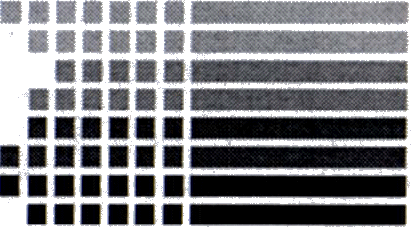 НауковаБібліотека імені Первоучителів слов’янських Кирила і МефодіяВідділ наукової організаціїІ методики бібліотечної роботиСерія «Бібліотечна практика»БібліотекиДніпропетровщини:літопис подій2013Інформаційний бюлетеньВипуск 9Дніпропетровськ2013Дніпропетровська обласна універсальна наукова бібліотека імені Первоучителів слов’янських Кирила і МефодіяВідділ наукової організації іметодики бібліотечної роботиСерія «Бібліотечна практика»БібліотекиДніпропетровщинилітопис подій2013Інформаційний бюлетеньВипуск 9Дніпропетровськ2013Бібліотеки Дніпропетровщини: літопис подій 2013 [Текст]: Інформаційний бюлетень. — Вип. 9/ Упоряд.  І.Луньова, І.Білоус. — Дніпропетровськ: ДОУНБ, 2013. —       с. – (Сер. «Бібліотечна практика»).Укладачі                                                                  І. Є. Луньова, І.М.БілоусКомп’ютерний набір                                              І.М.БілоусКоректор                                                                  Я.С.ПанченкоВідповідальна за випуск                                         Т. О.АбраїмоваПідписано до друку  Формат 6084/16Тираж        прим. Зам. №Видавничий центр ДОУНБм. Дніпропетровськ, вул. Ю. Савченка, 10Шановні колеги!Відділ наукової організації і методики бібліотечної роботи ДОУНБ продовжує випуск серії методичних видань «Бібліотечна практика» .Перед Вами дев’ятий випуск цієї серії — інформаційний бюлетень «Бібліотеки Дніпропетровщини: літопис подій 2013». Основна мета його — оперативне висвітлення інформації про події, факти, що відбуваються в інформаційній, культурно-просвітницькій, рекламно-іміджовій, методичній та інших сферах діяльності публічних бібліотек області.Дев’ятий випуск вміщує літопис подій 2013 року і адресований працівникам бібліотек, користувачам, громадськості, а також усім тим, кого цікавить сьогодення бібліотечної справи.Укладачі видання щиро вдячні всім, хто надав цікавий матеріал з хроніки бібліотечного життя області минулого року.Ваші думки, питання, пропозиції щодо цього видання, будь ласка, надсилайте за адресою:. Дніпропетровськвул. Ю. Савченка, 10обласна універсальна наукова бібліотека ім. Первоучителів слов’янських Кирила і Мефодія відділ наукової організації іметодики бібліотечної роботител./факс 770-84-68e-mail: metod@libr.dp.uawww.libr.dp.ua                                      Вісті з бібліотек області                                                   (хроніка подій)					     Січень	2 січня  –  в Томаківській центральній районній бібліотеці пройшла літературна панорама «Співець героїки та мужності». Захід був присвячений 100-ій річниці з дня народження видатного українського письменника Натана Рибака. Розрахований був він на масового користувача абонементу, і дав можливість ознайомитися всім бажаючим  з життям та творчими доробками видатного письменника. 	3 січня – в Марганецькій центральній міській бібліотеці ім. М. Островського було оголошено різдвяну благодійну акцію «Кожен читач – меценат», на яку відгукнулися не тільки користувачі бібліотеки, а й мешканці міста. Завдяки акції до фонду бібліотеки надійшло 158 примірників цікавих та корисних документів.	4 січня – у  Поливанівській бібліотеці – філії Магдалинівської районної ЦБС пройшла  народознавча бесіда «Січень крокує – свята дарує». В бібліотеці зібралися читачі різної вікової категорії. Завідуюча сільською бібліотекою Хоменко Т. М. донесла до користувачів інформацію про те, як на Україні проводили даровані січнем свята, про традиції, прикмети, які з ними пов’язані.	4 січня - в Троїцькій сільській бібліотеці  КЗК « Палоградська районна бібліотека» відбулось засідання жіночого клубу «Берегиня» під назвою «Зустріч з бабусею Параскою». Жінки з ансамблю «Краяни» розповіли учасникам засідання про традиції і звичаї села Троїцьке, ознайомили з колядками та щедрівками, які співали раніше, а молоді учасники засідання розповіли, які колядки співають в наш час, та відтворили їх на численні прохання присутніх в живому звучанні. Кожна господиня приготувала свою кутю та пригощала все товариство. Весело, співуче, гостинно пройшла ця зустріч за чашкою кави. А бібліотекар за допомогою інтернету знайшла багато нових цікавих  щедрівок і представила їх для ознайомлення.	6 січня   -  в Синельниківській районній центральній бібліотеці  до  115-ї  річниці  з дня народження В. Сосюри із циклу « Ювіляри року» проведений вечір-поезії «В. Сосюра - поет всесвітньої величини», під час якого для користувачів були презентовані книжкова виставка «Є поети для епох». Ведуча заходу розповіла багато цікавого про життєвий та творчий шлях поета, а  також зробила огляд його творів.     6 січня -  на  базі  Павлоградської  центральної міської бібліотеки ім.     Г.П. Світличної продовжує свою роботу Правова громадська приймальня, утворена спільно з Павлоградським центром правової інформації і консультацій благодійним «Горєніє», який працює в рамках проекту Міжнародного Фонду «Відродження». Правова громадська приймальня надає допомогу малозабезпеченим та соціально незахищеним верствам населення у формі консультацій, складанні юридичних документів.        8 січня – в читальному залі Межівської центральної районної бібліотеки проведено День письменника «Василь Стус – трагічний, великий і вічний», присвячений  75-річчю від дня народження В.С. Стуса. Фахівці бібліотеки провели літературно-мистецький вернісаж «Василь Стус – журба і гордість України», під час якого присутні познайомилися з життєвим та творчим шляхом письменника. Чудовим доповненням до заходу були огляд літератури «Велетень духу і таланту», який зробила бібліограф С.А. Данилова та книжкова виставка «Василь Стус – людина, поет, легенда».	9 січня  - у бібліотеці – філії №1  Новомосковської міської ЦБС відбувся народознавчий альманах «Де Христос родився, там світ просвітився», який був присвячений одному з найвеличніших днів святкового календаря  - Різдву. Члени клубу «Золота душа» говорили про різдвяні звичаї українського народу, про традиції відзначення християнського свята в Україні. Проведено огляд літератури «Релігійні свята – традиції і святкування». Звучали колядки та щедрівки у виконанні клубчан.	10 січня – в Новомосковській центральній районній бібліотеці пройшло народознавче свято української коляди «З Новим Роком, український народе». Бібліотекарі завдяки інсценуванню театралізованого дійства допомогли присутнім поринути у сиву давнину, пригадати обряди та звичаї, щедрівки та колядки, прослухати старовинних українських пісень, які виконували фольклорний колектив районного будинку культури.	10 січня -   для громади села завідуюча Миролюбівської сільської бібліотеки Широківської районної ЦБС спільно з учнівським колективом та сільським клубом підготувала та провела святкові посиденьки «Немає переводу добрим звичаям народу». В програмі заходу були представлені інформаційний калейдоскоп «В добрий час свято йде до нас» й тематична поличка «Свята. Звичаї. Традиції.». Також присутні на заході мали змогу поринути в чарівний і магічний світ українських обрядів, переглянувши інсценівки у виконанні учнів школи та аматорів села.   	11 січня -  в бібліотеці – філії  №2  Тернівської міської ЦБС проведено  огляд літератури «Борець за націю – В.С. Стус». Захід було проведено до 75-річчя від дня народження В.С. Стуса з ціллю ознайомити присутніх з основними подіями з життя видатного українського поета-патріота, розглянути його творчість і внесок в українську літературу, виховати почуття поваги  і патріотизму.	12 січня – в Наталівській  сільській бібліотеці   Солонянської районної ЦБС проведено фольклорно – обрядове свято «Християнські свята та традиції». Актив бібліотеки завітав різдвяним вертепом в домівки односельчан. несучи їм радість свята Різдва Христового.	13 січня – у відділі обслуговування  П’ятихатської центральної районної бібліотеки  пройшов диспут «Правові та моральні норми», на який було запрошено головного спеціаліста районного управління юстиції та читачів юнацької категорії. Присутнім  були запропоновані ситуації, з яких вони повинні були  знайти правильний вихід та зробити правильний висновок. Бібліотекарі підготували до диспуту експрес – виставку «Молодь. Проблема. Закон».	14 січня – у Варварівській бібліотеці – філії №1  Юр’ївської районної ЦБС для користувачів всіх категорій  читачів відбувся театралізований вертеп  «Над Вертепом зірка зійшла». Учасники в національних костюмах, в театралізованій формі познайомили присутніх з традиціями та звичаями святкування зимових свят. У виконанні фольклорного ансамблю «Смерека» прозвучали щедрівки та колядки. 	16 січня – в Чкалівській сільській бібліотеці Криворіжської районної ЦБС створено клуб «Ветеран+»,  девіз якого став вислів: «Не старіють душею ветерани». Роботу клубу урочисто розпочали «Різдвяними поседеньками». Завідуюча бібліотеки, привітавши ветеранів праці, дітей війни, пенсіонерів з новорічними святами, ознайомила їх з програмою діяльності клубу. Гарного настрою театралізованої програми «Різдвяний вертеп» додали учасники народного хору «Черемшина». Для присутніх проводився конкурс на краще виконання пісні, гуморески.	16 січня - працівники Петриківської районної бібліотеки до року Т.Г. Шевченка в Україні для дорослих для учнів професійно-технічного училища №79 провели  літературий огляд «Він був сином мужика – і став володарем в царстві духа», та презентували виставку  «Ім’я Шевченка стукає в серцях». Мета заходу: показати світову велич Кобзаря, його значимість для всіх людей на планеті, розкрити неосяжність його таланту, визначити роль великого сина українського народу в літературній спадщині та культурі українського народу, виховувати почуття національної гідності, гордості за великого патріота України, привити любов та шану до слова українського Пророка. 	17 січня – в  приміщенні Дніпропетровської центральної районної бібліотеки в читальному залі був представлений на замовлення Дніпропетровської  районної ради відкритий перегляд літератури «Переяславська рада – очима істориків, мовою документів», який було  присвячено 359-ій річниці проведення козацької ради в Переяславі.	18 січня – бібліотекарі Покровської центральної районної бібліотеки присвятили Дню соборності та свободи урок державності «Україна сильна, коли єдина». Боротьба за українську самостійну соборну державу найбільш яскрава сторінка в історії українського народу. Для нього, століттями позбавленого власної державності, проблема соборності завжди була актуальною. Вдало доповнила розповідь ведучих книжково-ілюстративна виставка «Соборність – свято українського народу».	18 січня – в Дніпродзержинській центральній міській  бібліотеці ім. Т.Г. Шевченка відбулось відкриття «Школи громадської активності». Ця школа - це серія безкоштовних освітніх тренінгів теоретичної і практичної форм, спрямованих на підвищення рівня соціальної активності молодих громадян міста Дніпродзержинська.	18 січня - бібліотекарями Широківської районної бібліотеки для молоді з нагоди 75-ї річниці з дня народження В.Стуса  для молоді було проведено літературний вечір «В. Стус – мовою музики, поезії та спогадів». Під час вечора звучали поезії В. Стуса, спогади друзів та однокурсників поета. До уваги молоді було представлено відеоролик «Світлій пам’яті В. Стуса присвячується» та презентовано виставку-портрет «В. Стус: поет і людина», оглядом якої і закінчився захід.	20 січня  - в Новомосковській міській центральній бібліотеці для людей з обмеженими можливостями проведено інтернет – заняття «Психологічне розвантаження засобами Інтернету». Не секрет, що для цих людей дуже важливе душевне тепло, комфортне оточення, потрібна допомога професійного психолога. Та найголовніша потреба - це спілкування. Бібліотекар  познайомила присутніх з деякими Інтернет – ресурсами, що допоможуть отримати онлайн-консультацію психолога, лікаря, поспілкуватись з однодумцями, а також  розповіла, як знайти однодумців у мережі. 	20 січня – в Красінській сільській бібліотеці Криворіжської районної ЦБС  був  проведений  історичний урок-єднання «Україна, соборна держава – сонценосна колиска моя». Завідуюча бібліотеки розповіла присутнім про основні етапи розвитку української державності, про зміцнення суверенності і соборності України, відродження її історичної пам’яті. До заходу була презентована книжкова виставка «Край,  де ти живеш», на якій були представлені матеріали створення української державності  та рідного краю.	21 січня - у читальному залі  Павлоградської центральної міської бібліотеки ім. Г.П. Світличної з нагоди Дня Соборності та Дня незалежності України відбулося засідання культурологічного клубу “Українська цивілізація”. Працівниками читального залу була презентована книжкова виставка “Світе тихий, краю милий, моя Україно”. Члени клубу ознайомились з літературою, що розповідає про славетних синів українського народу, які боролися за об’єднання всіх демократичних сил словом і багнетом, намагаючись відродити незалежну соборну українську державу.	20 січня - користувачі абонемента Новомосковської міської центральної бібліотеки були запрошені до дискусійного відеосалону «Читаємо, дивимося, обговорюємо». Присутні аналізували екранізацію художніх творів, говорили про цінність як самої книги, так і кіно. Учасники заходу переглянули уривки та обговорили фільми «Майстер і Маргарита» за романом М. Булгакова, «Тронка» О. Гончара.  Був презентований огляд літератури «Розмова про книги: дивимося фільми – читаємо книги».22 січня – у Чаплинській бібліотеці-філії №12  Юр’ївської районної ЦБС до Дня Соборності України проведено усний журнал «Україна – наш спільний дім». Кожна сторінка журналу розповіла про шляхи Соборної України та про історичний факт злуки. На заході було презентовано книжкову виставку «Ти в моєму серці, Україно, думою Шевченка гомониш», де використано літературу про історію України та національну символіку.	22 січня - в читальному залі Петропавлівської центральної районної бібліотеки проведено історичну годину «Наша сила і майбутнє в єдиній соборній Україні». Запрошена учнівська молодь мала змогу прослухати історичну довідку щодо подій Соборності України, переглянути виставку видань, матеріали якої відповідають даній темі; прийняти участь в заході, розповівши вірші про любов до України, Також усі присутні отримали буклет «Моя єдина Соборна Україна».        22 січня -  в Булахівській  сільській бібліотеці КЗК «Павлоградська районна бібліотека» відбулося розширене засідання юнацького клубу «Кругозір» під назвою «Одна нероздільна родина, одна люба наша Вкраїна», приурочене до Дня Соборності України.  Гостей бібліотеки зустрічала святково придбана в українському стилі зала, майоріли державні символи України. Біля книжкової виставки «Україна – соборна держава» палала свіча людської пам'яті. Члени клубу - ведучі, читці - красномовно зачитували вірші та прозові уривки з творів українських письменників про Україну. Юні Галичанка, Буковинчанка, Дніпрянка та Слобожанка в національному одязі з вінками на головах з'єдналися в танцювальному хороводі. Звучали українські пісні, вірші місцевих поетів В. Майбороди, В. Позняк. Зі святом  всіх присутніх привітав сільський голова М.О.Окселенко. Про цей захід в газеті «Популярні відомості» була надрукована стаття Ніни Чешенко «Моя Україна».22 січня – в читальному залі Першотравенської міської бібліотеки була проведена літературно - музична година «Соборна Україна – від ідеї до життя». Присутнім була представлена інформація про історичні події, після чого була представлена книжкова виставка «В єдності нам жити й розвиватись». Бібліотекарем-бібліографом був складений інформаційний список статей з періодичних видань «Універсал Соборності – важлива подія української історії».  	22 січня – в Новоіванівській сільській бібліотеці КЗК «Апостолівська центральна районна бібліотека» відбувся Урок державності «День Соборності та Свободи України». Завідуюча бібліотекою Пасічник Людмила розповіла присутнім на заході про «Акт Злуки та про живий ланцюг, який люди утворюють в наші дні, відзначаючи день Соборності України. Наприкінці заходу була проведена вікторина «Наскільки добре ти знаєш свою Україну».	22 січня -  в Орджонікідзевській центральній міській бібліотеці для дорослих пройшов захід, присвячений Дню Соборності і Свободи України «Я – Українець! І я знаю про Україну все!» під таким гаслом «Великий день Злуки» для учнів загальноосвітньої середньої школи №4. Присутні приймали участь у запропонованій грі – вікторині, а найактивніші були нагороджені маленькими призами – медаллю за гарне знання історії своєї Батьківщини, за безмежну любов до своєї держави. А завершили це дійство працівники читального залу центральної міської бібліотеки для дорослих флеш – мобом на вулицях нашого міста. Пересічним громадянам за правильні відповіді з історії нашої держави вручали виготовлені власноруч медалі «Я – Українець! І я знаю про Україну все!». 	22 січня -  у Жовтоолександрівській сільській бібліотеці – філії П’ятихатської районної ЦБС пройшов історичний екскурс «Вона – наш витвір, наша мрія – соборна вільнаУкраїна» для молоді. Бібліотекар розповіла про історію цієї події, про те, що цілісність наших земель є запорукою розвитку, сили і стабільності нашої держави.          22 січня. – в Семенівській сільській бібліотеці  Криничанської районної ЦБС разом із загальноосвітньою середньою школою проведено до Дня Соборності флешмоб «Рідний куточок і вся Україна – мила, найкраща у світі земля». Після чого  завідуюча Семенівською сільською бібліотекою Дробенко О.В. розповіла про історію села  Семенівка та визначних земляків-односельчан. 	23 січня  - бібліотекарями читального залу Нікопольської  центральної міської бібліотеки  було проведено літературно-музичний вечір-пам'ять «Ни дожить не успел, ни допеть». На захід було запрошено дослідника життя і творчості В. Висоцького Олександра Малишко та учні загальноосвітньої середньої школи №20.	24 січня – в Зеленогайській сільській бібліотеці-філії Томаківської районної ЦБС  пройшов урок краєзнавства «Перша Катеринославська газета», присвячений ювілею виходу в світ першої катеринославської газети. Бібліотекар коротко зупинилася на історії розвитку друкарської справи на Катеринославщині, про її початківців, та розвиток нині.25 січня – в Орджонікідзевській центральній міській бібліотеці  для дорослих  пройшло засідання клубу «Бібліотека. Книга. Молодь.» на тему  «Добро у серці – добро у житті». Що означає це слово, що таке милосердя, співчуття? Які книги навчають добру? В ігровій формі слухачі  відповідали на питання бібліотекаря, відгадували прислів`я, приказки, а на закінчення – переглянули відеоролик про добро.25 січня – в Дніпропетровській центральній міській бібліотеці для дорослих відбулась краєзнавча година «Сторінки історії Катеринослава-Дніпропетровська» у лекторії «Цікаве про рідний край». Присутні прослухали розповідь «Початок історії Катеринослава-Дніпропетровська» кандидата історичних наук, дослідника,  краєзнавця, члена Дніпропетровської організації Національної Спілки Краєзнавців України Максима Кавуна. До заходу із фондів бібліотеки була презентована виставка «Так починалось місто…».25 січня -  в Дніпровській селищній бібліотеці Верхньодніпровського району було проведено годину поезії «Я – два полюси планети», присвячену ювілею Володимира Висоцького. На заході зібралися шанувальники творчості В. Висоцького, котрі згадали творчу долю ювіляра, яка багатьох хвилює й дотепер. Учасники заходу залюбки декламували поезію В. Висоцького, співали його пісень. У бібліотеці була представлена книжкова виставка «Я – два полюса планеты», що пропонувала книги поета та матеріали про його життя й творчість.   	 25 січня – у  Васильківській центральній районній бібліотеці до 75-річчя від дня народження талановитого поета-перекладача Василя Стуса пройшов літературний вечір «Ярій, душе! Ярій, а не ридай…». У цьому заході взяли участь учні загальноосвітньої середньої школи № 2 . Присутні познайомилися з життям та творчістю поета, читали вірші, прослухали пісні на слова поезії Стуса,  переглянули уривки з документального фільму «Пресвітлої дороги свічка чорна» та залишили в своїх  серцях спогади про великого патріота Василя Стуса.	25 січня – в читальному залі Вільногірської міської бібліотеки пройшов вечір пам’яті, присвячений 75 - річчю від дня народження В.С. Висоцького «Спасибі, що живий…». На захід були запрошені місцеві поети та студенти металургійного технікуму. Слухачів було ознайомлено  з життєвим і творчим шляхом відомого російського поета та барда, а також з його відомими піснями.	25 січня – в Марганецькій центральній міській бібліотеці ім. М. Островського пройшов літературно - музичний вечір «Я дякую долі за дар рифмувати», присвячений 60-річчю з дня народження місцевого поета, перекладача, мецената Володимира Харлантійовича Пугача. З вітальним словом виступив міський голова м. Марганця О. Г. Бідняк і начальник відділу культури О. В. Мухіна. Привітали ювіляра всі поети міста: Л. Г. Гончарова, А. О. Антоненко, А .С. Гнєзділов, В. П. Хвостик та ін.  На заході були зачитані його переклади відомих поетичних творів, а сам ювіляр розповів про свою творчість, зачитав нові вірші, а також поділився мріями і роздумами про своє майбутнє. 	27 січня - в юнацькому відділі Дніпродзержинської центральної міської бібліотеки  ім. Т.Г. Шевченка зібралися любителі кіно, щоб відзначити другу річницю створення клубу «Інтелектуального кіно». Керівник клубу Наталія  Бохан розповіла всім присутнім, що за два роки було переглянуто 18 фільмів, та  разом вони провели 1846 хвилин або 30 годин щастя спілкування з кращими фільмами світового кінематографа.	27 січня – в відділі обслуговування центральної бібліотеки КЗК «Жовтоводська ЦБС» на черговому засіданні літературно-музичного салону «Натхнення» відбулася палітра мистецтва  «Душа і життя у мистецтві», присвячена самобутньому і неповторному таланту жовтоводського художника Леоніда Миколайовича Федорова. Протягом заходу всі його учасники поринули в чудовий світ мистецтва, насолодилися його красою та відчули творчу енергію Леоніда Миколайовича. Талановитий жовтоводець розкрив секрети своєї майстерності, а наприкінці заходу дав цікаві та змістовні відповіді на запитання присутніх. 	27 січня – у літературно-музичній вітальні Дніпропетровської центральної  міської  бібліотеки спільно з Дніпропетровською Асоціацією композиторів Всеукраїнської Національної  Музичної Спілки для шанувальників музики та поезії проведений парад прем’єр нових творів дніпропетровських композиторів та поетів.  У параді були представлені твори тринадцяти дніпропетровських композиторів на вірші двадцяти поетів. Вірші звучали у виконанні Л. Некрасовської, В. Невського, С. Поліводи. До заходу із фондів відділу документів з питань мистецтв було презентовано виставку «Хорошим стихам – хорошую музыку».	29 січня – в Очеретуватівській бібліотеці-філії Магдалинівської районної ЦБС пройшла година пам’яті «Кривавий бій під Крутами». З глибоким почуттям патріотизму, гордості і разом з тим відповідальності перейнялися слухачі, прослухавши розповідь бібліотекаря про студентів, які загинули у 1918 році поблизу селища Крути. У перебігу військових дій бій під Крутами вирішального значення не мав, та у свідомості багатьох особливого значення набув завдяки героїзму української молоді.	31 січня -  Водянською сільською бібліотекою КЗ « Софіївська районна бібліотека» з нагоди 69-річниці визволення села Водяне від німецько-фашистських загарбників проведено для жителів села мітинг-реквієм «Минуле в пам’яті живе», після чого пройшов урок мужності «Без імен героїв немає Вкраїни» для молоді та юнацтва.                                    Лютий            5 лютого  - працівниками Широківської районної бібліотеки до 70-річчя перемоги радянських військ під Сталінградом для молоді було проведено вечір пам’яті «Тих днів не забути нам ніколи». До уваги присутніх було представлено документальний фільм із серії «Невідома війна. Оборона Сталінграда» режисера Р. Кармена та уривки з художнього фільму режисера Г. Егіазарова за романом Ю. Бондарєва «Горячий снег».Також всі бажаючі мали можливість ознайомитися зі сторінками найвирішальнішої для воюючих сторін битви, переглянувши  презентовану до заходу книжкову виставку «Навіки в пам’яті миттєвості війни».             5 лютого – в Петриківській районній бібліотеці підбито підсумки конкурсу «Місцеві адвокаційні кампанії», який проводився у співпраці з експертами Благодійного фонду «Фундація імені князів-благодійників Острозьких» м. Рівне та Бюро аналізу політики м. Суми.  Конкурсна комісія підтримала адвокаційну ініціативу, запропоновану РКЗК «Петриківська ЦБС» під назвою «Бібліотекам зелене світло». За консультативної підтримки експертів Петриківська районна бібліотека впроваджуватиме  адвокаційну кампанію, яка підвищить їхню спроможність впливати на процес підготовки, прийняття та впровадження рішень, інформування  Петриківської громади про нові можливості бібліотеки  та пошук ресурсів для розвитку і реалізації інноваційних проектів.  Очікуваними результатами проведених кампаній буде залучення місцевих ресурсів  на створення сприятливих умов для розвитку бібліотек і впровадження нових послуг.  Ми сподіваємося, що реалізація кампанії призведе до загального підвищення іміджу бібліотек у громадах.	6 лютого  -  в  читальному залі Апостолівської центральної районної бібліотеки пройшла  година пам’яті для широкого кола користувачів «Збережемо пам'ять про подвиг». Присутні дізналися про героїчні дні визволення Апостолівщини в роки  Великої Вітчизняної війни,  ознайомилися з фотоальбомами учасників та ветеранів, які приймали участь у бойових діях Апостолівського району, та оглядом літератури, яка була рекомендована по темі. Учні зачитали вірші про Велику Вітчизняну війну. 	6 лютого – в П’ятихатській центральній районній бібліотеці відбулася підсумкова нарада для бібліотекарів ЦБС, на якій виступили директор ЦБС з підведенням підсумків року, після чого привітала працівників чотирьох бібліотек, які виграли у конкурсі проектів «Бібліоміст». Це такі як центральна районна бібліотека, районна бібліотека для дітей, Лихівська селищна бібліотека та Жовтянська сільська бібліотека. Заступник директора по роботі з дітьми підвела підсумки роботи з дітьми у сільських бібліотеках-філіях, працівник відділу комплектування зробила аналіз роботи з фондом. Методист виступила з консультацією «Річний звіт як ступінь піару» та оглядом інформаційно – рекламної продукції.         6 лютого - в приміщенні Петриківської районної бібліотеки відбулася нарада бібліотечних працівників району.  В роботі наради взяли участь бібліотечні працівники району. Аналітичний огляд показників роботи бібліотечних закладів району провела   директор  РКЗК «Петриківська ЦБС» Насонова О.А., яка  у своєму виступі підняла питання перед учасниками наради щодо  ефективності та якості роботи бібліотекарів, їх тісної співпраці з органами місцевого самоврядування та сільськими громадами. Особлива увага була приділена  стану виконавської дисципліни, підготовці та проведенню культурно-мистецьких заходів щодо відзначення 200-річчя від дня народження Т.Г. Шевченка  та 70-ї річниці визволення краю від фашистських загарбників.   Заступник директора по роботі з дітьми Шумейко Н.С. виклала основні вимоги до планування роботи на 2014 рік, визначила головні пріоритети трансформації діяльності бібліотек з метою зміни якості життя сільських жителів, утвердження бібліотек як центрів освіти, духовності і дозвілля та впровадження інноваційних форм і методів в обслуговуванні користувачів. Було зроблено повідомлення про участь сільських бібліотекарів у інноваційному тренінгу бібліотечних працівників на тему: «Краєзнавча палітра Петриківщини». Також працівники отримали методичні поради щодо планування та звітності масової роботи сільських бібліотек та її висвітлення на сторінках веб-сайту Петриківської районної бібліотеки, бібліотечної та краєзнавчої роботи,  проведення довідково-бібліографічної роботи, роботи з юнацтвом та дітьми. 	 7 лютого -  філією №1 Нікопольської міської ЦБС проведено патріотичний урок  «Була війна. Була Перемога!», присвячений 69-ій річниці   визволення м. Нікополя від німецько-фашистських загарбників. Були присутні учні навчальних закладів, члени Нікопольського військово-патріотичного клубу «Патріот», мешканці міста. Члени Нікопольського військово-патріотичного клубу  були ознайомлені з ходом Нікопольсько - Криворізької наступальної операції та ходом визволення м. Нікополя.	8 лютого - бібліотека-філія № 6 Павлоградської міської ЦБС до Міжнародного дня рідної мови підготувала інтелектуальну гру «У світі мови чарівної». Провідний бібліотекар Єлизарова Н. В. запросила користувачів у читальну залу філії для поглиблення знань про українську мову за допомогою цікавої гри. Основною метою заходу було викликати у присутніх бажання вивчати рідну мову, захоплюватись нею. 	10 лютого – у бібліотеці-філії №17 КЗК «Дніпропетровська централізована система публічних бібліотек для дорослих» літературна студія ім. В. Замулаєва  презентувала збірку «Багульник». На презентацію були запрошені всі поети та письменники, твори яких були опубліковані в збірці, композитори, які писали музику до віршів поетів – членів літературної студії. Серед гостей були: Л. Корчма, В. Тищенко, І. Найдовська та ін. Працівниками бібліотеки до заходу була оформлена книжкова виставка «Літературне Придніпров’я»,  яку презентувала завідуюча бібліотекою Л. І. Корінько.	12 лютого – в читальному залі відділу для дорослих  Першотравенської міської бібліотеки відбулася зустріч  з аматорами народних мистецтв м. Першотравенська. По ініціативі  міської бібліотеки ця зустріч об’єднала талановитих людей в об’єднання «Гармонія», яка буде працювати на базі бібліотеки. Зустріч пройшла в чудовій атмосфері, після чого присутнім були презентовані книжкові виставки «Творчі здібності та вільний час», «Комфорт та затишок». 	    12 лютого -  в читальному залі В'язівоцької сільської бібліотеки  КЗК «Павлоградська районна бібліотека» проведено інформаційну годину для юнацтва «З Інтернетом безпечно на «ти». Оглянувши слайди «Інтернет – простір» одинадцять  користувачів здобули навички навігаційного пошуку та виявили всі мінуси безпечного та грайливого ставлення до ресурсів глобальної мережі, після чого навчились, як себе поводити в кіберпросторі.	12 лютого -  філією №1 Нікопольської міської ЦБС  було проведено два заходи про Бориса Мозолевського «Співець скіфського степу» та «І слава, і терни…». Присутні - студенти нікопольського центру професійної освіти, мешканці міста, були  ознайомлені з археологічними дослідженнями експедиції Інституту археології України на чолі з Б. Мозолевським у Нікопольському регіоні, про розкопки царських Скіфських курганів Нікопольщини.	13 лютого - в читальному залі Павлоградської центральної міської бібліотеки ім.Г.П. Світличної  пройшов психологічний тренінг «Вибір професії, або задача з багатьма невідомими» для учнів 10-Б класу загальноосвітньої середньої школи № 17. В тренінгу приймали участь співробітники Центру соціальних служб для молоді Захарій К.В. та Михайлова О.О. Присутні активно виконували вправи і завдання тренінгу. Кожен з учасників зрозумів, що вдалий вибір професії – чи не найголовніший чинник подальшого щасливого життя людини.	14 лютого – в Апостолівській центральній районній бібліотеці відбулась  краєзнавча година «Шевченко і Апостолівщина», приурочена 199-й річниці від дня народження українського генія - Тараса Григоровича Шевченка, яка пройшла в історико-краєзнавчому музеї. Бібліотекарем кафедри юнацтва Жалман Т. був проведений бібліографічний огляд. Присутнім були представлені мало відомі, цікаві факти із сторінок життя поета, а також зачитані вірші, присвячені Тарасу Шевченку. Слухачі разом з бібліотекарем розглянули книги з його поезією, творами і художніми ілюстраціями.	14 лютого – в бібліотеці – філії №1 КЗК «Жовтоводська ЦБС» було проведено годину бойової слави  «Ми ветерани неоголошеної війни», яка була присвячена Дню вшанування учасників бойових дій в Афганістані. Колишній випускник школи, учасник бойових дій Щербина С.Л. поділився з присутніми своїми спогадами під час виконання свого інтернаціонального обов’язку, цікавою була розповідь про армійські будні товаришів, про враження від перебування в цій країні. Особливий інтерес у слухачів викликали любительські фото з армійського альбому солдата-афганця. Захід доповнювали аудіозаписи пісень воїнів-інтернаціоналістів та перегляд літератури по темі заходу.	14 лютого -  працівниками Апостолівської центральної районної  бібліотеки  разом із співробітниками краєзнавчого музею був проведений вечір-зустріч «Війну я бачив не в кіно...». Учні загальноосвітньої середньої школи №3 зустрілися з воїнами-афганцями Пасевичем С. І. та Єгоровим С.М. Запрошені розповіли слухачам  про своє нелегке служіння в Афганістані та згадали найбільш яскраві моменти військової служби. Директор Апостолівської районної бібліотеки розповіла учням про Афганістан, а завідуюча краєзнавчим музеєм зробила доповідь присутнім про воїнів-земляків, які загинули, виконуючи свій інтернаціональний обов’язок. 	14 лютого -  в приміщенні Вільногірської міської бібліотеки для студентів старших курсів металургійного технікуму була проведена розважальна програма до Дня св. Валентина «Фантазії на тему кохання». Метою заходу було познайомити гостей з історією свята, сприяти розвитку їх пізнавальних та творчих здібностей, виховати повагу до такого почуття, як кохання. Захід пройшов весело і цікаво, а молоді було запропоновано безліч різноманітних конкурсів.	14 лютого – в Новомосковській центральній районній бібліотеці відбулась година мужності «Афганісттан: трагедія, подвиг, пам’ять». Допомагали висвітленню подій оформлений стенд, де були розміщенні світлини наших земляків, учасників бойових дій та статті з періодичних видань. Для присутніх було представлено книжкову виставку «Мій вічний біль Афганістан», проведений бібліографічний огляд літератури про війну в Афганістані. А фоном на протязі всього заходу були записи пісень воїнів-афганців.	 15 лютого – в Чернетчинській бібліотеці-філії Магдалинівської районної ЦБС пройшла година народознавства «Вже нема в зими тої силоньки».  Присутні дізналися про свято Стрітення, коли зима зустрічається з весною. Пригадали звичаї, прикмети, пов’язані з цим святом, ділилися  своїми сімейними традиціями, які пов’язані з новорічними святами.15 лютого – в Кам’янській сільській бібліотеці  КЗК «Апостолівська центральна районна бібліотека» був проведений  усний журнал «Я й там вас любитиму…», приурочений  до регіонального проекту «Дніпропетровщина читає Олеся Гончара». Пролистуючи  першу сторінку журналу «Народжений робити добро», завідуюча бібліотекою Куфтова Валентина розповіла присутнім біографію письменника.  Під час другої сторінки журналу – герої «Прапороносьців»  користувачі пройшли шлях від берегів Росі, через альпійські бескеття і голубий Дунай до золотої Праги. Третя сторінка – «Радість творчого злету і полинова гіркота» була присвячена історії написання геніальних творів письменника. Четверта сторінка - «Окраса нашої культури» розповіла  про життєвий шлях письменника та його роль в українській культурі.           15 лютого - спільними зусиллями працівників Новоруської сільської бібліотеки КЗК «Павлоградська районна бібліотека» та школи, відзначаючи 24-у річницю з дня виводу радянських військ з Афганістану та вшановуючи пам'ять воїнів – інтернаціоналістів,  було проведено урок пам'яті «В душі моїй болить Афганістан». Захід проходив біля Меморіалу Слави, де похований загиблий в Афганістані односельчанин Іван Онода. Гортання сторінок біографії  Івана Романовича та історичні дані про афганську війну були тісно переплетені з віршами А. Державіна, В. Сємак, Д. Лягаєва у виконанні учнів 9 класу. Закінчився захід хвилиною мовчання та покладанням квітів до могили І. Р. Оноди. 15 лютого – в Котовській бібліотеці – філії Магдалинівської районної ЦБС була проведена година пам’яті «Відлуння афганських гір» для дорослих читачів, багато з яких знає про події війни в Афганістані особисто. Бібліотекар з кількома учасниками підготували розповідь про історичну точку зору, політичну, а головне – людську. Саме остання часто стає приводом для дискусій – військова кампанія, яка перетворилася у війну, забрала молоді життя, поламала долі. Вірші, пісні, слова, що були сказані на заході – то крик болю, смак гіркоти, жах втрачених рідних і друзів.	16 лютого - у юнацькому відділі Новомосковської міської  центральної бібліотеки пройшов інтернет – урок «Поняття веб-сайту і веб-сторінка», який сприяв формуванню кругозору молоді. Користувачі Інтернету ознайомились з принципами доступу до Інтернету, структурою веб-сайту і веб-сторінки, створенням статичної веб-сторінки, поняттям «адресація в Інтернеті», навчилися реєструватися на безкоштовному сервері.    	16 лютого  - працівниками Дніпровської селищної бібліотеки Верньодніпровського району був проведений вечір-портрет «Історичні постаті України: В. Щербицький». Присутні, всі вікові групи користувачів, говорили про наш край. який завжди був багатим на талановитих особистостей – протягом багатьох десятиліть Дніпропетровщина вважалася всесоюзною кузнею кадрів. Захід було приурочено до 95-річного ювілею В. В. Щербицького. Це данина пам’яті нашому землякові, талановитому керівникові, який зробив вагомий внесок у розвиток Дніпропетровщини і всієї України.	17 лютого – у лекційному залі Дніпропетровської центральної міської бібліотеки для любителів класичної музики проведена літературно-музична програма «Из сокровищницы музыкального Парижа» за участю акторів Дніпропетровської консерваторії їм. М.І. Глінки та Дніпропетровської громадської організації «День культури світу». Музичні твори К. Сен-Санса, К. Дебюсі, С. Франка та інших авторів виконували Ольга Школа, лауреат Всеукраїнського конкурсу Ірина Осенєва, член Національної Спілки композиторів Володимир Скуратовський. До заходу бібліотекарями відділу документів з питань мистецтв була презентована книжково-нотна виставка «История и искусство Парижа». 18 лютого -  в читальному залі Орджонікідзевської центральної міської бібліотеки для дорослих  напередодні міжнародного дня рідної мови відбулося свято «Рідна мова – це не тільки українська». Це була цікава зустріч, учасниками якої стали різнонаціональні жителі міста, старшокласники загальноосвітньої середньої школи №6, юні літератори. 	20 лютого -  в Тернівській міській бібліотеці для дорослих було проведено «Фестиваль рідної мови» під назвою: «Цілюща криниця душі – рідна мова», присвячений Міжнародному дню рідної мови, метою якого було показати значення  спілкування рідною мовою, виховати у дітей та дорослих бережливе ставлення до слів рідної мови, любові до неї, а також любов до рідної землі, народу і його мови. Свято було підготовлено і проведене разом із старшокласниками загальноосвітньої середньої школи № 6 та членами творчого клубу «Фенікс». На святі лунали вірші та пісні на різних мовах, а запальний циганський танець підкреслив різнобарвність фестивалю.             20 лютого -  в Покровській центральній районній бібліотеці була презентована книжкова виставка-інформація «Мови чисте джерело» та літературно-музичний вечір «Дзвенить струмочком рідна мова» , присвячені  Дню рідної мови. У світі існує дуже багато мов і для кожного народу його мова є найважливішою. Коли людина забуває рідну мову, то вона обриває зв’язок зі своїм родоводом, генетичною пам’яттю. Про це йшла мова на заході, який підготували й провели бібліотекарі разом з учнями ВПУ №75. Українські народні пісні, та пісні про мову нагадали присутнім про красу, мелодійність та великі музичні властивості української  мови.	20 лютого – працівниками Петриківської районної бібліотеки та Петриківського районного музею етнографії, побуту та народно-прикладного мистецтва було проведено масовий захід «У дзвінких кольорах Петриківки», приурочений 130-річчю від дня народження Т. Я. Пати та 90-річчю від дня народження Ф.С. Панка, члена Спілки художників України, заслуженого майстра  народної  творчості  України,  майстра  петриківського    розпису.            На захід було запрошено його рідних, близьких, учнів загальноосвітньої середньої школи, учнів та викладачів професійно-технічного училища №79, майстрів петриківського розпису, які вдало продовжують славні традиції фундаторів петриківського розпису. Присутні почули багато поетичних рядків, присвячених славним ювілярам, щирі слова вдячності та подяки за ті добрі діла, які були зроблені для того, щоб петриківський розпис надалі жив та розвивався.	20 лютого – в читальному залі відділу для дорослих Першотравенської міської бібліотеки пройшло засідання місцевих поетів літературного об’єднання «Джерело» на тему «Мої улюблені вірші». Поети читали свої вірші, а місцевий композитор С.І. Карпинський виконував пісні на вірші місцевих поетів. Бібліотекар презентувала книжкову виставку «Свічка поезії, запалена місцевими поетами».	21 лютого –  працівники бібліотеки - філії №7 КЗ «Централізована  бібліотечна система м. Дніпродзержинська» для широкого кола користувачів провели свято рідної мови  «Без мови немає країни - мову, як матір, любіть». В залі панувала святкова атмосфера. Слухачі переглянули презентацію «Розкажіть про Україну», читали вірші, відгадували загадки. Цікавим був конкурс знавців української мови. Присутні згадували прислів’я та приказки про мову, змагалися,  хто більше перекладе слів з російської мови на українську, прослухали «Казку про українську мову», переглянули мультфільм.	21 лютого -  в Сергіївській сільській бібліотеці  КЗ « Софіївська районна бібліотека» пройшло свято рідної мови «Красивий, щедрий рідний край, і мова наша солов’їна», яке зацікавило користувачів історією та розвитком української мови. Найбільше і найдорожче добро в кожного народу — це його мова, та багата скарбниця, в яку народ складає і своє давнє життя, і свої сподіванки, розум, досвід, почування. Про все це говорилось у виступах присутніх та учасників самодіяльного гарту «Галичанка».    	21 лютого – в Китайгородській сільській бібліотеці - філіі Томаківської районної ЦБС  пройшов диспут «Солов’їну рідну мову в дар батьки мені дали». Зібралися користувачі різних вікових категорій, і представники кожної  висловлювали власну думку про способи застосування української мови в буденному житті та діловодстві. 	21 лютого – в  Вільнянській сільській бібліотеці  Криворіжської районної ЦБС для користувачів проведено День рідної мови. В ході цього дня пройшла година цікавих повідомлень «Мово моя чарівна!». Після чого було представлено відкритий перегляд поетичних творів «Читаємо рідною, українською», де були продемонстровані твори Д. Білоуса, О. Олеся,  Л. Українки, Т. Шевченка, Л. Глібова та інші. На присутніх чекала міні-презентація книги Т. Панасенка «Іван Котляревський». В цьому заході користувач бібліотеки А.М. Аністратенко розповів цікаві театральні розвідки за творами І. Котляревського під час його роботи в театрах України.	21 лютого – на базі Криничанської центральної районної бібліотеки відбулась підсумкова виробнича нарада бібліотечних  фахівців району. Відкрила нараду директор центральної районної бібліотеки для дорослих Т.І. Бобошко з  інформаційно-аналітичний оглядом роботи бібліотек району. За підсумками роботи були нагороджені грамотами  кращі бібліотечні працівники. В читальній залі була презентована виставка-перегляд «Справи бібліотечні». 21 лютого -  Водянською сільською бібліотекою Магдалинівської районної ЦБС до Дня рідної мови було  проведено свято «Нехай лунає мова українська». Запрошена на захід молодь поглибила свої знання про витоки української мови, поговорила про її багатство, мелодійність і красу. Присутні згадали і заспівали українських народних пісень, декламували вірші, читали уривки з кращих класичних творів української літератури. Подібні заходи виховують у підростаючого покоління повагу до своєї землі, мови, культури, пробуджують почуття патріотизму і любові до своєї Батьківщини.	22 лютого -  в Дніпродзержинській центральній міській бібліотеці ім. Т.Г. Шевченка в  юнацькому відділі була представлена «Жива бібліотека» - це незвичайна бібліотека, де в якості «книг» виступають живі люди, готові відповідати на питання «читачів», що дало змогу дізнатися більше про людей, які нас оточують. Проект «Жива бібліотека» націлений на те, щоб дати можливість молоді, що стоїть перед вибором життєвого шляху отримати нові знання про різні професії.	22 лютого – у лекторії Дніпропетровської  центральної міської бібліотеки проведена краєзнавча година «Літописець «Города на трех холмах», присвячена 105-річчю від дня народження М. Шатрова. Про життя і творчість відомого краєзнавця розповідав кандидат історичних наук, дослідник, член Дніпропетровської організації Національної Спілки краєзнавців України Максим Кавун. Із фондів бібліотеки презентована книжкова виставка «Сторінками книг літописця Михайла Шатрова».23 лютого – у Сергієвській бібліотеці-філії №10  Юр’ївської районної ЦБС відбулись українські вечорниці, присвячені 200-річчю з дня заснування сіл Сергіївка та Олександрівка. Бібліотека підготувала виставку народних умільців,  на якій  були представлені вишиті рушники майстринь. Також  з присутніми була проведена народознавча година «І на тім рушникові…». 	24 лютого - у читальному залі Новомосковської центральної міської бібліотеки  відбулося перше засідання клубу «Поетичні перлини Присамар’я» на тему «Лицар правди, краси і добра» у рамках Регіональної кампанії «Дніпропетровщини читає Олеся Гончара». Захід пройшов у формі літературного рандеву. Члени клубу переглянули документальні стрічки «Світова зоря Олеся Гончара», «О. Гончар і українська мова», прослухали  у запису голос О. Гончара, згадали поетичні доробки письменника, слухали поезії сучасних авторів, присвячених ювіляру. Безперечно, перлиною став виступ голови товариства «Просвіта» О.О. Шаповалової зі спогадами про особисті зустрічі з класиком під час її навчання в Дніпропетровському національному університеті.	25 лютого – у Виводівській сільській бібліотеці-філії Томаківської районної ЦБС  пройшла віртуальна бібліотечна подорож  «Будьмо знайомі – Європа». Бібліотекар підготувала змістовну розповідь про видатні місця, якими славетна Європа. Храми, парки, музеї -  все це нині стало доступними завдяки бібліотечному Інтернет-центру. 	26 лютого – в читальному залі Межівської центральної районної бібліотеки  відбулося чергове засідання краєзнавчої вітальні «Михайло Пудла – журналіст, краєзнавець, дослідник», присвячене 70-річчю від дня народження Михайла Давидовича Пудли. На зустріч завітали головний редактор газети «Донеччина» Ігор Олексійович Зоц, член національної спілки журналістів України Олександр Винник, вдова Михайла Давидовича Валентина Пилипівна Пудла, начальник відділу культури і туризму Людмила Іванівна Кропив’янська, кореспонденти газети «»Червона зірка» Людмила Біляк, постійні відвідувачі вітальні, бібліотечні працівники  району, вчителі та учні шкіл райцентру, шанувальники творчості ювіляра, громадськість району. У своїх виступах учасники зібрання відзначили величезний вклад Михайла Давидовича у розвиток літературного краєзнавства Межівщини та вшанували пам'ять відомого земляка. Поети Межівщини Віктор Харламов та Людмила Яцура присвятили ювілярові свої вірші. На зустрічі була представлена мультимедійна презентація «Краєзнавець за покликанням».	26 лютого – в читальному залі бібліотеки-філії №2 Марганецької міської ЦБС зі слухачами проведена вікторина «Рідна мова – скарбниця духу і добра», присвячена Міжнародному дню рідної мови. Присутні прийняли участь в розгадуванні ребусів і загадок, читали скоромовки і гуморески, грали у пантоміму. Загалом слухачі продемонстрували глибокі знання рідної мови, а бібліотекарі намагалися донести необхідність її вивчення.	26 лютого – працівники Межівської центральної районної бібліотеки до 90-річчя утворення Межівського району провели День інформації «Дні і роки – історії кроки». У читальному залі бібліотеки А.А. Сачурою було презентовано книжкову виставку «Це отчий край, розлогий та барвистий». Під час інформаційної години  «Межівський район: історія та сучасність» бібліограф Данилова С.А. познайомила відвідувачів з визначними датами в історії Межівщини. Бібліотекар юнацької кафедри О.І. Канівець провела для учнівської молоді історичний екскурс «90 років на карті області». 	27 лютого - в читальний зал Орджонікідзевської центральної міської бібліотеки для дорослих на літературний альманах «Дніпропетровщина – поетичний край» було запрошено поетів – аматорів нашого міста. За круглим столом наші гості знайомили присутніх зі своєю творчістю. Цей захід було проведено з метою  ознайомлення присутніх з творчою лабораторією поетів – аматорів рідного міста, прищепити почуття гордості за своє рідне місто. Підсумком цієї зустрічі було рішення надрукувати невеличке видання з віршами і оповіданнями поетів – аматорів : Зеленської Т.М., Чорнокур Р.І., Чуб Л.М., Федотової Л.М.	27 лютого  - краєзнавчим сектором Широківської районної бібліотеки до  річниці визволення селища Широке проведено годину безсмертя «Їм вклоняється земля Широківська». Присутні на заході дізналися багато цікавого про визволителів рідного краю, про відповідальні бої тих днів за звільнення хоча б клаптика рідної землі, а також про ті неймовірні труднощі, які пережили наші односельці від окупації і аж до визволення. У проведенні заходу взяв участь і місцевий поет М.В. Олексієнко, який читав свої власні вірші, присвячені подіям визволення селища. Також користувачі мали можливість переглянути фото-хроніку тих подій.	27 лютого – на базі Вільненської сільської бібліотеки  Криворізької районної ЦБС  для завідуючих сільськими бібліотеками філіями був проведений практикум – стажування «Робота бібліотеки з фондами та каталогами». Присутнім були дані  змістовна консультація та проведені практичні заняття з питань бібліографічного опису документів, організації системи каталогів і картотек. Досвідом роботи ділились завідуючі Широківської та Вільнянської сільських бібліотек.27 лютого – в Юр’ївській районній бібліотеці проведено виробничу нараду для бібліотечних працівників. На нараді були висвітлені питання по організації та проведенню регіональної кампанії «Дніпропетровщина читає Олеся Гончара», по проведенню районного конкурсу «Краща авторська виставка матеріалів в бібліотеці», по проведенню Всеукраїнського конкурсу «Найкращий читач України 2013 року». 	27 лютого – у юнацькому відділі Томаківської центральної районної бібліотеки в рамках роботи молодіжного правового центру пройшла морально-правова бесіда «Законодавство, яке тебе захищає».   На заході бібліотекар ознайомила юних правознавців з переліком і коротким змістом законів, які мають захищати права та свободи людини.             27 лютого  - в Покровській центральній районній бібліотеці пройшло  чергове засідання юнацького краєзнавчого клубу «Джерело» під назвою «Родовід. Кожний дім – своя сім’я» з етнографічними замальовками в контексті Покровщини. Мова йшла про те, що найдорожчим скарбом народу, що передається від покоління до покоління є пам’ять роду. Зберегти цю пам’ять, передати в спадок, навчити дітей шанувати своїх батьків, предків – таке завдання стояло перед  керівниками клубу. Присутні  вчились складати свій  родовід, малювати дерево роду, розповідали про своїх батьків та родичів, про реліквії та традиції, що зберігаються в їх сім’ї. 	 27 лютого  -   у  Шевченківській              сільській                 бібліотеці	 Васильківської районної ЦБС відбулося засідання гуртка «Дивослово». Присутні   здійснили літературно-краєзнавчий екскурс «Поетичне слово степового розмаю». Читали вірші  поетів – земляків Данилюка І.,  Кириченка Ю., Богача А. Завідуюча бібліотекою Харківська В. ознайомила присутніх з краєзнавчим  куточком, з літературою про рідний край, про письменників – земляків.27 лютого - в Новомосковській  міській центральній бібліотеці   у центрі вільного доступу до мережі Інтернет  для учнів професійно –технічного училища №48 проведено екскурсію   «Знайомство з новими послугами». Учні цього училища складають значну частину відвідувачів центру. Це і діти з сімей зі складним матеріальним становищем, і проблемні підлітки, та й просто ті, хто хоче поспілкуватись з  однолітками, тож колектив бібліотеки познайомив їх з новими можливостями, які надає наш центр і бібліотека.	27 лютого – в Тернівській міській бібліотеці для дорослих було проведено патріотичну годину: «Не вгасити світло мужності і слави», присвячене  70 - річчю визволення Тернівщини від німецько – фашистських загарбників. У заході прийняли участь директор Тернівського краєзнавчого музею Гапчич Ф. Ф. Бібліотекар Фількіна В. К.  зробила огляд літератури за творами воєнної тематики. Поети творчого клубу «Фенікс» читали вірші, присвячені Великій Вітчизняній війні. Місцевий бард Ж. Арішака  виконала пісні під гітару.	28 лютого – в Дніпропетровській центральній міській бібліотеці для бібліотечних працівників середньої ланки організовано та проведене перше заняття Школи професійної майстерності «Вектор успіху». Захід було розпочато з мозкового штурму «Пріоритети діяльності моєї бібліотеки – це…». Актуальним темам присвячувались виступи Шелест Н.А., Ваганової Н.В., Боярунець В.О., в яких були освітлені інноваційна діяльність бібліотек, використання інформаційних технологій та інтернету в бібліотеці. Значна увага на школі була приділена проектній діяльності. Цій темі присвячувався майстер-клас «Основи програмного і проектного розвитку бібліотеки», проведений завідуючою організаційно-методичним відділом Вагановою Н.В.	28 лютого - в Широківській районній бібліотеці до 81-ї річниці заснування Дніпропетровської області для громади було проведено краєзнавчу годину «Дніпропетровщино, мій краю! На світі кращого не знаю!». На заході були присутні перший заступник голови районної державної адміністрації  М.І. Бабенко, начальник відділу культури і туризму, національностей і релігії Л.М. Лисогор та громада селища. Присутні ознайомилися з досягненнями культурного та економічного розвитку нашої області, переглянули відеоролик «Історія та сьогодення козацького краю». По закінченню заходу відбулася презентація книжкової виставки «Дніпропетровщина – це серця рідна пристань» та бібліографічний огляд літератури «Дніпропетровщина – історія та сучасність».	28 лютого – в Солонянській районній бібліотеці проведено День краєзнавства «Солонянщини – землі квітучої краса», в програму якого війшла презентація документально - ілюстративної  композиції  «Солонянщина – українського степу перлина», в ході якої присутні були ознайомлені з історією створення району, його заселення, з видатними особистостями краю.   					Березень 	1 березня -  до Широківської районної бібліотеки у перший день весни, завітали члени клубу «Берегиня» на чергове засідання «Жінка! Одвічна загадка природи». Бібліотекарі підготували для членів клубу та гостей заходу вечір відпочинку з віршами, піснями, конкурсами та іншими різноманітними розвагами.Оглядом новинок періодичних видань та переглядом художнього фільму «Весна на Заречной улице» закінчилося святкове засідання жіночого клубу «Берегиня».            1 березня  - в читальному залі В'язівоцької сільської бібліотеки  КЗК «Павлоградська районна бібліотека» до Всесвітнього  дня письменника  проведено віртуальну мандрівку «Сучасні творці української книги». Зацікавились цим заходом як дорослі, так і юні користувачі. Присутні з великим бажанням подорожуючи сайтами дізналися, що в сучасній українській  літературі існує велика кількість талановитих авторів. Бажаючі обирали твори, які їх зацікавили для подальшого їх застосування.	1 березня -  в Личківській бібліотеці – філії Магдалинівської районної ЦБС до 1030-ї річниці від дня народження Ярослава Мудрого була проведена інформаційна година «Наймудріший із князів». Присутні прослухали повідомлення про заслуги Я. Мудрого як державотворця, великого цінителя книг, та зокрема про його вклад у розвиток книжкової справи. Завідуюча бібліотекою підкреслила, що Київська Софія стала першою книгозбірнею на Русі за часу правління Я. Мудрого, розповіла про книги  його бібліотеки, які зажди сприяли цілям просвіти і розповсюджувалися по всій Русі, сіючи добро, оповідаючи про велику і могутню державу наших предків. На честь заснування бібліотеки встановлено меморіальний знак, де на гранітному камені викарбовано портрет Я. Мудрого з книгою в руках.	2 березня - в Вишневій сільській бібліотеці КЗ «Софіївська районна бібліотека» пройшло засідання  літературної  кав’ярні « Поети серед нас». Є в селі творчо обдаровані діти та молодь, тому бібліотека працює за цільовою комплексною програмою «Від книги до творчості». Тож  всі, хто цікавиться літературою, пише вірші, любить бібліотеку зібралися за чашкою кави.  Свої поетичні проби пера присутнім читали Козлова Таїсія, Стеблина Лілія, Козлова Дар’я, Ялова Альона. Увазі учасників цього заходу було представлено книжкову виставку «Поезія – душі перлина». Метою літературної кав’ярні було допомогти дітям та молоді реалізувати власні творчі здібності та розвивати їх.	4 березня - у Петриківській районній бібліотеці   директор  Оксана Анатоліївна Насонова  презентувала  третій випуск краєзнавчого видання  календаря знаменних і пам’ятних дат на 2014 рік «Моя Петриківщина». Цей календар вміщує в собі події великої петриківської родини. Календар постійно оновлюється щодо оформлення, наповнення змісту, але не відходячи  від основних завдань. У цьому випуску протягом всього змісту вміщені  вірші нашого  поета-земляка Григорія Кутурги, які побачили світ із сімейного архіву сестри Дубини Марії Несторівни. Досить багато талановитих дітей  на Петриківщині, для яких у видданні  була відкрита рубрика «Муза молодих», де будуть  друкуватися вірші, проза молодих талантів Петриківщини .                                              	4 березня – в Знаменівській бібліотеці – філії №30 Новомосковської районної ЦБС відбувся День інформації для широкого кола користувачів, присвячений  90-річчю утворення Новомосковського району. Присутніх ознайомили з історією створення району, розповіли про видатних людей району, за допомогою книг побували у заповідних куточках Новомосковщини, ознайомили з літературною скарбничкою – віршами Г. Шепітько, М. Гудима, В. Бабаря, Г. Гарченка та юних поетів Новомосковщини про рідний край. 	 5 березня   – силами працівників Томаківської центральної районної бібліотеки з нагоди святкування Міжнародного жіночого дня у кафе «Візит» та організацією Ради ветеранів при райдержадміністрації пройшов святковий вогник для жінок, представників сімейних династій «З покоління в покоління – знання, досвід і уміння». Були запрошені жінки, що продовжили справу своїх матерів, або ті, що мають дітей, які також обрали професію своїх батьків. Почесними гостями стали  представники влади, які поздоровили присутніх жінок, вручивши  їм подарунки. 	5 березня - в Межівській центральній районній бібліотеці пройшов районний семінар для бібліотечних працівників під назвою «Бібліотека – територія творчості». На семінарі перед бібліотекарями закладу виступила директор РКЗК «Межівська ЦБС» Давиденко Л. Г., яка розповіла присутнім про головні напрямки роботи библіотек. З консультацією «Бібліотека -  світ відкриттів, світ творчості, де формується читач-творець» виступив провідний методист закладу Л.В. Коваленко. Провідний бібліотекар бібліотеки для дітей Кобець О.А. представила  присутнім мультимедійну презентацію «Бібліотека-територія творчості» про  досвід роботи районного комунального закладу культури  «Межівська ЦБС». Завідуюча бібліотекою Мелешко В.Л. провела майстер-клас по виготовленню ляльок - мотанок. Цей досвід роботи дуже популярний серед населення. На семінарі  також були представлені нові  методичні видання «Бібліотека – територія творчості». Директор закладу Давиденко Л.Г.  підвела підсумки конкурсу на краще любительське об’єднання, що працює при бібліотеці та краще методичне видання сільських бібліотекарів і вручила призи переможцям. В роботі семінару взяла участь начальник відділу культури і туризму Межівської РДА Кропив’янська Л.І.	5 березня - в приміщенні    Петриківської районної бібліотеки відбулося засідання громадської ради при Петриківській райдержадміністрації, приурочене святкуванню 200-річчя з дня народження Т.Г. Шевченка. У роботі взяли участь голова цієї впливової громадської організації професор Костянтин Юхимович Богомаз та її члени. Також присутні переглянули мультимедійну презентацію «Кобзар у кожному домі», яку підготувала бібліотекар абонемента районної бібліотеки Завалипіч Олеся Валеріївна. Оглядово учасників засідання було ознайомлено з цільовою бібліотечною програмою «Кобзар у Вашому домі», за якою працюють бібліотекарі вже другий рік.	7 березня - працівники Шевченківської сільської бібліотеки Магдалинівської районної ЦБС разом з будинком культури та середньою школою організували і провели родинне свято – конкурс «Супер - бабуся - 2013». Слухачі приймали активну участь у конкурсах та вікторинах. 	7 березня – у Межівській центральній районній бібліотеці пройшов День відкритих дверей «Нас єднає Шевченкове слово», під час якого була представлена  книжкова виставка «Вічний як народ»; круглий стіл «Кобзар у вашому домі»; поетичний вернісаж «Віршів віночок від Шевченка. З новітніми дослідженнями творчості великого Кобзаря присутні ознайомилися під час проведення круглого столу. Серед учнів старших класів було проведено конкурс читців віршів Т.Г. Шеченка.  Бібліографом РКЗК «Межівська ЦБС» С.А. Даниловою видано інформаційний список літератури «До Шевченкових джерел». Видання вміщує список книг Т.Г. Шевченка та літератури про його життя та діяльність, які є у фонді районної бібліотеки. 	7 березня – в приміщенні  Дніпропетровської центральної  районної бібліотеки пройшло засідання краєзнавчого клубу «Журавка» за темою «Жінка в сучасному світі». Були запрошені члени координаційної ради «Жінки Придніпров’я» при Дніпропетровській районній адміністрації. Обговорювалися питання по пропаганді здорового способу життя, збереження репродуктивного здоров’я жінок і чоловіків, відродження та збереження національних сімейних цінностей. До заходу була презентована виставка «Жінка, ти велична», та проведено огляд літератури. На засіданні були присутні: голова районної ради Біла Л., заступник голови районної ради Джур В., заступник голови  Дніпропетровської районної державної адміністрації Чепракова І. 	7 березня – в Солонянській  центральній районній бібліотеці пройшов поетичний вернісаж до міжнародного жіночого дня 8 Березня «Поезія – ти сило чарівна!», під час якого були продекламовані ліричні вірші Ліни Костенко та Івана Франка під музичний та мультимедійний супровід з метою ознайомлення присутніх з поезією відомих українських поетів та виховання любові до української лірики.	7 березня - в читальному залі Петропавлівської центральної районної бібліотеки проведено поетичну годину «Тарас Шевченко – духовний батько нації», присвячену дню народження великого Кобзаря. Перед присутніми виступив хор «Ветеран», який виконав пісні на слова Т.Г. Шевченка. Бібліотекар презентувала огляд книжкової виставки, присвяченої даній темі. Також всі присутні отримали буклет «Думи Кобзаря живуть між нами».	7 березня -   в  Зеленогайській сільській бібліотеці Васильківської районної ЦБС відбулося  ток-шоу «Смакуємо з любов’ю», присвячене  Міжнародному жіночому дню. Учасники дійства -  гурт «Зимограй» та читачі Зеленогайської сільської бібліотеки з задоволенням приймали участь у конкурсах, в затишній обстановці лунала музика, звучали гарні вірші. 	7 березня - в Новолозуватській сільській бібліотеці Криворіжської районної ЦБС проведено історичну годину «Визволення села: хроніка 1944 року», в якій взяли участь читачі бібліотеки, працівники освіти, медицини, культури, депутати сільської ради. Завідуюча бібліотеки Олена Покришка провела історичний екскурс подіями подій, які відбувалися на території села Новолозуватка під час її визволення від фашистської навали. Хвилиною мовчання присутні на заході вшанували пам’ять полеглих за визволення села.	9 березня – Водянською сільською бібліотекою КЗ «Софіївська районна бібліотека» проведено вуличну акцію «Ми читаємо Шевченка» з користувачами юнацького віку, в ході якої учасники заходу зачитували перехожим на вулиці безсмертні рядки поезії Великого Кобзаря.	11 березня - в Новоруській сільській бібліотеці КЗК «Павлоградська районна бібліотека»  відбувся День інформації під назвою «Вічне слово на вічному шляху до Шевченка». В рамках заходу була презентована книжкова виставка  «Історія мого життя становить частину історії», проводився бібліографічний огляд представленої на ній літератури та літературна година  «Читаємо Тараса, учимося в нього». Бібліотекар разом з учнями сільської школи  підготувала композицію, яка включала в себе читання віршів Кобзаря, виконання пісень та інсценівку «Шевченко на Полтавщині». Свої артистичні здібності продемонстрували учні 9 класу та учитель музики А. О. Скріпниченко, яка виконала пісні a capello.	12 березня - бібліотека - філія №4 КЗ «Централізована бібліотечна система м. Дніпродзержинська» разом з студентами металургійного коледжу прийняла участь у  Всесвітньому  Дні  поезії – свято для всіх, хто небайдужий до поетичного слова. Працівниками бібліотеки був   підготовлений і проведений вечір «Поезія світ наділяє душею», щоб привернути увагу юнаків до поезії як мистецтва і джерела відповідей на більшість запитань людства.  Було запропоновано усім бажаючим підготувати та прочитати вірші, які співзвучні станові душі. Таких виявилось чимало. Всі присутні залишилися дуже задоволені спілкуванням один з одним.	12 березня – в Семенівській сільській бібліотеці Криничанської районної ЦБС пройшла історична подорож «Мов калина і барвінок моя рідна сторона», присвячена  90-річчю створення Криничанського району. Присутні познайомилися з історією виникнення рідного села, свого району. Також пройшла бесіда «Від батька до сина», присвячена 105-ій річниці  С. Завгороднього, який народився в селі Семенівка і став письменником.	12 березня – в Горянівській сільській бібліотеці КЗ «Дніпропетровська центральна районна бібліотека» завідуючою бібліотеки  Книш Л.О. була організована і проведена бесіда за круглим столом  «Людина світу , син Дніпра…», присвячена  відзначенню 95-річного ювілею  Олеся Гончара. Також слухачам була презентована книжково-ілюстративна виставка «Душа української літератури».	12 березня  - у Преображенській сільській бібліотеці-філії Томаківської районної ЦБС  під назвою «Вклоняємось Шевченківській землі»  пройшли Шевченківські читання «Черпаємо ми правду у твоєму слові». Ці заходи несли в собі об’ємну інформацію для користувачів будь-якого віку. Конкурс читців поезій, вікторина шевченкознавців, та конкурс малюнків – ось не весь перелік тих дійств, які відбувалися на той час у книгозбірні.	12 березня -  у Зорянській сільській бібліотеці – філії  П’ятихатської районної ЦБС  пройшла літературна година «Уроки духовності Олеся Гончара», яка була проведена для читачів юнацької категорії. Слухачі дізналися про життя і творчість письменника, прослухали огляд літератури.13 березня - в мистецько-краєзнавчому відділі Павлоградської  центральної міської бібліотеки ім. Г.П. Світличної була організована літературна вітальня, приурочена до 199-ої річниці з дня народження Т.Г. Шевченка за участю літературної студії «Культурне єднання» і літературно-музичного клубу «Талісман». Під час заходу між учасниками клубів пройшла літературна вікторина «У вінок Кобзареві». Літератори змагалися за звання «Кращого знавця життя і творчості поета». Звучали вірші Т.Г. Шевченка  «Заповіт», «Садок вишневий коло хати», «Мені тринадцятий минало» та багато інших у виконанні учасників літературних клубів. 13 березня – у  бібліотеці-філії №17 КЗК «Дніпропетровська централізована система публічних бібліотек для дорослих» до дня народження Т. Г. Шевченка був проведений літературний вечір «Наша дума, наша пісня не вмре, не загине». Бібліотекарі поділились з користувачами своїми планами щодо відзначення 200-річчя Кобзаря у 2014 році. Провідний бібліотекар Г. В. Семиранова презентувала присутнім виставку про життя та творчість Шевченка. В кінці заходу присутнім було запропоновано прослухати вірші та пісні, написані за його творами у запису.13 березня – в читальному залі Марганецької центральної міської бібліотеки ім. М. Островського відбулося засідання журі конкурсу з обрання гімну міста Марганця, оголошеному з нагоди 75-річчя міста Марганця відділом культури виконкому Марганецької міської ради. Очолила журі начальник відділу культури Олена Владиславівна Мухіна. Всього до розгляду надійшло 17 поетичних творів на російській та українських мовах, але гідним стати Гімном Марганця став поетичний твір Мехмана Неха.14 березня -  у читальній залі Павлоградської центральної міської бібліотеки ім. Г.П. Світличної за участю павлоградських поетів проводилось народознавче свято «Прийди весно красна, зіграй сонце ясно», присвячене зустрічі Масляної. На початку заходу поетеса Щербакова А.П. розповіла всім присутнім про традиції зустрічі Масляної. Далі Троїцький О. А. та Демус Д. П. розіграли сценку «Два кума». Свято продовжилося іграми, конкурсами, вікторинами, виконувались вірші, пісні. Всі присутні жваво спілкувались, пригощалися чаєм з варениками та млинцями. До уваги учасників бібліотекар читальної зали Уточкіна О.А. підготувала тематичну поличку «Масляна, Масляна, яка ж мала! Якби ж тебе сім тижнів, а посту одна!».	15 березня -  в Луб’янській  бібліотеці-філії  №15 Синельниківської районної ЦБС  цікаво і змістовно пройшли Шевченківські дні до 200-річчя Т. Г. Шевченко. Читачам була презентована книжкова виставка «Т. Шевченко - від його юності й до останнього подиху», проведені  огляд літератури «На струнах Кобзаревої душі», вікторина «Життя і творчість Т.Г.Шевченко», літературно-поетична година «Вогонь поезії не згас». Присутні з натхненням читали уривки з віршів поета, на прочитані вірші проведений конкурс малюнків «Ми тебе не забули,Тарасе».15 березня – у Водянській бібліотеці-філії № 3  Юр’ївської районної ЦБС відбулася в рамках засідання клубу за інтересами «Берегиня» година вшанування «Жінка на дорогах війни». Учасники клубу розповіли про жінок Юр’ївщини у підпіллі, партизанських загонах, службі в армії в роки війни. Старшокласникам запропоновано перегляд книжкової виставки «В грізні роки війни».	16 березня – співробітниками  бібліотеки - філіалу № 7  КЗ «Центральна бібліотечна система м. Дніпродзержинська»  для своїх читачів було проведене свято Веселої Масляни. 
Запрошували   сім'ї,  дітей і  дорослих.  До   свята   були    підготовлені презентації, мультфільми, музика.  У програмі  було  багато  цікавих  конкурсів, ігор  та  . Для дорослих теж було багато цікавих розваг. Потішила всіх гра «в письменника» під професійним керівництвом дитячого поета Олег Майбороди.І звичайно, були млинці - адже без млинців Масляної не буває. Їх було багато, всі різні, але дуже смачні. Всі йшли з радісним настроєм, дякували організаторам свята і згадували слова поета: «наповнимо музикою серця, влаштуємо свята з буден ...».	16 березня  - працівники   Миролюбівської  бібліотеки-філії №18 П’ятихатської районної ЦБС разом з клубом провели свято Масляної. Адже це час розваг, музики та веселих збіговиськ. Глядачі, вони ж стали  і акторами, розіграли театралізоване дійство. Учасники веснянки співали і весну зустрічали. В кінці свята всі пішли на вулицю палити опудало. 	 19 березня -  в Орджонікідзевській центральній міській бібліотеці для дорослих  відбувся семінар – практикум для працівників закладів культури під назвою «Бібліотеки ЦБС м. Орджонікідзе – соціально – комунікативні та дозвільні центри регіональної громади».   Читацькі об`єднання в бібліотеках завжди були і залишаються однією з актуальних та цікавих форм діяльності бібліотек, а  одним з найбільш поширених читацьких об`єднань у бібліотеці є клуби за інтересами. На семінарі обговорювалась робота клубів як дійових форм роботи з читачами  та багато інших.20 березня - Боровківською сільською бібліотекою Верхньодніпровського району була проведена інформаційна година «Собор душі людської – Олесь Гончар» з учнями загальносередньої школи. Година була присвячена життю і творчості видатного письменника-земляка з метою привернення уваги до творів О. Гончара, виховання почуття гордості до свого краю, долучення населення регіону до кращих зразків української класичної літератури. До заходу була презентована  виставка «Ім’я високе, світле...», виданий інформаційний список літератури «Моя душа – це храм».20 березня – в Юр’ївській районній бібліотеці до Міжнародного дня поезії відбулося чергове засідання клубу за інтересами «Сузір’я», на якому проведено поетичний передзвін «Тихим голосом поезії». Присутні  говорили про чудовий, але не досить популярний  нині жанр літератури –поезію. Бібліотекар читального залу познайомила читачів з творчістю поетів Придніпров’я та Юр’ївщини.  	21 березня – Тернівська міська  бібліотека для дорослих спільно із творчим клубом «Фенікс» провела свято до міжнародного дня поезії «Краса поетичного слова». Це свято пройшло в міжнародний день поезії для справжніх цінителів поетичного слова. В цей вечір лунали вірші у виконанні членів творчого клубу «Фенікс», пісні у виконанні місцевих бардів. Метою заходу стало ознайомлення  слухачів з творчістю місцевих поетів, прищеплення їм любові до книги, виховання на прикладі творчого клубу «Фенікс» почуття прекрасного, любові до літератури. До свята була презентована  виставка літератури «Поезія — безсмертна, чудотворна фея», присвячена всесвітньому дню поезії.	21 березня – в Вільногірській міській бібліотеці у Всесвітній день поезії відбулось засідання клубу любителів поезії «Натхнення», на якому було презентовано поетичні збірки одного з членів цього клубу Миколи Усенка «Офіцер запаса» та «Кленовий листок». Крім місцевих поетів на захід були запрошені студенти металургійного технікуму. Бібліотекарі познайомили присутніх з життєвим та творчим шляхом М.Усенка, а також в авторському виконанні прозвучали вірші, представлені в цих збірках.	21 березня -  методичним відділом  Нікопольської міської ЦБС було організовано семінар «Бібліотека і громада: мрії, можливість, реальність», на який для обговорення сьогоденних проблем бібліотек було запрошено всіх бібліотекарів ЦБС. 	21 березня -   користувачі бібліотеки – філії №2  Новомосковської міської ЦБС були запрошені на літературну вітальню «Чудовий світ поезії», присвячену Всесвітньому дню поезії. На заході були присутні члени літературно-мистецького об’єднання «Сарма» Калита Н.М., Васюк М.О., Куценко О.М. Калита Н.М. презентувала свої нові збірки та подарувала бібліотеці збірку віршів «Калиновий цвіт». Куценко О.М. та Васюк М.О. читали свої вірші.	21 березня – працівниками Орджонікідзевської центральної міської бібліотеки для дорослих було проведено соціально – орієнтовану акцію «Діабет дешевше попередити, ніж лікувати» у рамках реалізації програми «До здоров`я через культуру. Діабет». Акція проводилась на вулицях міста. Працівники міської бібліотеки провели анкетування «Социально значимые заболевания», «Что вы знаете о здоровом образе жизни?», «Ведёте ли вы здоровый образ жизни?».  Для пересічних громадян було розроблено бібліотекарями і роздано рекламну продукцію з метою популяризації здорового способу життя.	21 березня -  бібліотека-філія №3 Нікопольської міської ЦБС запропонувала вчителям та учням СШ №3 прийняти участь в пізнавальному тренінгу, присвяченому Дню води «Вода – основа нашого життя». Були підготовлені та пропоновані до уваги слухачів навчальні, пізнавальні та розважальні матеріали щодо проведення екологічних акцій, презентацій з використанням медійних засобів; література для рефератів, доповідей, наукових робіт.	Потім присутні   прийняли  участь в проведенні  пізнавальної  гри  «Хочу все знати». 	21  березня – відділ обслуговування П’ятихатської центральної районної бібліотеки разом з учнями старших класів провів флеш – моб «Дзвін миру в День Землі». Учасники вийшли на площу міста та створили символ Дня Землі – зелену грецьку букву «тета» та задзвонили у дзвоник. Потім швидко розбіглися і роздали перехожим кольорові листівки з інформацією про цей день.	22 березня - в Миколаївській сільській бібліотеці КЗ «Софіївська районна бібліотека» відбувся усний журнал «Екологія: діагноз ставить здоров’я людини», який сприяв популяризації екологічних знань. Піднімались питання захисту навколишнього середовища, екологічного порятунку людства, для чого потрібно сформувати правильний екологічний світогляд. До заходу була презентована книжкова виставка «Зберегти життя на землі». 	22 березня – в Марганецькій центральній міській бібліотеці ім. М. Островського в ювілейний день народження відомого українського поета Григорія Прокоповича Бідняка відбувся поетичний вечір «З Україною в серці», проведений в свілиці поета. Бібліотекар Світлана Володимирівна Патяка розповіла про творчі успіхи Г. Бідняка. В ході заходу присутні читали вірші поета,  після чого  їх ознайомили з новою книгою автора під назвою «Симфонія серця», яка вийшла з нагоди ювілею Григорія Прокоповича. 	22  березня – у відділі обслуговування  П’ятихатської районної центральної бібліотеки пройшла літературна година «Собори душ своїх бережіть» для юнацтва. Ведучі розповіли про життєвий і творчий шлях Олеся Гончара, присутні познайомилися з книжковою виставкою, де представлені твори видатного митця, та дізналися  багато цікавого про них з огляду літератури .	25 березня – в читальній залі відділу для дорослих Першотравенської міської бібліотеки відбулась інформаційна година «Шляхами великої долі», проведена до 95-річчя від дня народження О. Гончара, під час якої присутні дізнались про життєвий та творчий шлях  письменника, та ознайомились з ілюстрованою книжковою виставкою «Вінок пам’яті Олеся Гончара».	26 березня - в Покровській районній бібліотеці Олесю Терентійовичу Гончару було  присвячено  Тиждень юнацького читання, протягом якого було проведено ряд заходів : 	літературні читання творів О.Гончара учнями  училища та шкіл селища «В наших душах слово правди сіяв»;	літературно– музичну композицію «Вічний сонях»; 	усний журнал «Він був великим українцем». Вони розповіли про життєвий і творчий шлях  великого письменника, якого називали сумлінням і совістю України.Також був представлений	бібліографічний привал за творами О.Гончара та оформлено тематичний стелаж «Читаємо Гончара».	  Також було проведено конкурс на краще читання уривків із творів Олеся Гончара серед учнів училища та шкіл селища «Слово Гончара золотокриле надихатиме на творчість нас». Переможців конкурсу було нагороджено призами.	26 березня  -  на базі філії №1 Нікопольської міської ЦБС  відбулася творча подорож у часі «Стежками нашого краю» для учасників І Відкритого міського художнього та поетичного конкурсу «Край п’яти Січей» у камерній виставковій залі БІЦ «Слово». Січей». У конкурсі, організаторами якого стали  бібліотечні  працівники філії №1, приймали участь учні загальноосвітніх закладів Нікопольщини та інших регіонів України віком від шести до вісімнадцяти  років.       	26 березня - бібліотеками Васильківського районної ЦБС проведено рекламну акцію «Читаємо О. Гончара». Були підготовлені буклети  про життя і творчість письменника – земляка, проведені міні – анкети, міні -  вікторини, голосні читання. В бібліотеках району оформлені  книжкові виставки літератури.	27 березня – в бібліотеці-філії №10 КЗК «Дніпропетровська централізована система публічних бібліотек для дорослих» напередодні 95-річного ювілею О. Гончара відбувся конкурс на краще читання фронтової поезії та ілюстрацій до його творів «А я напишу Україні…». Головою журі конкурсу став доктор філологічних наук, професор Дніпропетровського національного університету ім. О. Гончара А.М. Поповський. 	27 березня – працівники    Межівської       центральної    районної бібліотеки  провели  тиждень  книги « Я   читаю,  ти читаєш, ми читаємо». У читальному залі бібліотеки була оформлена книжкова виставка «Мандруємо книжковим Всесвітом». Під час тижня були проведені різноманітні заходи: мистецька година « Незрівняний світ краси»; екологічна година « В долонях Всесвіту - Земля»; година сміху «День без сміху -  втрачений день».	27 березня – в читальній залі Жовтоводської міської центральної бібліотеки для бібліотечних працівників Теріторіального бібліотечного об’єднання Жовтих Вод відбулась презентація фотоальбому «В.В. Щербицький у пам’яті народній». У презентації прийняли участь народний депутат України С.М. Глазунов, депутат обласної ради Л.В. Кучер, секретар міської ради О.А. Кузьмінська. Протягом заходу бібліотекарі розповіли про життя та діяльність видатного і державного діяча Радянської України і Союзу РСР Володимира Васильовича Щербицького та детально познайомили про нове книжкове видання, присвячене йому. Про створення цього унікального альбому архівних матеріалів та фотографій, якому він особисто сприяв, розповів Сергій Миколайович Глазунов. А  Лідія Василівна Кучер поділилася власними спогадами про зустріч з Володимиром Васильовичем. Після закінчення заходу слухачам була презентована книжкова виставка «Визначний лідер світової держави».	27 березня – в бібліотеці – філії №20 КЗК «Дніпропетровська централізована система масових бібліотек для дорослих» пройшло засідання літературної вітальні «Сурмач нової доби», присвячене пам’яті нашого письменника-земляка В.П. Підмогильного, проведене у музеї історії ПД ТЕС. Захід був організований на замовлення членів літературного клубу та працівників Придніпровського БК. На заході демонструвався фільм «Розстріляне відродження», створений Дніпропетровським телетеатром. 	29 березня – в Криворіжській центральній районній бібліотеці відбулася нарада   для    бібліотечних    працівників    району   на   тему «Бібліотеки   Криворізької   ЦБС   у   2012 році:   підсумки  та перспективи  розвитку», під час якої були підведені підсумки роботи всіх структурних    підрозділів    системи.    Кожний   з   присутніх висловлювив свою думку про пройдений рік роботи, після чого були надані  рекомендації  до  участі в організації центру слов’янської писемності та мови.	29 березня – в Солонянській районній бібліотеці проведено літературний діалог з поетесою Дорою Калиновою до 90-річчя з дня створення Солонянського району «Я вірую у творчість і красу». Захід проводився для завідуючих сільськими бібліотеками та членів клубу «Веселі посиденьки» районного історико-краєзнавчого музею, а також колективу центральної бібліотеки з метою надати можливість присутнім доторкнутись до неповторного світу поезії поетеси, яка нікого не залишила байдужим, познайомитись з її життєвим та творчим шляхом, з останніми виданнями її творів.	 31 березня -  у читальному залі Новомосковської центральної міської бібліотеки  відбувся екскурс в історію:  «Перлина козацького Присамар'я - Новобогородицька фортеця», який вів гість з Дніпропетровського національного університету ім. О. Гончара, археолог Шалобудов Володимир Миколайович. Присутнім, небайдужим городянам, було цікаво слухати розповідь виступаючого про минулорічні розкопки, яку прикрашали кадри зйомок на місцевості та знайдені артефакти.31 березня – працівники відділу обслуговування Жовтоводської центральної міської бібліотеки провели для учасників літературно-музичного салону «Натхнення» літературну панораму «Свято живого слова Олеся Гончара», яку присвятили 95-річчю від дня народження великого митця художнього слова. Протягом заходу бібліотекарі висвітлили життєвий та творчий шлях Олеся Гончара, використавши документально-біографічні матеріали, в яких чільне місце посідають свідчення сучасників, що особисто спілкувалися з письменником. Учасники салону розповіли про свої улюблені твори Олеся Гончара та поділилися спогадами про самого їх творця, видатного громадського і культурного діяча, людину поетичної чистоти та мудрої зрілості світобачення.                              Квітень	1 квітня – в  Межівській  центральній районній бібліотеці було проведено День письменника «Тернистий шлях до храму», присвячений 95-річчю від дня народження Олеся Гончара. Протягом  дня читачі  бібліотеки  знайомилися з життєвим та творчим шляхом Олеся Гончара – видатного українського письменника, літературного критика, громадського діяча, першого лауреата премії імені  Т. Шевченка, голови  Спілки письменників України, автора трилогії «Прапороносці», романів  «Таврія», «Людина і зброя», «Циклон», «Собор» та інших. На заході   було презентовано   книжкову виставку «Інтелектуал світу, син Дніпра». Читачі бібліотеки прослухали огляд літератури «З вогню натхненне слово», прийняли участь в літературній  годині  «Собор душі Олеся Гончара». До ювілею письменника бібліограф  С.А. Данилова підготувала  та видала інформаційний список літератури «Живе слово Олеся Гончара».	 1 квітня – бібліотечними працівниками бібліотеки-філіалу №24 «Міська бібліотека для дорослих» (м. Кривий Ріг) на базі металургійного ліцею було проведено дайджест «Великий син двох народів», присвячений 205-річчю від дня народження Миколи Гоголя. Присутні зацікавлено слухали розповідь бібліотекаря про життя та творчість М. Гоголя. У ході заходу було показано документальний фільм «Жизнь и тайны Н.В. Гоголя». Після перегляду фільму користувачі висловили свої враження від побаченого. В ході заходу з'ясувалося, що багато чого з історії життя та творчості М.Гоголя студенти ліцею почули вперше.	3 квітня - у бібліотеці-філіалі №2 КЗК «Міська бібліотека для дорослих» (м. Кривий Ріг) відбулося чергове засідання літературно – мистецького вернісажу особистостей «У колі друзів» « Людина світу – син Дніпра», з нагоди 95-ої річниці від дня народження видатного письменника і громадського діяча, героя України, Лауреата Державної премії України ім. Т. Шевченка та інших премій Олеся Гончара. Під звуки мелодій воєнних років прозвучала поезія О. Гончара, демонструвалася слайд-презентація про  життя та творчість письменника. Працівниками бібліотеки було оформлено книжково-ілюстративну виставку «Видатний син Дніпропетровщини» та  підготовлено рекомендаційний список «Олесь Гончар – син Придніпров’я».	3 квітня – у Володимирівській сільській бібліотеці-філії Томаківської районної ЦБС  пройшов круглий стіл «Олесь Гончар на шляху відродження». Відвідувачі бібліотеки ретельно підготувались до заходу, цитували уривки з його творів, і вкотре відзначили неоцінимий внесок корифея в українську літературу.3 квітня - в Верхньодніпровській районній бібліотеці відбувся вечір-портрет «Він був великим Українцем» в рамках реалізації проекту «Дніпропетровщина читає Олеся Гончара», на який запросили учнів однієї з шкіл міста. Бібліотекар розповіла присутнім про письменника, його твори, громадянську позицію. Також до заходу була представлена книжкова виставка «Творчість як доля».	3 квітня – в Апостолівській центральній районній бібліотеці був проведений  літературний вечір  «Творчість - як доля», присвячений  95-річчю від дня народження Олеся Гончара. Присутні переглянули слайд-презентацію «Олесь Гончар - син Придніпров'я», фільм «Зодчий душі людської». Слухачі, затамувавши подих, слухали вірші, написані Олесем Гончарем в роки Великої Вітчизняної війни. Під час заходу стало відомо багато цікавих фактів з біографії письменника, пов'язаних з Придніпров'ям - землею, в яку він вріс корінням і духовно був пов'язаний все життя. 3 квітня – працівники Вільногірської міської бібліотеки підготували і провели інформаційну годину «Людина світу, син Дніпра» з нагоди 95-річчя від дня народження відомого українського письменника О.Т. Гончара. На захід були запрошені студенти першого курсу металургійного технікуму. Бібліотекарі познайомили присутніх з життєвим і творчим шляхом Олеся Гончара, а наприкінці заходу їм було запропоновано відповісти на запитання вікторини за твором «Собор». 3 квітня – Вербуватівська бібліотека-філія №2 Юр’ївської районної ЦБС до 95-річчя з дня народження О. Гончара для старшокласників запросила своїх користувачів на літературну розповідь – подорож «Будеш  ти  Собором височіти». На цьому заході присутні дізналися про літературну спадщину письменника, познайомились з матеріалами книжкової виставки «Собор душі Олеся Гончара» і переглянули відеофільм – уривок з роману Гончара «Собор». 3 квітня – в читальному залі  Петропавлівської центральної районної бібліотеки відбулось урочисте відкриття програми «Читаємо Олеся Гончара». На літературній годині «Великий син великої родини» присутні були ознайомлені з життям та літературною діяльністю великого земляка. В кінці заходу був проведений огляд видань Олеся Гончара «Геній слова», присвячений ювілею письменника. 4 квітня - працівниками КЗК «Жовтоводська ЦБС» в рамках регіональної кампанії «Дніпропетровщина читає Олеся Гончара», з нагоди 95-річчя з дня народження письменника було проведене літературне знайомство «Візьми у руки книгу Гончара і прочитай про рідний край барвистий». Бібліотекарі познайомили читачів з особистістю письменника, його життям та творчістю. На заході лунали уривки з дитячих книг великого земляка «Дорога за хмари», «Дядько Роман і золотокрилки», «Романкові яблука», «Ілонка», які відрізняються своєю щирістю.	4 квітня - користувачам бібліотеки-філії № 3 Новомосковської міської ЦБС був представлений літературний портрет «Правда життя Олеся Гончара», присвячений 95-річчю з дня народження видатного українського письменника. Відбулося обговорення творів «Людина і зброя», «Твоя зоря», «Собор». Захід було проведено у рамках регіональної кампанії «Дніпропетровщина читає Олеся Гончара». 	5  квітня – в Бабайківській сільській бібліотеці КЗК « Царичанська районна бібліотека» пройшла літературна подорож «Собор душі Олеся Гончара». Бібліотекар ознайомила присутніх з найцікавішими фактами біографії Олеся Гончара. Сторінки його творів перегортали ведучі Анастасія Галій та Юрій Дробот. Діти інсценували уривки із творів письменника, декламували поезію Олеся Гончара воєнних років та вірші про нього. Переглянули документальний фільм про письменника, ознайомилися з книжковою виставкою «Чарівник калинового слова».	 8 квітня - у бібліотеці-філіалі №10 КЗК «Дніпропетровська централізована система публічних бібліотек для дорослих» відбувся літературний вечір «Він Україні небо прихилив». Поет, член Регіональної Спілки письменників Придніпров’я Москалець Микола Григорович прочитав свій вірш, написаний до ювілею нашого видатного земляка.   Нагородження переможців конкурсу «А я напишу Україні…» провів голова журі, доктор філологічних наук, професор Дніпропетровського національного університету ім. О. Гончара Поповський Анатолій Михайлович. Перед присутніми виступила старший викладач Інституту гуманітарних проблем Національного гірничого університету Жданова Ганна Григорівна. Переможці конкурсу читали вірші. Також поздоровили з 99-річчям Олександру Терентіївну Сову, старшу сестру Олеся Гончара педагог-організатор клубу «Лідер» Гасленко Юлія Григорівна, голова ради ветеранів «Лівобережний» Єрьоміна Алла Володимирівна, помічник депутата міської ради Кушніра С.В Ганзюр Олег Анатолійович. Для гостей співали учні музичної школи №17 Валерія Шаль та Олександр Тесленко. Присутнім була презентована   книжкова виставка «Під зорею Олеся Гончара».10 квітня – працівниками Дубовиківської сільської бібліотеки  Васильківської  районної  ЦБС для учнів старших класів була  проведена літературна година «Золотокриле слово Гончара». Присутні читали уривки з роману «Прапороносці», після чого, затамувавши подих, слухали воєнну лірику письменника. 10 квітня  – у  читальній залі Юр’ївської районної бібліотеки проведено годину космонавтики для юнацтва «Шлях у міжзоряний простір». Присутнім  розповіли про  історію освоєння космосу, державне конструкторське бюро «Південне» ім. М.К. Янгеля. Слухачам були  презентовані відеофільм «Ю. Гагарин – звездный избранник» та матеріали книжкової виставки «Слухай мене, Земле».	10 квітня – Солонянською центральною районною бібліотекою був проведений безкоштовний перегляд кінофільму по твору Олеся Гончара «Тронка», який був організований в рамках регіональної кампанії «Дніпропетровщина читає Олеся Гончара».	10 квітня – в мистецько-краєзнавчій залі Павлоградської центральної міської бібліотеки ім. Г.П. Світличної під час чергового засідання літературної студії «Культурне єднання» відбулися літературні читання, присвячені 95-річчю з дня народження Олеся Гончара. Бібліотекар Вовк Г.М. ознайомила клубівців з біографією  та творчістю  Олеся Гончара. Керівник студії Кучеревський О.В. зупинився на історії створення роману «Собор». Учасники студії Степаненко В.І., Діденко Ю.Г., Тимонов Д.С. прочитали свої улюблені уривки з роману «Собор». З метою виявлення рівня обізнаності громади про творчість О. Гончара проведено міні-анкетування «Чи знаєте Ви творчість Олеся Гончара?». Користувачам був запропонований перелік запитань, відповіді на які допомогли розкрити  розуміння респондентами творчості Олеся Гончара і виявити ті аспекти, на які потрібно звернути увагу в подальшій роботі. 	11 квітня -  у читальному залі  Орджонікідзевської  центральної міської бібліотеки  для дорослих було проведено годину пам’яті «Мир – чеснота цивілізації, війна – її злочин», присвячену міжнародному дню звільнення в’язнів фашистських концтаборів.  Присутні - учні професійно-технічного училища №50 прослухали інформацію  про страшні злочини фашизму, переглянули відеоролик, присвячений воєнним рокам.11 квітня – в Дніпропетровській центральній районній бібліотеці         для бібліотечних працівників був проведений районний практикум «Довідково – бібліографічний апарат бібліотеки як складова забезпечення інформаційних потреб користувачів». Відкрила районний практикум директор КЗ «Дніпропетровська центральна районна бібліотека» Гаврилова Г.І. Провідний методист Володичева О.І., бібліограф Решетило  В.В. провели практичні заняття по професійній мозаїці, популяризації бібліографічних знань «Довідковий апарат бібліотеки – що це таке?». Завідуюча відділом обслуговування Бантюкова О.А. представила блок-схему «Шлях читача в бібліотеці». Завершився районний практикум екскурсійною поїздкою до Національного гірничого університету у Центр гірничого університету у Центр культури української мови ім. Олеся Гончара. 	12 квітня  – в Широківській районній бібліотеці було проведено заочний екологічний круїз «Пізнаймо красу природи України». Завдяки мультимедійному обладнанню користувачі відвідали наймальовничіші куточки заповідника Асканія Нова, побували в плавнях Дунайського заповідника, мандрували незвіданими стежками Карпатського та Канівського національних парків. А по закінченню віртуальної мандрівки присутні ознайомилися з матеріалами книжкової виставки «Заповідні скарби України».	16 квітня - на базі Магдалинівської центральної районної бібліотеки відбувся районний семінар-практикум для завідуючих сільськими бібліотеками-філіалами «Шляхи та методи удосконалення бібліотечного обслуговування соціально незахищених категорій населення». На семінар запросили директора Магдалинівського районного центру соціальних служб для сім'ї, дітей та молоді Ю.Ю. Ліфер та учасників пошукового гуртка Магдалинівської ЗОШ разом з керівником Н. П. Приймак. Семінар відкрила директор Магдалинівської районної ЦБС Л.І. Баранник. З консультацією «Активізація роботи бібліотек із соціально незахищеними категоріями населення» виступила Ю.І. Мостова, провідний методист районної ЦБС. Про молодіжну ситуацію в районі та роботу бібліотек з безробітньою молоддю розповідали Ю.Ю. Ліфер та А.Г. Губська,  провідний бібліотекар по роботі з юнацтвом. Про обслуговування дітей з обмеженими фізичними можливостями говорила у своїй консультації О.В. Ананченко, заступник директора по роботі з дітьми. 	17  квітня - в бібліотеці-філіалі № 2  Дніпродзержинської міської ЦБС в  рамках регіональної компанії «Дніпропетровщина читає Олеся Гончара», присвяченої  95- річчю нашого відомого земляка, була проведена літературна година «Собор душі Олеся Гончара». В заході прийняли участь учні 10 класу середньої загальноосвітньої школи №20, які познайомились із творчістю письменника, дізналися багато про його життєвий шлях. В приміщенні відділення соціально-трудової адаптації пенсіонерів та людей з обмеженими можливостями Баглійського територіального центру працівниками філіалу були проведені голосні читання «Людина Всесвіту. Син Дніпра», присвячені 95 - річчю Олеся Гончара за книгою « Собор». Всі присутні на заході жваво реагували на проголошені їм рядки завжди актуального, чудового роману, проводили паралелі з сьогоденням, насолоджувалися прекрасною мовою Олеся Гончара.	17 квітня – на базі Криничанської центральної районної бібліотеки для дорослих відбувся семінар бібліотечних працівників «Фандрейзинг та проблеми діяльності бібліотек». З доповіддю «Фандрейзинг як пошук додаткового фінансування бібліотек» виступила директор Т.І. Бобошко. З консультацією  на тему «Історія виникнення поняття «фандрейзінг» виступила методист центральної районної бібліотеки Н.Є. Лавренчук. Наприкінці відбувся обмін думками «Які елементи фандрейзингу ви плануєте використовувати?».	17 квітня – в читальному залі відділу для дорослих КЗ «Першотравенська міська бібліотека» пройшла презентація п’ятої збірки книги «Злам» місцевої поетеси Л. Скрипцової. Бібліотекар розповіла присутнім про життєвий і творчий шлях поетеси, звучали пісні та вірші, присвячені їй. В кінці заходу Л. Скрипцова  всім присутнім подарувала свій збірник віршів і прози. Бібліотекарі презентували  до заходу книжкову виставку «Чарівний світ поезії».           17 квітня -  в Солонянській районній бібліотеці був проведений огляд-мандрівка «Кирил і Мефодій – просвітителі слов’ян», присвячена Дню слов’янської писемності. Присутні ознайомилися з трьома гілками слов’янських народів, а також дізналися про їх традиції та народні звичаї.           17 квітня – в Синельниківській центральній районній бібліотеці пройшла презентація книги Зінаїди Грушко - Колінько «Вибране» під девізом «Я щаслива, що живу». На презентації пролунало безліч гарних слів від голови районної ради Н.В. Задорожньої, заступника голови райдержадміністрації  М.С. Малюкова, голови районної рад ветеранів І. О. Житнікова. Почесну громадянку Синельниківського району, гордість не  тільки району, а всієї України прийшли привітати голови сільських та селищних рад, завідуючі бібліотечними та клубними закладами, колеги по студії «Сурми», шанувальники її таланту, молодь, рідні. Прозвучали пісні  на слова поетеси у виконанні фольклорного ансамблю «Срібні джерела» під керівництвом В. Фоменка. На заході були присутні представники засобів масової інформації.	17 квітня – в Златоустівській сільській бібліотеці Криворіжської районної ЦБС для юнацтва проведено вечір-портрет «Олесь Гончар - прапороносець ідей гуманізму і духовності  людства», присвячений до 95-річчя від дня народження українського письменника  Олеся Гончара. Завідуюча бібліотеки ознайомила присутніх з життєвим та творчим шляхом письменника, провела огляд книжкової виставки «О. Гончар – витязь української літератури». Для присутніх  було виготовлено буклет про письменника.	18 квітня  - в  Покровській районній бібліотеці до Дня Землі та Дня довкілля з метою екологічної просвіти молоді відбувся екологічний День інформації під назвою «Жити у співдружності з природою».  Розпочався День інформації тематичним оглядом літератури для дорослих читачів бібліотеки «Лікує природа», який провела бібліотекар відділу обслуговування  Іващенко Л.П. Потім була представлена екологічно – пізнавальна година «Екологія: Дзвони сьогодення», під час якої мова йшла про загрозливу екологічну обстановку, що склалася в Україні і в світі в результаті бездумного ставлення до природи, до навколишнього середовища.  Екологічний діалог «Людина і природа  - пошук гармонії» продовжив День інформації, який завершив екологічний вечір    «Голос рідної природи серцем слухати навчись», який був проведений  у Вищому професійному училищі  для  учнів першого курсу бібліотекарями районної бібліотеки разом з учнями Покровської гімназії. Змістовна лекція бібліотекаря  Перерви Т.В., виступ агітбригади учнів Покровської  гімназії, демонстрування фільму на екологічну тематику – все  це мало на меті навчити молодь любити природу, щоб зберегти життя на нашій планеті. До заходу було представлено   книжково – ілюстративну  виставку «У світ природи з душею та любов’ю».	18 квітня - в Апостолівській сільській бібліотеці Солонянської районної ЦБС пройшов  поетичний марафон «З книгою через століття», присвячений Всесвітньому дню книги, на якому присутні ознайомилися з правилами поводження з книгою та читали улюблені вірші.	18 квітня - працівниками відділу обслуговування Криворіжської центральної міської бібліотеки для дорослих було проведено відкритий захід «Стратегії ефективної комунікації» в рамках роботи міської Школи креативного керівника. Завідуюча відділом обслуговування ЦБ Косих В.В. провела міні-тренінг «Стратегії ефективної комунікації» для педагогів-методистів. Учасники тренінгу отримали нові психологічні знання, з цікавістю виконували практичні завдання. Комп’ютерну презентацію на тему тренінгу підготувала провідний бібліотекар Іванкіна К.М.	19  квітня - в Шестірнянській сільській бібліотеці Широківської районної бібліотеки проведено святкову літературну світлицю «Людина світу, син Дніпра» в рамках регіональної компанії «Дніпропетровщина читає Олеся Гончара». Під час заходу було яскраво змальовано портрет Олеся Гончара як митця та людини, показано на прикладі його творів тісні зв’язки письменника з Дніпропетровщиною. Також були зачитані уривки з його найвідоміших творів, а наприкінці заходу переглянуто уривок з фільму «Прапороносці».20 квітня – в  бібліотеці-філіалі №2 КЗК «Дніпропетровська централізована система публічних бібліотек для дорослих» в рамках Всеукраїнського місячника «За чисте довкілля» проводилась бібліотечна акція «Квітучий район» з метою привернення уваги районної ради, громади до вирішення екологічних проблем, привити любов до рідної природи, створити неповторну красу власними руками в своєму районі, організації, підприємстві, дворі та квартирі. Бібліотека проводила бесіди – консультації по вирощуванню та догляду за квітами та квітучими рослинами, організовувала книжкові виставки літератури з даної теми, допомагала в обміні насінням серед квітникарів. Інформація про захід  була розміщена на блозі бібліотеки-філіалу №2.	21 квітня – в  Дніпродзержинській центральній міській бібліотеці ім. Т.Г. Шевченка  відбулися зйомки  «5 каналу» для проекту «Простір ідей». Серед дванадцяти кращих бібліотек України, які потрапили в цей проект -  центральна  міська  бібліотека  ім. Т.Г.  Шевченка м. Дніпродзержинська.	23 квітня -  на базі Межівської  центральної районної бібліотеки була проведена обласна квітнева школа методистів з адвокації під назвою «Адвокація бібліотечних інновацій: методичні аспекти». Захід було проведено КЗК «Дніпропетровська обласна універсальна наукова бібліотека імені Первоучителів слов’янських Кирила і Мефодія» спільно з управлінням культури і туризму Дніпропетровської обласної державної адміністрації, відділом культури і туризму Межівської райдержадміністрації, РКЗК «Межівська ЦБС» та сільською радою с. Слов’янки за підтримки Дніпропетровської бібліотечної асоціації. На заході виступили голова районної державної адміністрації С. Г.Юрченко, голова районної ради П. О. Халимендика, директор КЗК «Дніпропетровська обласна універсальна наукова бібліотека ім. Первоучителів слов’янських Кирила і Мефодія» Н. М. Тітова, начальник відділу культури і туризму Межівської райдержадміністрації Л.І. Кропив’янська, директор РКЗК «Межівська ЦБС» Л. Г. Давиденко, провідний методист РКЗК «Межівська ЦБС» Л. В. Коваленко. Завідуюча відділом наукової організації і методики бібліотечної роботи КЗК «Дніпропетровська обласна універсальна наукова бібліотека імені Первоучителів слов’янських Кирила і Мефодія» І. Є. Луньова розкрила суть головної тематики семінару «Адвокація бібліотечних інновацій та методичних аспектів цієї діяльності». Організатори заходу: директор  РКЗК «Межівської ЦБС» Лідія Григорівна Давиденко, голова Слов’янської сільської ради Іван Іванович Кукало, директор Слов’янської сільської бібліотеки Валентина Анатоліївна Кравцова, підприємці та мешканці села своєю дієвою та фінансовою підтримкою потурбувались про те, щоб кожна хвилина заходу була не схожою на попередню. Це і відкриття бібліотеки після капітального ремонту, проведення колоквіуму «Брендінг у бібліотеці: технологія створення», акцій: «Бібліотека читає дітям», «Сільська бібліотека у житті громади», «Бібліотечна книга –дітям війни». Відвідини дитсадка, проведення польових досліджень з опитуванням мешканців громади, волонтерська акція-допомоги дітям війни справили на гостей та учасників семінару незабутнє враження. Крім цікавих знайомств та зустрічей чекав на методистів області круглий стіл, проведений Слов’янським сільським головою Іваном Івановичем Кукалом «Бібліотека і місцева влада», міні-конкурс «Кращий плакат - мотиватор на підтримку читання», уроку практичного фандрейзингу: «Долаємо бар’єри разом, або як заробити кошти для бібліотеки», майстер-клас «Дизайн бібліотеки: пошук свого образу», презентація виставки літератури «Моя затишна оселя» з фондів КЗК «Дніпропетровська обласна універсальна наукова бібліотека ім. Первоучителів слов’янських Кирила і Мефодія» та виступи учасників з обговоренням нових ідей під назвою «Відкритий мікрофон». 23 квітня - в Старо-Кодацькій сільській бібліотеці - філіалі №23 КЗ «Дніпропетровська центральна районна бібліотека» завідуюча Ясинецька Т.І. провела засідання клубу «Козачата» на тему «Шлях патріота, взірець для нащадків і майбутніх поколінь», присвячене 95-річчю від дня народження Олеся Гончара, українського письменника.23 квітня -  в літературній вітальні Тернівської міської бібліотеки було проведено вечір - реквієм «Чорнобиль не має сьогодні меж». Мета його було висловити вдячність учасникам Чорнобильської трагедії, вшанувати пам'ять загиблих. В вітальні бібліотеки зібралися учасники ліквідації аварії,  яким прийшли подякувати за їх подвиг міський голова Тарєлкін В.В., народний депутат України Мартовицький А.В., депутат Дніпропетровської обласної ради, директор шахтоуправління  «Тернівське» Снігур В.Г., помічник народного депутата України Пономарчук Н.С. Міський голова Тарєлкін В.В. вручив грамоти ліквідаторам та пам’ятний подарунок голові міської ради чорнобильців Шалько В.П. Лунали пісні про Чорнобиль у виконанні хору «Ветеран», вірші у виконанні учнів одинадцятого класу загальноосвітньої середньої школи №4 та поетів творчого клубу «Фенікс». Дзвони і хвилина мовчання підкреслили всю значущість заходу.             24 квітня  - в Богуславській сільський бібліотеці КЗК «Павлоградська районна бібліотека» з метою розширення знання  користувачів бібліотеки з історичного краєзнавства, опираючись на місцевий матеріал, було проведено засідання клубу «Джерело» в формі зустрічі за круглим столом «Найвідоміші богуславці». До заходу було презентовано виставку матеріалів під такою ж назвою, де були розміщені тематичні папки, фото з музею, портфоліо села, журнали «Шкільний калейдоскоп», які видає Богуславська середня загальноосвітня школа. Бібліотекарі розповіли про почесного громадянина села Богуслав К.О. Кривко, художника М.С. Сотнікова та письменника – гумориста Г.І. Шияна, а запрошена на зустріч директор музею – про знамениту павлоградку, учасницю підпілля у роки війни  Г.М. Пасько – Попову, яка родом з Богуслава. Учасники літературно – поетичного клубу читали свої вірші про село та людей, що тут живуть.	24 квітня – працівники Васильківської центральної районної бібліотеки спільно з Васильківською середньою  загальноосвітньою школою №2 в рамках регіональної кампанії «Дніпропетровщина читає Олеся Гончара» підготували та провели літературно-музичний вечір «Собор душі Олеся Гончара». Ведучі познайомили присутніх  з творчістю письменника, багато говорили з слухачами про роман «Собор». З уст десятикласників  лунало нетлінне слово Гончара та вірші – посвяти  українських поетів. Також  школярі та бібліотечні працівники району переглянули  документальний фільм  «Олесь Гончар. Собор» та познайомилися  з  презентованою до заходу книжковою виставкою «Золотокриле слово Гончара».	24 квітня – в Зеленодольській  бібліотеці для дітей  КЗК «Апостолівська центральна районна бібліотека» було проведене народознавче свято «Лунає до небес – Христос Воскрес!»  в рамках засідання клубу «Калинка». У ході свята учасники клубу дізналися цікаву інформацію про традиції святкування свята Великодня, та отримали детальну інформацію про територіальні орнаменти рідного краю, їхні кольори та зображення. 	24 квітня – бібліотекарі читального залу Орджонікідзевської  центральної міської бібліотеки  для дорослих взяли участь у заході, присвяченому Великій Перемозі, який відбувся у клубі «Дніпро». В заході взяли участь представники міської влади, управління освіти, Ради ветеранів, засобів масової інформації. Бібліотекарі підготували повідомлення про визволення міста  від німецько-фашистських загарбників, де особливу увагу було приділено патріотичному вихованню молоді. Закінчився захід переглядом п’єси «Трибунал» у виконанні місцевих аматорів драматичного театру під керівництвом Валентини Зозулі.	24 квітня – в Інтернет-центрі Томаківської центральної районної бібліотеки пройшов бібліотечний віртуальний круїз «Європа читаюча». Використовуючи Інтернет-ресурси, бібліотекар провела захоплюючу подорож по сучасним європейським книгарням та книгозбірням. «Подорожуючі» дізналися про найбільш відомі бібліотеки та книжкові магазини Європи, про найбільш популярних сучасних європейських письменників, на найпопулярніші книги, які читають в європейських країнах.	25 квітня - в читальному залі бібліотеки-філіалу № 11 КЗК «Міська бібліотека для дорослих» (м. Кривий Ріг) відбувся літературний лабіринт «Життя в мистецтво перейшло» в рамках регіонального проекту «Дніпропетровщина читає Олеся Гончара». В інноваційній формі, поєднуючи живе слово бібліотекаря з використанням інформаційно – комунікативних  технологій, були розкриті грані таланту О. Гончара. Присутні переглянули мультимедійну презентацію про сторінки біографії і творчості письменника, за допомогою медіа презентації здійснили заочну екскурсію до будинку – музею О. Гончара. Розширити та закріпити знання учнів допоміг електронний літературний лабіринт. 	25 квітня -  працівники  Орджонікідзевської центральної міської бібліотеки для дорослих вийшли на вулиці міста з акцією «Чи знаєте Ви Олеся Гончара?». Соціологічним опитуванням були охоплені всі категорії жителів міста – від школярів до пенсіонерів. Приємно відзначити, що письменника знають, знають його твори, знають, що він уродженець нашої області. Бібліотекарі роздавали також інформаційні закладки, листівки, з повідомленням цікавих фактів про Олеся Гончара, його творчий доробок та координатами міської бібліотеки.26 квітня - в читальному залі Верхньодніпровської  центральної районної бібліотеки відбувся творчий літературно-художній конкурс «Живе слово Олеся Гончара», який проводився в рамках регіональної кампанії «Дніпропетровщина читає Олеся Гончара» до 95 – річчя великого земляка.У конкурсі взяли участь учні 9-11 класів шкіл міста. Учасники не лише читали прозу й поезію О. Гончара, а й знайомилися з його біографією та книжковою виставкою «Творчість як доля».	26 квітня - Рудківська сільська бібліотека  КЗК «Царичанська  районна бібліотека» провела літературні посиденьки за фронтовими поезіями Олеся Терентійовича Гончара  «Мене війна веде все далі». Бібліотекар звернулась до присутніх із вступним словом про нелегкий шлях Гончара, як захисника Вітчизни, про що красномовно говорять  його бойові нагороди. Дуже зворушливо звучали поезії воєнних років, написані добровольцем студентського батальйону Олесем Гончаром у виконанні юнаків і дівчат. Записи пісень воєнних років супроводжували все свято. Багатогранність та самобутність таланту Олеся Гончара, якому в цьому році мало б бути 95 років, допоміг розкрити відео-уривок із спогадів про письменника та книжкова виставка «Творчість як доля».26 квітня - Ганнівська сільська бібліотека Верхньодніпровського району провела годину пам’яті «І гіркота пече полинна», яка була присвячена Чорнобильській трагедії. Запрошені на захід учні 10 класу дізналися багато нового та цікавого про одну з найбільших екологічних  катастроф двадцятого століття, познайомилися з книгами, присвяченими трагедії В. Ошко «Как это было» і «Чернобыль: дни испытаний».28 квітня – Дніпропетровська центральна міська бібліотека спільно з Міжнародною Асоціацією Громадян Мистецтв, Конгресом Літераторів України, Будинком органної та камерної музики провела літературно-музичний вечір «Всю жизнь свою растратить на стихи…» з циклу «Сучасна російська поезія світу»,  присвячений Лауреатам національної літературної премії «Золотое перо Руси». Ведуча – лауреат літературних премій, голова дніпропетровської обласної організації Всеукраїнської творчої спілки «Конгрес літераторів України», член творчої ради і почесний громадянин мистецтв Міжнародної асоціації громадян мистецтв Л. Некрасовська. З фондів відділу документів з питань мистецтв презентована книжкова виставка «Поэты мира – в дар библиотеке».  Травень	3 травня - в Межівській центральній районній бібліотеці було проведено великодню	інформаційну годину «Писанка красна день вітає». До заходу була підготовлена мультимедійна презентація. Присутні познайомилися з історією писанкарства, видами писанок, символікою розпису. Чудовим доповненням до інформаційної години була  книжково -ілюстративна виставка «Сміється сонечко з небес – Христос воскрес». На виставці  були представлені книги та періодичні видання, що містять інформацію про Світле Христове Воскресіння. По закінченню для бажаючих було проведено майстер-клас з розпису писанок.	5 травня - Петрівською сільською бібліотекою КЗ «Софіївська районна бібліотека» до Дня Перемоги проведено годину-вшанування «Дивляться на вас з подякою потомки». Біля пам’ятника загиблим воїнам зібралась переважна більшість мешканців села, які з  вдячністю виконували пісні і поезію воєнних років, зачитували  фронтові листи земляків. Учасникам і дітям війни вручили подарунки від народного депутата України Д.Ю. Шпенова.	6 травня – в Петропавлівській центральній районній бібліотеці пройшов день екології «Екологія і край», метою якого було розширення та поглиблення екологічної інформації у користувачів про край. В ході заходу були представлені буклети екологічної тематики: «Екологія як чинник глобальної революції», «Рослини – основний ланцюг життя», «Жива сторінка нашої землі» та інші. В цікавій формі пройшла презентація Червоної книти. 	6 травня -  – в Широківській районній бібліотеці для громади селища було проведено історичний коллаж «Хрещення України-Русі». Захід проходив в рамках оголошеного тижня 1025-річчя Хрещення Київської Русі. Під час заходу присутні ознайомилися з основними етапами поширення християнської релігії на Русі та головними сподвижниками християнства – святим Андрієм Первозванним, рівноапостольними братами Кирилом та Мефодієм, київською княгинею Ольгою та її внуком – київським князем Володимиром. 	7 травня - працівниками бібліотеки-філіалу №21 КЗК «Міська бібліотека для дорослих» (м.Кривий Ріг) в Центрі соціального обслуговування Інгулецького району разом з вчителем музики та учнями криворізької гімназії №127, за участю аматорського колективу «Калинонька» було  проведено вечір пам’яті «Живі полеглим зобов’язані довіку», присвячену дню Перемоги. 	В програмі спогади про воєнне лихоліття перепліталися з поезією, звучали пісні у виконанні школярів та колективу «Калинонька».	7 травня – в Новомосковській центральній районній бібліотеці працівники  провели екскурс по книгам «В книжковій пам’яті миттєвості війни». На захід були запрошені  ветерани, які мешкають в населених пунктах регіону, з якими були проведені  екскурси по творам письменників, в яких знайшла відображення ця подія.	7 травня – на базі Розилюксембурзької сільської бібліотеки Широківської районної ЦБС відбувся виїзний майстер-клас бібліотечних працівників району «Бібліотека – острів фантазії та творчості. Нові бібліотечні послуги для користування місцевої громади». Завідуюча бібліотекою Л.А. Павленко провела для своїх колег екскурсію бібліотекою, поділилася досвідом роботи та планами на майбутнє. Увазі присутніх був представлений показовий масовий захід «Вишиванка моя, вишиванка», під час якого запрошені майстрині-вишивальниці села демонстрували свої роботи та проводили невеличкий майстер-клас по вишивці. А далі на бібліотекарів чекало практичне заняття «Бібліотекарі працюють – громада читає», де з бібліотекарями провели навчання про створення плакату на підтримку та популяризацію читання в громаді та анонсу-резюме інноваційних заходів бібліотеки серед громади.	8 травня – у  Васильківській центральній районній бібліотеці до дня Перемоги у Великій Вітчизняній війні пройшла  поетично-історична година «Вогні священні Перемоги над нами квітнуть  щовесни». На заході прозвучала поезія про героїзм та стійкість, відвагу та подвиг солдат Великої Вітчизняної війни та мелодії пісень воєнної тематики.  Користувачі також познайомились з книжково-ілюстративною виставкою «Немеркнуче світло великого подвигу», на якій було представлено літературу про визначні битви, міста-герої, про відвагу і мужність народу в Великій Вітчизняній війні.              8 травня  - співробітники Богуславської сільської бібліотеки  КЗК «Палоградська районна бібліотека» разом з народним музеєм провели зустріч - вогник громади села з мешканцями Богуслава, що були вигнані в Германію в роки Великої Вітчизняної війни під назвою «Пам'ять не вмирає у віках». Вітали запрошених вихованці дитячого садка «Сонечко» учасники літературно – поетичного клубу «Джерело», що працює при бібліотеці, також на зустрічі лунали вірші та пісні. З великою увагою прослухали присутні спогади вигнаних в Германію односельців. Тут же відбулося вручення посвідчення про присвоєння звання Матері – героїні Т.П. Волобуєвій, яка народила і виховала шестеро дітей в тяжкі післявоєнні роки. Художній керівник Будинку культури Є.У. Хорольська привітала присутніх піснею «Мамо» на слова Бориса Олійника.       	 9 травня - близько восьмидесяти  працівників Дніпропетровської ЦБС  для дорослих взяли участь в акції «Бессмертный полк». Діти, онуки та правнуки солдат Великої Вітчизняної війні з гордістю прийшли на парад, присвячений Дню Перемоги, пронести  портрети своїх рідних та близьких, які воювали на фронтах війни, працювали в тилу для приближення Великої Перемоги. 	11 травня – в читальному залі бібліотеки-філії №2 Марганецької міської ЦБС відбувся літературно-музичний вечір до Дня матері «Я перед нею поклонюся, як перед образом святим». Присутні разом з бібліотекарем Бондаренко В.С. підготували святкову програму, на яку запросили Сокур В.П., Маркову К.М., Синельникову К.М., Брик В.О. В залі була презентована виставка творчих робіт користувачів бібліотеки «Веселі таланти» - вишиванки, вироби з бісеру, в’язання, цікаві поробки.	14 травня -  працівниками центральної бібліотеки КЗК «Жовтоводська ЦБС» до 365-ти річчя битви на Жовтих Водах було проведено ювілейно-історичну композицію «Ми гідні нащадки козацького роду. Пам’ять про вас в нашім серці жива». В заході прийняли участь: фольклорний колектив «Відродження», командир громадської організації «Жовтоводський окремий полк Українського Реєстрового Козацтва» Микола Іванович Дідик та учні 6-го і 10-го класів загальноосвітньої школи №12. Протягом заходу бібліотечні працівники в хронологічній послідовності познайомили всіх присутніх з ходом та основними етапами цієї  битви, її історичного значення, після чого  пролунали пісні та балади, присвячені битві на Жовтих Водах.	14 травня – у  читальному залі  Орджонікідзевської міської бібліотеки для дорослих пройшла літературна година в рамках регіональної кампанії «Дніпропетровщина читає Олеся Гончара» під назвою  «Дніпропетровщина в долі Олеся Гончара». Присутні  мали нагоду послухати розповідь про цікаві факти з життя і творчості відомого українського письменника, переглянути відеострічку «Олесь Гончар – зодчий душі людської». Також їм було запропоновано відповісти на запитання анкети «Чи знаєте ви Олеся Гончара?».	14 травня – в Личківській бібліотеці-філії Магдалинівської районної ЦБС пройшла година творчості «Писанка як вид мистецтва». Слухачі розширили уявлення про історію походження писанки, про основні символічні знаки писанки, роль кольорів. Завідуюча бібліотекою розповіла про різноманітні назви розписних яєць залежно від місцевих традицій і техніки оздоблення: писанки, мальованки, крашанки-дряпанки. Зупинилися на мистецтві витинанки на практиці при допомозі паперу, ножниць і клею.	15 травня – Павлоградська міська централізована бібліотечна система спільно з дитячими музичними школами у історичному куточку міста біля виставки просто неба «Літературна Павлоградщина» вперше в Павлограді провела літературно-музичний перфоменс «Весняне рандеву». Поєднання музики і віршів створили неповторну ауру занурення у дивовижний світ яскравих поетичних образів, не залишивши байдужими нікого. Користувачі бібліотек, які відвідують літературно-музичні клуби, виконали поетичні композиції, гуморески, вірші павлоградських авторів, авторські твори під музичний супровід. Ансамбль скрипалів, тріо гітаристів зробили це свято «живого мистецтва» незабутнім.	15 травня -  в Нововасилівській сільській бібліотеці КЗ «Софіївська районна бібліотека» відбулось засідання клубу за інтересами «Берегиня» на тему «З родини йде життя людини» до Міжнародного дня сім’ї. Це свято було встановлене для того, щоб об'єднати родини всього світу, які підтримують ідеї демократії та привернути увагу громадськості до численних проблем сім'ї.15 травня  - працівниками  юнацької кафедри  Верхньодніпровської центральної районної бібліотеки було проведено День інформації «Все задумано мудро в природі» в рамках відзначення Року фізичного здоров’я та екології. Про екологічні проблеми розповів юним любителям природи представник обласного еколого-туристичного об’єднання «Орлан» В.М. Колесник. Презентація книжкової виставки «Здоров’я» через спорт» зацікавила учнів газетними та журнальними статтями про спортивні досягнення. Екогра «Таємниці природи» збагатила знання присутніх різноманітними цікавинками.16 травня - у бібліотеці-філіалі №25 КЗК « Міська бібліотека для дорослих» (м. Кривий Ріг) з нагоди Всеукраїнського дня працівників культури та майстрів народного мистецтва було проведено диптих «Народна творчість у кольорах веселки». У рамках  заходу експонували тематичну книжкову виставку «Українське мистецтво».	Ведучі ознайомили присутніх з життєвим і творчим шляхом народної художниці  Катерини  Білокур  через  презентацію  книги  М. Кагарлицького « К. Білокур – я буду художником». Другою частиною заходу була розповідь про унікальне явище українського народного мистецтва – Петриківський розпис, його засновників та майстринь-чарівниць цього виду мистецтв.	18 травня – працівниками Межівської центральної районної  бібліотеки спільно з  будинком культури був проведений «День Європи – свято єдності». У святі взяли участь школярі, вихованці дитячого садка «Сонечко», студенти, викладачі, батьки та  гості селища. Учасники заходу дізналися про історію виникнення Європейського Союзу, розширили свої знання про європейські країни. Увагу присутніх привернув конкурс малюнка на асфальті «Я бачу світ і так його малюю».  Активну участь діти та дорослі брали у вікторинах «Містами і країнами ЄС», «Казкова мандрівка по Європі». Цікаво пройшла  гра «Галопом по Європі», «Так чи ні». Призи за кращі малюнки та відповіді  було вручено вихованцям дитсадочка «Сонечко»,  учням шкіл. Бібліографом РКЗК «Межівська ЦБС» видано інформаційний список літератури «Знай про Європу більше». Фінансування заходу  проводилося згідно «Районної програми розвитку культури».	19 травня – на базі Червоногригорівської селищної бібліотеки Нікопольського  району до Дня Європи пройшов диспут з молоддю на тему «Ми - європейці», після чого було презентовано перегляд періодики «Європа наш дім». В кінці заходу всі присутні прийняли участь в  інтелектуально-пізнавальній грі «Подорож до Європи». 	19 травня – Дніпродзержинська центральна міська бібліотека ім. Т.Г. Шевченка в  рамках ІХ Міжнародного театрального фестивалю «Класика сьогодні» на площі перед театром взяла участь  у  ярмарку  «Книжковий бум», присвяченому  1150-річчю слов'янської писемності.	19 травня - бібліотека-філіал №24 КЗК «Дніпропетровська централізована система публічних бібліотек для дорослих» провела фестиваль творчості «Відкрий себе для світу!» для людей з обмеженнями у життєдіяльності,  який надав можливість розкрити  таланти. Читачі бібліотеки, жителі ж/м Перемога та Ленінського району завітали на захід. Присутні із задоволенням слухали  джазові, ліричні та веселі мелодії і пісні  у виконанні  талановитих  учнів музичної школи №15; дивились міні-виставу «О любви», яку подарували гості літературної студії «Откровение» міського об’єднання  «Творчество»;  театралізовану лялькову виставу. Також слухачі взяли участь у літературній  вікторині «Угадай  героїв казки» та грі-вікторині «Чарівний кошик», ознайомились з виставкою  декоративно-прикладної творчості людей з обмеженнями у життєдіяльності.  А потім батьки  пригощали всіх варениками, котрі з любов’ю  приготували власноруч. 	21 травня – в Апостолівській центральній районній бібліотеці  до Дня слов’янської писемності і культури та з ціллю вшанування святих рівноапостольних Кирила і Мефодія проведена літературно-музична година «Плекаймо рідне слово». Провідний бібліотекар читального залу Байрак Л. розповіла учням загальноосвітньої школи №4 10-Б класу про запровадження 1150 років тому слов’янської абетки первоучителями Кирилом та Мефодієм, про життєвий шлях двох братів та створення ними слов’янської літературної мови. Присутні декламували вірші про слово, мову, та нелегке життя  святих рівноапостольних Кирила і Мефодія. До заходу була презентована виставка «Слава слов’янському слову».	22  травня – в  Покровській центральній районній бібліотеці напередодні Дня Слов’янської  писемності відкрито Покровський Центр слов’янської  писемності і культури дружби і єднання слов’ян з ціллю пробудження у слов’янських народів  свої історичної пам’яті, прагнення зберегти свою культуру і багатовіковий зв’язок один з одним. Цей проект ініційований Головою Дніпропетровської державної адміністрації Колєсниковим Д.В.  На відкритті Центру були присутні голова районної ради Ковнір О.А., начальник відділу культури, туризму, національностей та релігій районної державної адміністрації  Світланко В.А., директор центральної районної бібліотеки Штепенко В.І., які привітали присутніх з цією визначною подією. Користувачі бібліотеки могли ознайомитися з літературою слов’янських народів, яка була представлена в  експозиції за розділами:  «Джерела слов’янської культури», «З Україною в серці», «Україна і Росія: спільність і різноманіття», «Сузір’я слов’янських народів», а також  присутнім була презентована книжково-ілюстративна виставка до 1150-річчя слов’янської писемності «Свято слов’янської єдності».	22 травня - у бібліотеці – філії №2 Новомосковської міської ЦБС  відбулося чергове засідання сімейного клубу «Віртуальний світ» - вечір відпочинку «Родина, родина від батька до сина», присвячений Дню сім’ї. Впродовж вечора звучали пісні, гуморески у виконанні користувачів філії, східний танок виконала Коряченко Настя. Присутні взяли активну участь  у конкурсах і вікторинах. Камінська Дарія, читачка філії, представила свої  роботи з творчої виставки «Затишок своїми руками» – вишиванки та в’язані вироби.22 травня – в Павлоградській центральній міській бібліотеці ім. Г.П. Світличної відбулося урочисте відкриття Центру слов’янської писемності і культури, створеного в рамках Програми голови облдержадміністрації Д.В. Колєснікова «У слов’янській єдності – перспектива майбутнього». Метою та завданням центру є створення умов для збереження, відродження, розвитку і популяризації самобутніх слов’янських культур та культурних і духовних цінностей слов’янських народів, підтримка та вивчення слов’янських мов. В урочистому відкритті Центру слов’янської писемності і культури прийняли участь представники керівництва міста, благочинний Павлоградського церковного округу протоієрей отець Валентин Цешковський, який підкреслив виняткове значення цієї знаменної події для культурного та духовного життя міста. Від імені православної общини Павлограда отець Валентин подарував новому центру літературу, яка стане справжньою родзинкою в книжковій колекції Чудовим дарунком стало театралізоване дійство з життя слаславетних першовчителів у виконанні учнів недільної   школи ім. Кирила і Мефодія при Храмі Спаса-Нерукотворного образу. Справжньою прикрасою свята стали виступи юних користувачів Георгія Устименка і Наталки Шкурпели, які натхненно декламували вірші Т.Шевченка та О.Яворської. Улюблені павлоградцями дует «Весна» та дівочий гурт «Співочі мальви» зачарували присутніх мелодійними російськими та українськими піснями. А виступ павлоградського барда С. Урсуляка з ліричною композицією, виконаною трьома слов’янськими мовами, зірвав справжні овації. 22 травня– в читальній залі Юр’ївської районної бібліотеки для держслужбовців проведено екскурс в історію «Слова Господню мають силу: у них любов тисячоліть». Присутні зробили мандрівку у світ слов’янської писемності та культури, ознайомились із відомостями  про слов’янських  просвітителей  Кирила та Мефодія; про те, як взагалі виникла книга, наша рідна українська мова – одна із слов’янських мов. Під час заходу всі присутні познайомились з матеріалами книжкової виставки  по даній тематиці.	22 травня – в Томаківській центральній районній бібліотеці в рамках заходів правового молодіжного центру пройшов час спілкування «Правовий час». Запрошений юрист з районних органів юстиції відповів слухачам на запитання, що стосуються їх прав як абітурієнтів та навів багато прикладів вирішення різноманітних життєвих ситуацій.	23 травня - в Межівській центральній районній бібліотеці  відбулося відкриття Центру слов’янської писемності  і культури. На свято завітали жителі Межівського району, активні читачі бібліотеки, громада селища. До присутніх  з вітальними словами звернулись. заступник голови Межівської районної ради Ситник І.П, керівник апарату Межівської райдержадміністрації Л.В. Яцура, настоятель Свято-Успенського храму отець Віталій, начальник відділу культури і туризму Л.І. Кропив’янська та директор РКЗК «Межівська ЦБС»  Л.Г. Давиденко. Вони привітали учасників заходу з Днем слов’янської писемності та культури, розповіли про значення слов’янської писемності та 	майбутню роботу центру. Людмилою Варюхою та Світланою Даниловою була підготовлена та представлена увазі присутніх цікава презентація «Творці слов’янської писемності». Бібліотечні працівники розповіли про життя та діяльність перших слов’янських просвітників -  братів Кирила та Мефодія, історію виникнення даного свята та значення слов’янської  писемності  в історії українського народу.	23 травня –в  Широківській районній бібліотеці відбулось урочисте відкриття Центру слов’янської писемності і культури. Право відкрити Центр та перерізати символічну стрічку було надано голові Широківської районної державної адміністрації Кокулу О.А. та голові Широківської районної ради Євтушенку О.М., які звернулись до присутніх із привітальним словом та подарували для Центру керамічну тарілку, зроблену руками широківських майстрів із зображенням Свято-Покровського храму. Благочинний Широківщини, настоятель Свято-Покровського храму, протоієрей Василь Яводчак освятив приміщення Центру та виготовлену широківською майстринею Наталкою Лозою ікону святих Кирила і Мефодія, а також подарував вишиту ікону святого Нестора Літописця і Закон Божий. Також під час заходу були підведені підсумки районного туру обласного конкурсу «Барвистий книголенд». Переможців конкурсу привітали очільники району. Виконавці кращих робіт отримали від них у подарунок книги із творами дитячих класиків світової літератури.	23 травня – в читальному залі відділу для дорослих КЗ «Першотравенська міська бібліотека» відбулось урочисте відкриття куточка «Слов’янській писемності – 1150 років». На ньому були присутні міська влада, бібліотекарі міста, члени об’єднання «Гармонія», члени літературного об’єднання «Джерело». Бібліотекар розповіла присутнім історію слов’янської писемності, про життєвий шлях Кирила і Мефодія, потім слово було надане поетам літературного об’єднання «Джерело», які читали вірші, присвячені цій події. Після чого був проведений огляд літератури книжкової виставки: «Слов’янській писемності – 1150 років».	23 травня -    в читальній залі Криничанської центральної районної бібліотеки для дорослих  відбулося відкриття центру слов’янської писемності та культури. Була проведена літературно-пізнавальна програма «До джерел слов’янської писемності». Відбулася презентація книжкової виставки «Святі рівноапостольні першовчителі слов’янські Кирило і Мефодій», яка проходила під девізом центру «У слов’янській єдності перспектива майбутнього».23 травня - в приміщенні Дніпропетровської центральної районної бібліотеки відбулося відкриття Центру слов’янської писемності та культури. На захід були запрошені заступник голови районної державної адміністрації Чепракова І.О., керуюча справами  виконавчого апарату  райради Похиленко Г., головний спеціаліст відділу культури ,туризму, національностей і релігій Мазур-Усік І., настоятель храму преподобних Антонія та Феодосія Києво-Печерських отець Констянтин,  та бібліотекарі з усіх куточків району. Відкривала «Центр слов’янської писемності та культури» Гаврилова Г.І. – директор КЗ «Дніпропетровська центральна районна бібліотека», після чого отець Констянтин подарував  Центру декілька християнських книг.	23 травня  - на базі Магдалинівської центральної  районної бібліотеки проведена виїзна творча лабораторія для завідуючих бібліотеками-філіалами «Робота бібліотек по дослідженню та збереженню духовної спадщини Магдалинівщини – складової культурного життя громади». Виїзній творчій лабораторії передувала робота за районною бібліотечною міні - програмою «Храми Магдалинівського краю», під час якої бібліотечні працівники протягом півроку досліджували історію церков у своїх селах. В рамках роботи творчої лабораторії бібліотекарі відвідали Храм святої Марії Магдалини у районному центрі та слухали його настоятеля  - отця Сергія про історію церкви селища Магдалинівка, після чого відвідали Мар’ївський Свято-Йосипівський жіночий монастир, де з екскурсією та історією створення монастиря їх ознайомила матінка Анастасія. За результатами роботи творчої лабораторії оформлено папку-досьє «Храми Магдалинівщини».	23 травня - в центральній бібліотеці КЗК «Жовтоводська ЦБС» відбулася презентація Центру слов’янської писемності та культури «Слава слов’янському Слову». Протягом презентації працівники бібліотеки розповіли про значення слов’янської писемності та культури в розвитку і становленні світової цивілізації, познайомили з цінними та раритетними книжковими виданнями, які увійшли до Центру і надали інформацію про заходи, що будуть відбуватися на його базі. Про велике значення Центру слов’янської писемності та культури  для громади Жовтих Вод доповіла начальник відділу культури виконкому О.А. Кузьмінська, про вплив Центру на виховання підростаючого покоління - депутат обласної ради Л.В. Кучер, про діяння Святих Рівноапостольних Кирила та Мефодія - отець Михайло, про вклад слов’янства в світову культуру докладно доповіла директор середньої загальноосвітньої школи №12 з профільними класами – Віра Миколаївна Бондаренко, а про роль Центру для інших народів нашого міста розповів голова громади вірменської діаспори Жовтих Вод – Г.Г. Чопікян. Окрасою презентації стало неперевершене виконання українських народних пісень Ганною Анатоліївною Шкворець, пісень інших народів слов’янського світу фольклорним колективом «Знахідка».24 травня - в читальному залі Новомиколаївської селищної бібліотеки  Верхньодніпровського районну було проведено пізнавальну годину «Святі  рівноапостольні Кирило і Мефодій – словя’нські вчителі» до Дня слов’янської писемності. Мета заходу – зацікавити присутніх історією словя’нської писемності та культури, сприяти  їх пізнавальної активності.	24  травня – в Новомосковській центральній районній бібліотеці під час відкриття центру слов’янської писемності і культури працівниками бібліотеки було проведено «Свято духовної єдності» - історико-культурологічний екскурс.	Його метою була розповідь присутнім про виникнення слов’янської абетки та про її засновників – Кирила та Мефодія. Розповідь вели на двох слов’янських мовах: українській і російській, що надало колориту заходу, з’єднало слухачів взаєморозумінням, а доповнило захід виконання українських, російських та білоруських пісень, які відтворили дух товариства, теплоти, братерства.             24 травня  - в Павлоградській районній бібліотеці відбулось урочисте відкриття Центру слов'янської писемності та культури, створеного за підтримки губернатора Дніпропетровської області Дмитра Колєснікова. На свято були запрошені керівники, фахівці бюджетних закладів району, духовенство. Звучали вітання від почесних гостей: народного депутата України Мартовицького А.В., голови райдержадміністрації Дудніка В.М., голови районної ради Булгакова В.Г. Ведуча розповіла про історію створення кирилиці святими Кирилом і Мефодієм, а отець Валентин доповнив розповідь про творців слов'янської писемності фактами з їх біографії. На виставці «Під знаком Кирила і Мефодія» експонувались рідкісні старовинні богослужебні книги на слов'янській, німецькій та російській мовах, предмети народно-прикладного мистецтва, підручники з церковно-слов'янської мови, православної культури тощо.	24 травня – в Криворіжській центральній районній бібліотеці відбулося відкриття Центру слов’янської писемності та культури. На свято були запрошені активні читачі бібліотеки, громада села, бібліотечні працівники ЦБС. До присутніх з вітальними словами звернулись начальник відділу культури  і туризму Криворіжської районної державної адміністрації С.П. Лазарєва, настоятель Свято-Миколаївської церкви отець Григорій, вчитель української мови місцевої школи О.А. Дерев’янко. Вони привітали присутніх заходу з Днем слов’янської писемності та культури, розповіли про роль та значення слов’янської писемності. Бібліотекар читального залу районної бібліотеки презентувала книжкову виставку «Мова – то глибинна тисячоліть». Вона розповіла про життєвий шлях слов’янських просвітителів Кирила і Мефодія та про значення слов’янської писемності та культури в історії українського народу.24 травня – в Вільногірській міській бібліотеці відбулась інформаційно-пізнавальна година, присвячена Дню слов’янської писемності і мови «Життєвий і творчий шлях Кирила і Мефодія». На захід були запрошені студенти металургійного технікуму. Метою заходу було подальше поглиблення знайомства  молоді з історією слов’янської писемності і мови,  вивчення вкладу просвітителів Кирила і Мефодія в розвиток слов’янської писемності, виховати почуття гордості за історію свого народу. Присутнім було запропоновано переглянути відеофільм про діяльність рівноапостольних Кирила та Мефодія, а також прийняти участь у літературно-мовній вікторині.24 травня – в Тернівській міській бібліотеці для дорослих проведено відкриття «Центру слов’янської писемності та культури», мета якого була ознайомити громаду із розвитком писемності та книжкової справи в Київській Русі, виховати у користувачів інтерес до вітчизняної історії. Присутнім була презентована книжкова виставка: «Витоки слов’янської писемності». На відкриття «Центру слов’янської писемності та культури» були запрошені учні гірничого ліцею та користувачі бібліотеки. З нагоди відкриття лунали привітання від почесних гостей: заступника місцевого голови Шпильки І. О., начальника відділу культури Сергєєвої Г. В., лідеру молодіжної організації партії регіонів Васько О., отця Сергія. Ведучий розповів про історію виникнення кирилиці. написаної братами Кирилом та Мефодієм, а отець Сергій доповнив розповідь про творців слов’янської писемності фактами з їх біографії. На заході лунали пісні на українській і російській мовах у виконанні хору «Ветеран» та вірші на російській, українській та білоруській мовах у виконанні місцевих поетів. 	24 травня - у читальному залі Синельниковської  центральної районної бібліотеки  відбулося відкриття Центру слов’янської писемності та культури , на якому були присутні: голова райдержадміністрації Ю.І. Мартиненко, голова районної ради Н.В.Задорожня, протоієрей Свято-Миколаївського храму отець Сергій Лукін, працівники бібліотечних та клубних закладів. Провідний бібліотекар читального залу Л. Плахова розповіла про історію створення слов’янської писемності, про життя славетних братів-подвижників Кирила та Мефодія. На заході прозвучали пісні   у виконанні фольклорного ансамблю «Срібні джерела» під керівництвом  В. Фоменка. На свято були запрошені  представники засобів масової інформації.	24 травня – в Орджонікідзевській міській центральній бібліотеці в День вшанування пам’яті святих Кирила і Мефодія  та в рамках підготовки до 1150-ї річниці слов’янської писемності було урочисто відкрито центр слов’янської писемності. На відкриття завітали представники міськвиконкому, протоієрей Володимир Качан, філологи шкіл міста, вихованці недільної школи храму Іоанна Златоуста, бібліотекарі та інші, небайдужі до мистецтва слова, люди. Батюшка Володимир освятив центр на подальшу плідну роботу.	24 травня – в читальному залі Марганецької центральної міської бібліотеки ім. М. Островського відбулося урочисте відкриття центру слов’янської писемності та культури, який відкрила директор Пономарьова Л.В. Привітала усіх присутніх з відкриттям центру депутат міської ради по культурі Бородкіна Є.І., яка від імені міського голови Бідняка О.Г. подарувала бібліотеці сто двадцять шість примірників книг. Відкриття центру продовжилося святом «Джерела духовності слов’янських народів», під час якого виступили протоієрей Святодухівського храму отець Ігор та протоієрей Святотроїцького храму отець В’ячеслав. Учні вокального ансамблю музичної школи виконали «Гімн Святим Кирилу та Мефодію, просвітителів слов’ян». Бібліотекарі Жданова В.В. та Рак О.В. розповіли про культуру слов’янських народів. Потім було надано слово місцевому поету, В.Х. Пугачу, який розповів про розвиток нашої мови та зачитав свої вірші. А прикрасили свято пісні у виконанні вокального ансамблю «Срібні джерела». У виконанні учнів музичної школи пролунала скрипка та пісня «Червона калина». Хореографічний ансамбль «Калинонька» виконав танець «Український дівочий». Присутнім була презентована виставка «Цей дивосвіт і сяє і живе»., на якій були представлені вироби місцевих вишивальниць Г.В. Абрамчук,  А.Ф. Шепотинник, А.Д. Подакової. На святі були присутні читачі бібліотеки та учні професійного ліцею.24 квітня - в Ляшківській сільській бібліотеці  КЗК «Царичанська районна бібліотека» пройшов літературний вечір «Мужай, прекрасна наша мово», проведений до Дня слов’янської писемності.  Під час заходу бібліотекар розкрила питання про місце української мови в сім’ї східнослов’янських мов, прозвучав уривок вірша Т. Шевченка «Заповіт» на трьох мовах: українській, російській та білоруській. В рамках вечора були розгадані лінгвістичні загадки, проведена вікторина з історії слів. На закінчення прозвучала пісня «Звучи, рідна мово» на слова. А. Демиденка.24 травня – у Новомосковській міській центральній бібліотеці за  дорученням  Голови  Дніпропетровської обласної державної адміністрації Д.В. Колєснікова «Про створення центрів слов’янської писемності і культури» та з нагоди 1150-річного ювілею створення слов'янської писемності й культури відбулося  відкриття Центру. Гостями заходу були: секретар міської ради Мазур Б.В.,  начальник управління культури та туризму міськвиконкому Шаликін В.П., представники ЗМІ та громадських організацій, користувачі бібліотеки. В рамках заходу, демонструючи яскраву мовну палітру слов’янських народів, декламувались вірші українською, російською, білоруською мовами, лунали музичні вітання від народного ансамблю бандуристів «Сарма». Приємно здивувала гостей майстерно оформлена книжкова виставка – інсталяція «Духовність слов’янських народів через призму Слова: мова, література, культура», на якій крім книг були представлені предмети побуту слов’янських народів та виготовлені Албатовою П.С. вишиванки, ляльки, обереги. 	24 травня – в читальному залі Томаківської центральної районної бібліотеки до дня слов’янської писемності і культури пройшло відкриття центру слов’янської писемності і культури. Захід під назвою «Духовні джерела слов’янської писемності» зібрав багатьох небайдужих людей. Серед почесних гостей був протоієрей отець Василій, який подарував ікону із зображенням Кирила і Мефодія, а також розповів про неоцінимий внесок цих братів у вклад і розвиток сучасної слов’янської мови. Учні районної музичної школи та працівники районного будинку культури підготували декілька номерів. В репертуарі були підібрані українські, російські та білоруські пісні.	24  травня  -  в Покровській районній бібліотеці з нагоди  Дня слов’янської писемності для слухачів  було проведено літературну годину «Мовна різнобарвність України -  наш неоціненний скарб». Писемність, мова – то є душа кожної нації, її найцінніший скарб. Зі встановленням писемності починається  справжня історія народу, його культури. Цей найбільший вклад у культуру слов’янських народів був внесений  святими Кирилом і Мефодієм.24 травня - на базі Васильківської центральної  районної бібліотеки відкрився центр слов’янської писемності та культури. Мета центру – просвітницька робота з населенням з метою популяризації культур слов’янських народів та їх спільного коріння, пробудження у людей любові до Вітчизни і почуття гордості за належність до великої слов’янської сім’ї. 25 травня – у Жемчужненській бібліотеці-філії №4  Юр’ївської районної ЦБС відбувся конкурс «Краса Шевченкового слова», присвячений 200-річчю з дня народження Т. Шевченка Учасники конкурсу декламували  твори Т. Шевченка, в яких автор  з болем згадував своє знедолене дитинство, про гірку долю матері-кріпачки та незрівняну красу природи рідної України.                                                                                          	26 травня – колектив бібліотеки КЗ «Першотравенська міська бібліотека» до Дня міста Першотравенська підготували виставку-продажу виробів аматорів народного мистецтва «Гармонія». На виставці були представлені роботи майстрів з різними ремеслами: вишивання картин бісером, різьба по дереву вишиті рушники, серветки, картини, валяння, декоративні ляльки, гончарні вироби та ін.	27 травня – в Солонянській центральній   районній   бібліотеці відбулося  відкриття  Центру слов’янської писемності і культури з метою створення умов для збереження відродження, розвитку і популяризації самобутності слов’янської культури і  духовних цінностей слов’янського народу, підтримки вивчення та популяризації традицій, звичаїв та народної творчості слов’ян, сприянню зростанню культурного рівня мешканців регіону.	27 травня – у  Васильківській центральній  районній бібліотеці був проведений  літературно-музичний вечір «Мене війна веде все далі» - до 95-річчя з дня народження О. Гончара. Присутніх полонили віршовані рядки молодого поета – бійця, який  став на захист своєї Вітчизни. Театралізовану сценку  з роману  «Прапороносці»  талановито зіграли  читачі бібліотеки.	28 травня – на базі Мопрівської сільської бібліотеки Солонянської районної ЦБС працівниками центральної районної бібліотеки було проведено заняття виїзної проблемно - творчої лабораторії «Сільська бібліотека і читач в соціо-культурному просторі» з ціллю обміну досвідом роботи між завідуючими сільськими бібліотеками та отриманні рекомендацій щодо діяльності сільської  бібліотеки. 	29 травня -  в Дніпродзержинській центральній міській бібліотеці ім. Т. Г. Шевченка пройшла  акція «Бібліотечне надвечір'я: Бібліотека у форматі 3D: для тіла, душі, дозвілля».				Червень	1 червня – в бібліотеці філії №1 Марганецької міської ЦБС пройшла зустріч з мешканцями пришкільного табору загальноосвітньої школи №5 в День захисту дітей. Присутнім були представлені енциклопедії, казки народів світу, літературні та художні твори. Після чого слухачі прийняли активну участь у вікторині «Що за диво ці казки».	1 червня – Павлоградська центральна міська бібліотека ім. Г.П. Світличної прийняла участь  у міському святі «Країна дитинства – країна мрій», присвяченому Дню захисту дітей. У рамках цього дня в Дитячому парку в альтанці був розташований «Бібліоресторан». Відвідувачам було запропоноване «Бібліоменю», у яке входила як вишукано-витончена, філософськи ароматна, так і легка література – джерело спокою, мудрості, душевного відпочинку. Ознайомитися з молодими сучасними українськими авторами допомогла книжкова виставка «Бібліокомплімент від су-шефа». Люди могли зробити собі подарунок, забравши з собою книгу з виставки «Книга шукає нову родину». Ці книги були подаровані бібліотеці нашими читачами. 	1 червня – бібліотекарі відділу для дітей КЗ «Першотравенська міська бібліотека» підготували програму «Ми – діти планети Земля», присвячену до Дня захисту дітей. Всі заходи  проходили на вулиці перед бібліотекою,  де були презентовані  для присутніх яскраві виставки. Бібліотекарі провели вікторину, казкову подорож, гру «Хочу все знати»,  ознайомили дітей зі стендом «Дитяча преса – 2013», також був проведений конкурс малюнків на асфальті. Переможці отримали нагороди. 	2 червня - у Вишневій сільській бібліотеці КЗ «Софіївська районна бібліотека» цікаво і організовано пройшли літні читання «Літо. Спека. Запрошуємо в бібліотеку». У бібліотеці було презентовано книжкову виставку «Читай! Формат не має значення!»,  проведений конкурс читацьких формулярів «Читай як я, читай краще мене». Змістовно відбулась акція  «Читацька стрічечка», після якої відбувся урок комп’ютерної грамотності «Зазирни в комп’ютерне віконце».	2 червня - в центральній бібліотеці КЗК «Жовтоводська ЦБС» було організовано майстер-клас з бісероплетіння, який провела лауреат обласних та міських конкурсів Любов Іванівна Маляренко. Талановита жовтоводська майстриня розкрила секрети бісерного мистецтва, поділилася його технікою та прийомами, надала поради по вибору якісного матеріалу та створенню композицій з бісеру. Усі присутні отримали велику наснагу та задоволення від майстер-класу і побажали в майбутньому нових зустрічей з майстринею.         	3 червня - завідуючою Новоруської сільською бібліотекою КЗК «Павлоградська районна бібліотека» за встановленою традицією в день відкриття оздоровчого майданчику на базі сільської школи спільно з вчителями було організовано й проведено дитяче свято «Посміхнись мені, дитинство». Програма заходу була максимально адаптована до вмінь і інтересів учнів молодшого шкільного віку: в сценарій було включено загадки, дитячі вірші, завдання на кмітливість. Спортивні змагання і конкурси були переплетені з інсценівками і піснями від гостей свята – учнів 6-8 класів. На завершення діти отримали солодощі та морозиво, придбаними на кошти  місцевих підприємців.	4 червня - в читальній залі Криничанської центральної районної бібліотеки  пройшов історичний портрет «Євген Петрушевич – будівничий української державності», присвячений 150-річчю від дня народження громадського політичного діяча Є. Петрушевича.	4 червня – в читальному залі Петропавлівської центральної районної бібліотеки на базі клубу «Ріднокрай» було проведено літературну годину «Жива пелюстка степу». Захід  був присвячений життю та літературній діяльності видатної землячки Фросини Карпенко. До уваги присутніх була презентована виставка видань « Щедрий талант». 4 червня  - юні користувачі бібліотеки-філії №2  Новомосковської міської ЦБС взяли активну участь у театралізованому караоке «Гарно співай – приз вигравай». У програмі заходу були такі  конкурси як «Мультпарад», танцювальний конкурс та інші. Переможці отримали призи.5 червня – в Могилівській сільській бібліотеці КЗК «Царичанська районна бібліотека» відбулось інформаційно-розважальне свято «Наші права – щасливе дитинство», присвячене міжнародному Дню захисту дітей. Слухачі дізнались про права і свободи, визначені Конвенцією ООН, як їх правильно реалізовувати, виховувати повагу до власної особистості.  Після чого присутні прийняли участь в розважальних конкурсах, іграх, вікторинах «Слабка ланка», «Клауз-тест», «Чи знаєте ви свої права?». Найбільш активні учасники отримали призи.5 червня – в бібліотеці-філії №2 Тернівськіої міської ЦБС була проведена бесіда «Зачинателі слов’янської писемності»,  мета якої була ознайомити  читачів із історією виникнення слов'янської писемності та її розвитком на протязі століть.	5 червня  - в Покровській районній бібліотеці  відбулася нарада бібліотечних працівників на тему «Бібліотека нашої громади: сучасне і майбутнє». В заході прийняла участь начальник відділу культури, туризму, національностей та релігій Світленко В.А. Під час обговорення питання «Бібліотеки і влада: стратегія взаємодії» відбулась цікава, жива розмова, обмін різними думками, досвідом бібліотекарів сільських та селищних бібліотек. З темою «Бібліотека і громада: партнерство в інформаційному суспільстві», виступила директор центральної районної бібліотеки В.І. Штепенко. З методичними рекомендаціями і порадами по організації літнього відпочинку дітей «Книгосвіт дитинства», виступила завідуюча районною дитячою бібліотекою Науменко Л.І. Також на нараді важливим питанням було обговорення про стан бібліотечних фондів та задоволення інформаційних потреб користувачів.5 червня - у читальному залі бібліотеки-філіалу №26 КЗК «Міська бібліотека для дорослих» (м. Кривий Ріг) було проведено час екологічних міркувань «Краса і біль природи Криворіжжя». Про техногенний ландшафт міста, про перлини рідно краю: ботанічний сад, мальовничі балки розповів еколог за станом душі Микола Коробко. Як набат прозвучали екологічні проблеми міста, розкриті Ларисою Шевченко, Станіславом Антоненко, лікарем Ніною Остроглазовою. Вдалим доповненням заходу стала валеовиставка «Душа світу – природа» і дайджест «Ріднокрай: пам’ятки та заповідні куточки».	6 червня – на базі Широкодачнівської сільської бібліотеки Широківської районної ЦБС відбувся виїзний семінар бібліотечних працівників «Бібліотека як центр місцевої громади». Відкрила семінар директор Широківської районної бібліотеки Бондарчук Лілія Володимирівна. Завідуюча бібліотекою Наталя Василівна Ковальчук провела екскурсію бібліотекою, яка в цьому році святкує своє 55-річчя, поділилася з колегами своїм досвідом роботи з громадою та планами на майбутнє. Завідувач методико-бібліографічним відділом РКЗ «Широківська районна бібліотека» Ільчишина Тетяна Вікторівна запропонувала колегам консультацію на тему «З бібліотекою у ХХІ столітті: роль книгозбірні в житті громади». Після чого бібліотекарі району взяли участь у практичних заняттях «Дизайн в бібліотечній справі: пошук свого образу», «Сільська бібліотека у житті громади» – під час якого були проведені польові дослідження бібліотекарів в українському селі.	8 червня – завідуюча Андріївською сільською бібліотекою Широківської районної ЦБС  на дитячому майданчику презентувала громаді бібліопарасольку «Для Вас, мами». Поки діти розважалися, мами набиралися нових знань, дізнавалися багато корисного та цікавого. Під парасолькою було представлено дві книжкові виставки: «На допомогу домогосподаркам» та «Аптека на вашому столі», біля яких  було проведено огляди літератури. 10 червня - в Бабайківській сільській бібліотеці КЗК «Царичанська районна бібліотека» пройшло засідання клубу «Джерело», де присутні під час літературного чаю ознайомилися з життєвим шляхом та творчісттю  І.А. Багмута «Співець рідної землі». Бібліотекар представила книжкову виставку «Черпав він сили з рідної землі, святої мудрості учивсь в свого народу», та провела бесіду за змістом книжок письменника. Нездійминога М. С., який особисто був знайомий з письменником ознайомив присутніх з експонатами міні - музею Івана Багмута.  Також на заході проведено вікторину «Впізнай героя» за творами Івана Багмута.        12 червня  - в Привовчанській сільській бібліотеці  КЗК «Павлоградська районна бібліотека» відбулось свято книги, яке зібрало  всіх любителів читання. Завідуюча бібліотекою провела бібліотечний урок «Як вибрати книгу для читання», розповіла про історію книговидання, звідки прийшла книга, правила поводження з книгою та ознайомила з новими книжковими придбаннями, як художніми, так і довідковими. Діти прийняли участь в розв’язуванні кросвордів, розгадуванні загадок, відповіли на запитання вікторини. Ігри «Попелюшка» та «Доктор Айболит» розвівали кмітливість та увагу. Все це відбувалося в межах пізнавально – розважальної програми «Книга – твій друг». Серед присутніх були  користувачі  з багатодітних сімей, а переможці  конкурсів отримали призи.12 червня  - в Дніпропетровській центральній міській бібліотеці  для завідуючих структурними підрозділами був проведений семінар «Бібліотека як  традиційний осередок естетичного виховання особистості». Відкрила семінар заступник начальника Управління культури та мистецтв міської ради М.В. Бойко. Завідуюча організаційно-методичним відділом Н.В. Ваганова надала консультацію «Естетична направленість популяризаторської діяльності бібліотек: від традицій до інноваційного пошуку. Творчі об’єднання в бібліотеці». Презентацію Центру слов’янської писемності і культури провела завідуюча відділом документів іноземними мовами О.Л. Степанюк, а завідуюча відділом документів з питань мистецтв Н.В. Звягіна розповіла про роботу відділу,  цікаві заходи та читачів – відомих діячів культури і мистецтва.   Провідний бібліотекар Т.М. Артеменко поділилась досвідом по організації виставок естетичного напрямку та надала майстер-клас «Авторська виставка як результат бібліотечної творчості». Прес-подорож літературно-художніми журналами провела провідний бібліограф інформаційно-бібліографічного відділу О.О. Козакова. Віртуальну подорож «Створюємо красу своїми руками» підготувала головний бібліотекар організаційно-методичного відділу С.В. Циркіна. Завідуюча бібліотекою-філіалом №24 Т.І.  Ковальова представила віртуальну виставку творчих робіт людей  обмежених в життєдіяльності «Відкрий  себе для світу». На захід були запрошені творчо обдаровані люди: керівник гуртка «Петриківський розпис» П. В. Пєрова, аматор І. Б. Паневіна, керівник гуртка «Майстриня» Л.В. Білоус, художник та майстриня рукоділля М.В. Чорна. Кожен з них представив свої роботи. Це - Петриківський розпис, квілінг, деку - паж, в’язані речі, картини, публікації в журналах по рукоділлю. Присутні змогли доторкнутись до прекрасного, яке з любов’ю створюється руками людини.  Жвавий інтерес викликало дефіле в’язаних речей. Учасники семінару перетворились на моделей, і з задоволенням представляли одяг та шалі, створені М.В. Чорною та її ученицями.12 червня – в Покровській районній бібліотеці за програмою роботи Покровського Центру слав’янської писемності і культури  було проведено до 1025-річчя Хрещення Русі і 1150-річчя слов’янської писемності усний журнал «Із хрещення почалося становлення слов’янських народів» для учнів виробничо-професійного училища №75. На заході була освітлена нова епоха духовного розвитку та становлення слов’янських народів, коли писемність, освіта, духовна культура отримали потужний імпульс, що і було розкрито на презентації книжково-ілюстративної виставки «Заграють дзвони, відкриються врата».        12 червня - в Павлоградській районній бібліотеці відбулась профорієнтаційна година для користувачів Інтернет-центру  «Вибір професії за допомогою Інтернету», на якій бібліотекар ознайомила учнів старших класів з правилами вступу до вищих навчальних закладів, та як вибрати собі професію для душі.13 червня - бібліотека-філіал №4 КЗК «Дніпропетровська централізована бібліотечна система публічних бібліотек для дорослих» провела акцію «Як пройти в бібліотеку»  в найбільш людних місцях  мікрорайону  -  біля супермаркетів «Білла», «Сільпо», «АТБ», «M&D», на вулицях  та дитячих майданчиках. Мета акції – виявити, чи знають мешканці мікрорайону, де знаходиться бібліотека; якщо знають – то виявити їх ставлення до бібліотеки та її послуг. Якщо не знають – розповісти про бібліотеку та запропонувати листівку-запрошення.   Щоб привернути увагу до бібліотеки, книги та залучити нових читачів,  за допомогою користувачів бібліотеки, волонтерів в рамках акції було проведено флешмоб  «Я іду в бібліотеку». Учасники флешмобу,  читаючи на ходу книжки, пройшли житловими масивами Комунар і Червоний Камінь зі слоганами «Я іду в бібліотеку»,  «Моя бібліотека на Червоному  Камені,3», «Я люблю книги», «Я люблю читати», «Бібліотека – книга – інтернет». На дошці об’яв була розміщена афіша про проведення акції, на площі біля будівлі намальовано сліди, які ведуть до бібліотеки. На святково  прикрашеному  різнокольоровими кульками та квітами ганку учасники флешмобу скандували: «Ми прийшли в бібліотеку!».14 червня – в Сурсько – Литовській сільській бібліотеці Солонянської районної ЦБС  був проведений літературно-краєзнавчий портрет «Він родом з нашого села», присвячений до 130-річчя з дня народження письменника – земляка Г. Якименка. Присутні були ознайомлені з його життям та діяльністю,  після чого були прочитані сторінки з його творів. 14 червня - в Інтернет - центрі бібліотеки-філіалу №2 КЗК «Дніпропетровська централізована  бібліотечна система публічних бібліотек для дорослих» для різних категорій користувачів провела бібліофреш «Роман, прочитаний екраном», де були використані матеріали із серії «Любимое кино», які отримувала бібліотека та відділи Центральної бібліотеки.16 червня – в бібліотеці-філії №2 КЗ «Павлоградська міська ЦБС» під час чергового засідання літературної вітальні «Майстерність та натхнення» проведено годину поезії «Живи та міцній, наша юно державо». Місцеві поети читали вірші, присвячені Україні, її державності. Для всіх присутніх співав павлоградський бард Авдонін Є.І. Клубівці від щирого серця привітали павлоградську поетесу, керівника літературної вітальні Андріянову Н.О. із вступом до регіональної спілки письменників Придніпров’я. 19 червня  - в Покровській районній бібліотеці напередодні Дня Конституції відбулося засідання за круглим столом під назвою «Конституція України: вивчаємо,  пам'ятаємо,  поважаємо»,  яку провели бібліотекарі разом з учнями професійно-технічного училища №75. Прийняття Конституції України стало точкою відліку нової епохи в історії нашої держави. Про це йшла мова в першому виступі під назвою «Конституція – новий відлік часу».  Другий виступ за круглим столом був присвячений історії українських конституцій «Становлення Конституції України. Про Пилипа Орлика та першу українську Конституцію розповіли учениці ВПУ-75 Шахматова Ліза та Зубко Наташа.    Цього ж дня працівники бібліотеки провели краєзнавчий екскурс «Гарантовано Конституцією право молоді на відпочинок» по визначних місцях центру селища  Покровського, включаючи заклади культури та місця відпочинку. Завершили його розповіддю про історію створення та реконструкції центрального парку відпочинку.19 червня - для користувачів бібліотеки-філії №3 Новомосковської міської ЦБС проведено православну годину «Бджоли раді літу, люди – цвіту», присвячену давньому народному дохристиянському святу, яке символізує остаточний прихід літа – Трійці. Присутнім розповіли про історичні витоки свята. Відбувся огляд літератури «Зелені свята – Трійця».19 червня – до читального залу Вільногірської міської бібліотеки завітали діти з літнього табору «Світанок» на годину народознавства до свята Трійці «Щоб не запала та доріженька листом». Метою заходу було познайомити дітей із звичаями та традиціями святкування Трійці у різних регіонах України, виховати шанобливе ставлення до них.	20 червня  - в  Межівській центральній районній бібліотеці в  черговий раз відчинилися гостинні двері «Літературної вітальні». Цього разу засідання було присвячене творчості нашого земляка - поета Миколи Миколайовича Тютченка. У читальному залі Межівської районної бібліотеки відбулася презентація його книги «Струни душі моєї». На поетичний вогник завітали начальник відділу культури і туризму Межівської райдержадміністрації Людмила Іванівна Кропив’янська, члени Національної спілки журналістів України Володимир Чопенко та Олександр Вінник, поетеса Людмила Яцура, директор РКЗК «Межівська ЦБС» Лідія Григорівна Давиденко, краєзнавці, поціновувачі поетичного слова, друзі та рідні поета, громадськість району. З вітальним словом до поета звернулися В.Г Чопенко, Л.І Кропив’янська, Л.О. Яцура, О.В. Винник, В.І Пузін, Л.Г. Давиденко. У своїх виступах учасники зібрання оцінили високий рівень поетичної майстерності автора, побажали Миколі Миколайовичу міцного здоров’я та творчого натхнення. Особливої атмосфери цій зустрічі додали пісні у виконанні Сергія Черепахи, Валентини Лозової, Юрія Ковтуна, Валентина Пузіна, Віталія Тютченка, Прокопа Тютченка, (сина та брата поета). Вірші Миколи Миколайовича читали Олена Канівець, Анатолій Тарасенко, Саша Тютченко та Женя Дресь (внучка і правнучка поета). Зустріч була теплою, надзвичайно зворушливою та залишила багато приємних вражень.	20 червня - в Дніпродзержинській центральній міській бібліотеці ім. Т.Г. Шевченка пройшов тренінг для бібліотечних працівників відділів і філій «Бібліотечний блог - потужний і ефективний PR - інструмент…». З консультацією «Блоги: цілі, види, результати» виступила заступник директора з реклами та маркетингу Тетяна Дороніна.          21 червня – в Дніпропетровській центральній міській бібліотеці відбулось заняття в Школі професійної майстерності «Вектор успіху». Учасники відвідали Центр культури української мови ім. Олеся Гончара, створений  у Національному гірничому університеті.  Цікавою була розповідь  І. К. Цупяк про роботу  Центру,  яка представила мультимедійну презентацію, ознайомила з експонатами, розповіла про відомих письменників,  що були гостями Центру.  Співробітники закладу  та  шанувальники творчості відомого письменника проводять велику роботу по збору та розповсюдженню матеріалів і документів  про життя та творчість Олеся Гончара.  Слухачі Школи «Вектор успіху» склали залік по питанням, які розглядались протягом чотирьох занять. Кожен отримав сертифікат, який засвідчує навчання в Школі професійної майстерності центральної міської бібліотеки. Присутні зібрались за святковим столом, переглянули фільм за матеріалами Школи, підготовлений організаційно-методичним відділом, обмінялись враженнями та думками.	21 червня – в читальній залі Широківської районної бібліотеки для громади селища було проведено годину правознавства «Конституція України – головний підручник життя», під час якої демонструвалися відеоматеріали про правові закони Київської Русі, козацької держави, періоду правління Центральної Ради. Також присутнім було запропоновано ознайомитись з книжковою виставкою «Юридичний Компас Гід» та переглядом літератури «Аз і Буки правової науки».21 червня -  працівниками Покровської  районної бібліотеки в рамках роботи літньої читальної зали,  в парку відпочинку  було презентовано книжково - ілюстративну виставку "Героїв подвиги безсмертні", на якій представлено книги про Велику Вітчизняну війну, документальні матеріали про війну, краєзнавчі матеріали, папки-досьє: "Покровщина в роки Великої Вітчизняної війни", "Політ у безсмертя", в якій представлено матеріал про військовий подвиг нашого земляка Володі Білозуба та французського бойового льотчика Моріса де Сейна. В кінці   заходу бібліотекарі провели експрес - інформацію «Покровщина в роки Великої Вітчизняної війни». 	21 червня – в Чумаківській сільській бібліотеці-філії Томаківської районної ЦБС пройшов огляд життя та творчості «Поетичне слово над Дніпром». На заході користувачі дізналися про поетів-ювілярів Дніпропетровщини. присутні читали поезії С.Р.Бурлака, Г. Бідняка та інших. 	21 червня – в читальній залі Широківської районної бібліотеки для громади селища було проведено годину правознавства «Конституція України – головний підручник життя», під час якої демонструвалися відеоматеріали про правові закони Київської Русі, козацької держави, періоду правління Центральної Ради. Також присутнім було запропоновано ознайомитись з книжковою виставкою «Юридичний Компас Гід» та переглядом літератури «Аз і Буки правової науки».22 червня – Дніпропетровська центральна районна бібліотека до Дня скорботи і вшанування пам’яті жертв війни в Україні підготувала для своїх користувачів та відвідувачів виставку творів місцевого поета і художника ветерана Великої Вітчизняної війни В.Я. Сельментова та відкритий перегляд мемуарної та історичної літератури, присвяченої початку  Великої Вітчизняної війни «Через війну вели дороги».  Працівники  бібліотеки прийняли участь в акції «Запали свічку пам’яті» на площі перед районним будинком культури.	24 червня - у період літніх канікул бібліотека - філія №3 Дніпродзержинської міської ЦБС працює за програмою «Літо без нудьги». Бібліотекарі зустрічають дітвору різноманітними іграми, конкурсами, інсценівками, читають для них цікаві і пізнавальні книги. З великим інтересом діти подивилися інсценізацію казки «Солом'яний бичок, смоляний бочок», яку показала Старостенко Людмила Гаврилівна, наш давній читач і друг, майстер м'яких і визнаних іграшок, в руках якої персонажі казок оживають.	25 червня – працівниками Солонянської районної бібліотеки в рамках регіональної кампанії «Дніпропетровщина читає Олеся Гончара» були проведені вуличні опитування серед жителів смт. Солоне. 	26 червня -  в Тернівській  міській бібліотеці для дорослих  відбулася збір-розмова «Вимріяна  поколіннями» до  Дня Конституції України,   мета якої була поглибити знання користувачів про свою державу, історію українського народу, виховувати гордість за свою батьківщину.	  До уваги присутніх було оформлено тематичний перегляд  літератури «Закон  - провідник життя».27 червня - працівники Дніпропетровської центральної районної бібліотеки прийняли участь у спільному заході в приміщенні районного будинку культури, присвяченого Дню Конституції. Була представлена книжкова виставка «Конституція України: вивчаємо, пам’ятаємо, поважаємо». Кращі бібліотечні працівники були нагороджені Почесними грамотами .	27 червня – у Надеждівській сільській бібліотеці Криворіжської районної ЦБС для користувачів проведена інформаційна година «Пилип Орлик-засновник Конституції України». До заходу представлено книжкову виставку «Конституція України-символ незалежності України». Захід було приурочено до дня Конституції. Присутні ознайомились з історією Української Конституції.27 червня - у Верхівцевській міській бібліотеці  Верхньодніпровського району була проведена  година  державності, що мала назву «Великий дім – держава, лад у ньому – закон». Про права, свободи й обов’язки людини, громадянина йшлося напередодні Дня Конституції України зібралися користувачі бібліотеки. Учасники заходу ознайомились з історією створення Конституції України та взнали для себе багато цікавого.	27 червня - в центральній бібліотеці КЗК «Жовтоводська ЦБС» до Дня Конституції України було проведено для широкого кола читачів конституційний час «Символ державної величі». Протягом заходу працівники бібліотеки розповіли про історію прийняття конституційно-державних актів України, висвітлили розв’язання в них проблем форми правління й устрою держави, місця особистості, нації та суспільства в системі етичних цінностей, розкрили значення прийняття Конституції. Наприкінці конституційного часу  учасники поділилися власними думками щодо Основного Закону нашої держави та його важливості для кожного громадянина України. До заходу була презентована книжкова виставка-подія «Конституція – фундамент державності та прав людини», на якій представлені всі найкращі книжкові видання, присвячені цій урочистій події нашого суспільства.	28 червня – в Тернівській міській бібліотеці для дорослих  проведено інформаційну годину «Хрещення Русі – запровадження в Київській Русі християнства», під час якої було розкрито прогресивну роль цієї визначної події, яка сприяла зміцненню єдності держави, збагаченню культури, встановленню і розвитку політичних і культурних зв’язків Київської Русі з Візантією, Болгарією, країнами Європи та Близького Сходу.	28 червня - завідуюча Шевченківською сільською бібліотекою Васильківської районної ЦБС Харкіська В. та працівники сільського будинку культури за підтримки голови сільської ради  Чепеленко Н.О. організували  Свято до дня молоді «Молодіжна тусовка». В програмі свята -  ігри, вікторини, лотерея та нагородження грамотами та призами молодих людей з активною громадською позицією. Дійство пройшло дуже весело та цікаво.	28 червня – в Почино-Софіївській бібліотеці Магдалинівської районної ЦБС зібралися дорослі читачі, щоб обговорити ті питання, які найбільш їх цікавили: про внесення змін до деяких законів України щодо призначення та індексації пенсії, про державну допомогу сім’ям з дітьми, про право на пенсію за віком.	29 червня – у  Преображенській сільській бібліотеці-філії Томаківської районної ЦБС була організована віртуальна фотоекспозиція «Спорт – це здоров’я, молодість, краса». Юним користувачам надалася ще одна можливість впевнитися, що саме спорт допоможе розв’язати багато життєвих питань, вести здоровий образ життя. 	30 червня – у Новоіванівській сільській бібліотеці Апостолівської районної ЦБС пройшла  інформаційна година «Запрошуємо на каву по європейськи». Присутні на заході дізналися, звідки до нас прийшла кава, про етикет кави, та як по різному вживають її в країнах Європи. Протягом заходу присутнім була запропонована євро-вікторина, за вірну відповідь в якій був нагородою пакетик кави. Наприкінці всіх пригостили запашною кавою. 30 червня – в Томаківській центральній районній бібліотеці пройшла історична година «Трипільські цивілізації: історія розвитку» , присвячена до 120-ї річниці відкриття Трипільської культури. Бібліотекар юнацького відділу запросила на захід студентів історичного факультету, які підготували змістовну розповідь про Трипілля  і трипільську культуру.					Липень	1 липня – у Верхньодніпровській центральній районній бібліотеці на бібліотечному подвір’ї пройшла  соціокультурна акція «Літо. Спека. Запрошуємо до бібліотеки».  Були організовані виносні книжкові виставки для ознайомлення з книгами та періодичними виданнями. Крім демонстрації виставок, читачки-рукодільниці проводили майстер-класи із в’язання, бісероплетіння, шиття. Організовували турніри із шахів та шашок серед підлітків. Ці заходи літнього часу сприяли залученню  нових читачів до бібліотеки. 	3 липня – в юнацькому відділі Новомосковської центральної міської бібліотеки відбувся круглий стіл «Підліток та правові знання» за участю юриста Волошиної О.В, який у рамках    юридичної агенції  «Феміда»  зібрав  читачів та членів англійського клубу. Інформаційне повідомлення  «Право та закон у нашому житті»  зробила Тонконог Г.В., провідний бібліотекар. Цю тему продовжила бібліотекар Тур Н.П. під час огляду  літератури «Конституція – основний закон України». Для більш повного розкриття теми присутні переглянули уривки з документального фільму «Здобуття правових знань», також була проведена гра «Перевертні», ситуативні вправи «Мій вибір» та вікторина «Право от А до Я».	3 липня -    в Криничанській центральній районній бібліотеці до Дня Незалежності був проведений  огляд літератури «Історія України на сторінках художніх творів». З користувачами були проведені бесіда на тему «Україно, ти моя молитва» та презентовано перегляд літератури «Тернистий шлях до волі». На заході були висвітлені матеріали про історичний акт утвердження незалежної України, який продовжив багатовікову традицію державності та Державний прапор – символ єдності.	3 липня – Саксаганська сільська бібліотека-філія № 25 П’ятихатської районної ЦБС приймала гостей – учасників районного семінару «Сільська бібліотека  на шляху до змін». Присутні прослухали консультацію методиста « В зоні уваги – сільська бібліотека», завідуюча Саксаганською бібліотекою-філією розповіла про роботу своєї бібліотеки – «Саксаганська сільська бібліотека – традиції і інновації». Завершився семінар практикумом «Ігрові форми роботи у бібліотеці», який провела завідуюча відділом обслуговування центральної бібліотеки.	3 липня – в  Оленівській бібліотеці-філії Магдалинівської ЦБС проведена правова бесіда «Молоді про право». Мета заходу – продовжити роботу щодо свідомого засвоєння читачами правових знань, вироблення стійких  переконань у необхідності дотримання своїх прав та обов’язків. У своїй бесіді бібліотекар прагнула допомогти молоді розвивати уміння орієнтуватися в життєвих ситуаціях, керуватися отриманими знаннями у своїй життєвій практиці.	4 липня–  в Жовтянській бібліотеці-філії №8  П’ятихатської районної ЦБС відбулося відкриття оновленого приміщення. На свято завітали заступник районної державної адміністрації та голова районної ради, які привітали жителів села зі святом та перерізали «червону стрічку». Тепер читачі мають велику бібліотеку з чотирьох кімнат, які опалюються.Також в одній з них будуть знаходитися три комп'ютери,  які надійдуть до системи у жовтні в рамках програми «Бібліоміст». 	5 липня – працівниками Вільненської сільської бібліотеки Криворіжської районної ЦБС було проведено вуличну акцію «Ця книга, як Біблія є у кожному домі», приурочену до 200- річчя з дня народження Т. Г. Шевченка. Акція проходила на вулиці, названої в честь Т.Г. Шевченка.  Перехожим було запропоновано перегорнути сторінки «Кобзаря» та інших його книг, відповісти на декілька питань про Кобзаря.  Цікаво було дізнатися, що загалом у кожному домі є книга Шевченка «Кобзар», і в переважній більшості вона є сімейною реліквією.	 5 липня – в Китайгородській сільській бібліотеці-філії Томаківської районної ЦБС  пройшов урок народознавства «Українські вишиванки, наче райдуги світанки». Урок підготувала бібліотекар для користувачів з метою популяризації збереження української народної вишивки як виду мистецтва. Були запрошені дві майстрині, які розповіли про техніку вишивання сорочок та рушників. Був проведений невеличкий майстер-клас для початківців цієї справи. 	6 липня - Мар’єдмитрівська сільська бібліотека КЗ «Софіївська районна бібліотека» провела спільно з працівниками сільського клубу фольклорне свято «На Івана на Купала». Учасники заходу заздалегідь готувалися до свята – вивчали купальських пісень і дівочі хороводи, шили костюми, вчилися плести віночки.	8 липня - у бібліотеці-філіалі №13 КЗК «Міська бібліотека для дорослих» (м. Кривий Ріг)  було проведено правову сторінку «Є цінності святі – любов, життя і діти». Інтерес користувачів викликало знайомство з правовими засадами усиновлення в Україні. А питання політики, необхідної для подолання таких асоціальних явищ, як неповні родини, насилля в сім'ї, сирітство викликало серед користувачів жваву дискусію.	8 липня – в Валівській сільській бібліотеці Криворіжської районної ЦБСдля молоді до Дня родини пройшов перегляд літератури «Хай злагода і мир панують у родині». Присутні дізналися, що слово «родина» походить від кореня «род», «рід», що говорить само за себе. «Сім’я»  має відношення до семені та продовження роду, тобто народження і виховання дітей, яке традиційно вважається основним призначенням створення сім`ї. Сім’я – це основа основ і для кожної людини і для кожної держави. В нашій Україні теж споконвічно складалися звичаї  та традиції, спрямовані на зміцнення сімейних, родинних зв’язків, відповідальності батьків за виховання своїх дітей.	9 липня -  клуб «Інтелектуального кіно» в Дніпродзержинській центральній міській бібліотеці ім.Т.Г. Шевченка  закривав свій сезон на канікули фільмом нідерландського режисера Алекса ван Вармердама «Останні дні Емми Бланк».        9 липня -  в Кочережківській сільській бібліотеці  КЗК «Павлоградська районна бібліотека» відбулось чергове засідання «Літературної вітальні» в формі зустрічі з членами Павлоградського письменницького дому «Дивосвіт». В гості до бібліотеки завітали Георгій Люлько, Олександра Скора, Жанна Арішака, також місцевий письменник Федот Живага. Присутні розповідали про свої творчі доробки, плани на майбутнє. З цікавістю оглянули краєзнавчу зону бібліотеки, де ближче познайомились із творчістю юних сільських поетів, виданнями книг Ф. Живаги, здобутками талановитих людей села. А павлоградська піснетвориця Жанна Арішака під власне акомпанування виконала твори Ф.Живаги, які поклала на музику – це «Молитва», «Роди земле», «В'ється стежка…», «Коли з'являється зоря».	9 липня – в Межівській центральній районній бібліотеці відбулося чергове засідання краєзнавчої вітальні.  На цей раз шанувальники поетичного слова Межівщини зустрілися із Вірою Макарівною Сікорською, яка народилася в Межовій. На поетичний вогник завітали: начальник відділу культури і туризму Межівської райдержадміністрації Людмила Іванівна Кропив’янська, член Національної спілки журналістів України Олександр Вінник, головний редактор районної газети «Червона зірка» Олександр Стадніченко, поетеси Людмила Яцура та Валентина Самотуга, директор РКЗК «Межівська ЦБС» Лідія  Давиденко, друзі та рідні поетеси, постійні відвідувачі краєзнавчої вітальні. Під час зустрічі звучали пісні у виконанні племінниці героїні зустрічі, працівника районного будинку культури Валентини Лозової. Віра Макарівна зачарувала присутніх майстерним виконанням власних пісень, акомпануючи собі на гітарі. З вітальним словом до поетеси звернулися  Л.І Кропив’янська, Л.О. Яцура, О.В. Винник, В.М.Самотуга, Л.Г. Давиденко. У своїх виступах учасники зібрання оцінили високий рівень поетичної майстерності Віри Макарівни та побажали їй міцного здоров’я та творчого натхнення. Подруга дитинства Любов Федорівна Столярова, на згадку про відвідини Межівщини,  подарувала вишитий український рушник. Зустріч пройшла у теплій,  атмосфері, залишивши по собі приємні спогади. 	   10 липня – в КЗ «Дніпропетровська центральна районна бібліотека» в Центрі слов’янської писемності  і культури відбулась акція - цикл виставок творчих робіт жителів смт. Ювілейне, яку було присвячено до Дня Незалежності України. Були представлені роботи читачів  бібліотеки: Леменик Людмили , яка провела урок вишивання хрестиком та лоскутної аплікації, Лєнь Лідії, Шукало Ольги та інших.	11 липня -  бібліотеки  КЗК «Петропавлівська центральна района бібліотека» організували в рамках акції «Бібліотека виходить у селище» літню читальню «Книга: читай у будь-якому форматі». Розташувалась «бібліотека під відкритим небом» у центральному парку Петропавлівки. «Відкриття літньої читальні має на меті популяризацію читання як такого, зокрема, фондів центральної районної бібліотеки. Не менш важливим є і залучення нових користувачів до бібліотеки. У такий спосіб це зробити найлегше, адже саме в невимушеній обстановці хочеться спілкуватися з книгою», - ділиться метою акції завідуюча відділом обслуговування Лариса Матірко.11 липня, - у Верхньодніпровській центральній  районній бібліотеці була проведена флаєр-акція «Слов’янській писемності – 1150 років» в рамках святкування 1150-річчя слов’янської писемності та з нагоди відкриття Центру слов’янської писемності і культури. Бібліотекарями були виготовлені та роздані листівки-запрошення, мета яких була проінформувати жителів міста про створення Центру в бібліотеці та розширення світогляду їх  і обізнаності щодо спадщини слов’янських просвітителів.12 липня – в читальному залі відділу для дорослих КЗ «Першотравенської міської бібліотеки» бібліотекар провела бесіду до 200-річчя від дня народження Т.Г. Шевченка «Уклін тобі, Тарасе». Слухачам розповіли про життєвий шлях письменника, та провели бібліографічний огляд літератури «Шляхи великої долі». 	16 липня – в Кисличуватській сільській бібліотеці – філії Томаківської районної ЦБС пройшла географічна вікторина «Що цікавого я знаю про історію свого краю» із циклу заходів, спрямованих на розвиток туризму та висвітлення історичних подій та об’єктів на території Томаківського району.     	16 липня -   працівники бібліотеки-філії № 3 Славгородської сільської бібліотеки Синельниківської районної ЦБС провели флешмоб «Вірші для дітей», під час якого відбулась популяризація творів місцевої поетеси Бабенко Л.В. із циклу «Літературне краєзнавство». Діти і дорослі читали вірші із  цієї збірки. Цей захід проводився з метою збору коштів на видання книги  місцевої поетеси. 	21 липня - в читальному залі бібліотеки-філіалу №6  КЗК «Міська бібліотека для дорослих» ( м. Кривий Ріг) було проведено бесіду-діалог «Що ви знаєте про професію металурга». Бібліотекар розповіла присутнім про специфіку професії, про підприємства металургійної галузі. Діти активно розповідали, що знають вони про професію металурга, про рідних і знайомих, які працюють по даній професії, ділилися своїми мріями про вибір майбутньої спеціальності. 	21 липня - в читальній залі Центральної бібліотеки КЗК «Жовтоводська ЦБС» в рамках виконання плану заходів щодо підготовки та відзначення 200-річчя від дня народження Т.Г. Шевченка, була проведена презентація книги «Спогади про Тараса Шевченка». Протягом презентації працівники бібліотеки познайомили усіх присутніх з цим визначним виданням мемуарів сучасників великого сина українського народу та розповіли про окремі епізоди з життя геніального поета. Присутні на заході читачі виконали свої найулюбленіші вірші Тараса Григоровича.	21 липня - в читальному залі бібліотеки-філіалу №6  КЗК «Міська бібліотека для дорослих» ( м. Кривий Ріг) було проведено бесіду-діалог «Що ви знаєте про професію металурга». Бібліотекар розповіла присутнім про специфіку професії, про підприємства металургійної галузі. Діти активно розповідали, що знають вони про професію металурга, про рідних і знайомих, які працюють по даній професії, ділилися своїми мріями про вибір майбутньої спеціальності.	24 липня – працівниками бібліотеки-філії №1 Нікопольської міської ЦБС на допомогу розвитку туризму було проведено майстер-клас з митцями Нікопольщини в рамках проекту «Нікопольський ярмарок; Всеукраїнське святкування 360-ї річниці Чортомлицької Січі».	 24 липня  - працівники Петриківської районної бібліотеки прийняли участь у міжрегіональному  Ярмарку «Бібліотечні інновації для громад: створюємо майбутнє», організований програмою «Бібліоміст» у партнерстві з Українською бібліотечною асоціацією на базі Луганської обласної Універсальної наукової бібліотеки ім. М. Горького. На Ярмарку були представлені найкращі інноваційні послуги та проекти, спрямовані на розвиток громад та створення  їх майбутнього. Серед  запрошених бібліотек у Ярмарку прийняла участь і  Петриківська районна бібліотека, яка була представлена як осередок сприяння розвитку зеленого туризму і зосередження культурних надбань краю. Увага та зацікавленість до експозиції, яку презентувала Петриківка була велика. Співробітники РКЗК «Петриківська ЦБС» Шумейко Н.С., Пікуш С. П., Бутко О. В., Завалипіч О. В., які продемонстрували присутнім мультимедійні презентації та власні друковані матеріали на краєзнавчу тематику та на допомогу розвитку сільського зеленого туризму. Велику увагу привернув майстер-клас петриківського розпису, який провела бібліотекар абонементу Пікуш С.П. Коротку розповідь про привабливість та майбутнє Петриківського краю присутнім повідомила Шумейко Н.С. Захід продемонстрував широкій громадськості як сучасні бібліотеки у співпраці з партнерами сприяють розвитку спільнот та змінюють життя громадян на краще.	25 липня – до 1025-річчя хрещення Київської Русі Широківською районною бібліотекою для громади селища було проведено годину духовності «Будуємо храм в душі своїй», на яку завітав настоятель церкви Почаївської ікони Божої Матері с. Миролюбівка отець Вадим. Він розповів про історію християнства на Україні, християнські звичаї та обряди, відповів на запитання присутніх. Також всі бажаючі мали змогу ознайомитися з матеріалами книжкової виставки, презентованої в читальній залі бібліотеки «1025. Хрещення Київської Русі», та переглянути документальні фільми «Сказання про хрещення Русі» і «Храми України».		25 липня  - для користувачів бібліотеки №4 КЗК «Дніпропетровська централізована  бібліотечна система публічних бібліотек для дорослих» проведено тематичну годину, присвячену 1025-річчю хрещення Київської Русі «Хрещення Київської Русі: історичне значення розвитку християнства». Провідний бібліотекар Л.І. Манзуренко проаналізувала вплив християнства на розвиток держави та духовності з Х по ХХІ сторіччя. Присутнім було презентовано літературно-ілюстративну виставку «Храми Дніпропетровська». 	26 липня – в  Межівській центральній районній бібліотеці, де працює  центр слов’янської писемності і культури, відбулися заходи, присвячені 1025-річчю Хрещення Київської Русі. На книжковій виставці, яка проходить з 24 липня, бібліотечні працівники  презентували книги по темі «Храми і монастирі України». Слухачі почули розповідь про  історію нашої держави,  були розглянуті сторінки, де зафіксовані злети і падіння країни,  а також розповідь про зруйновані храми та монастирі. Видання побачили світ за бюджетною програмою «Українська книга». 	26 липня – працівники Голубівської бібліотеки-філії Новомосковської районної ЦБС провели  історико-літературний екскурс «Хрещення Київської Русі - видатна дата тисячоліття» до 1025-річчя події. Захід був проведений для широкого кола користувачів. В основі проведення екскурсу були використані матеріали з книг Комашко Б.Я. «История христианства и Православной церкви с древности и до наших дней», Скляренка С. «Володимир», поезія Костенко Л. Завдяки цим творам було відтворено вплив християнства на подальший розвиток Київської Русі, створенню писемності, виникненню Руської Православної церкви.	26 липня – у бібліотеці-філіалі №30 КЗК «Дніпропетровська централізована  бібліотечна система публічних бібліотек для дорослих»  до 1025-річчя хрещення Київської Русі була проведена культурологічна година «Православна моя Україна». На захід були  запрошені отець Григорій із церкви св. Пантелеймона, відвідувачі Терцентру Бабушкінського району, користувачі бібліотеки.  Великий інтерес у присутніх визвала виставка «Ікона – вікно  у світ духовний», створена з ікон, принесених з дому читачами. Отець  Григорій розповів про призначення кожної з них та провів обряд їх освячення.  28 липня - працівники Інтернет-центру Павлоградської центральної міської бібліотеки ім. Г.П. Світличної підготували віртуальну виставку «Свято, дароване богом», яку користувачі бібліотеки могли переглянути до 1025–річчя запровадження християнства в Україні-Русі. Християнство змінило обличчя Київської Русі: як у духовному, так і в політичному аспектах. Воно відкрило двері для кардинальних змін в усіх галузях життя держави, сприяло духовно - культурному поступу суспільства, розвитку писемності, літератури, мистецтва. 	28 липня – в Новолозуватській сільській бібліотеці Криворіжської районної ЦБС для користувачів біля тематичної полиці «Християнство: минуле і сучасність», яка була підготовлена до 1025-ї  річниці  Хрещення Русі-України, відбулася презентація книги   Канинга «Вехи священной истории». Присутні мали змогу переконатися в нетрадиційному погляді на історичний процес, який пропонує автор. Після презентації відбулося обговорення та обмін думками про почуте.	28 липня – в Жовтоводській центральній міській бібліотеці для широкого кола читачів бібліотеки була проведена історико-культурологічна композиція «Хрещення Київської Русі – перша сходинка до духовності». Присутні на заході познайомилися з віруваннями давніх слов’ян, про часи  князівства Володимира та хрещення Русі, здійснили літературну подорож по найвідоміших храмах України, зокрема, Софії Київській,  Києво-Печерській лаврі, Володимирському собору та ознайомилися із літературою, присвяченою цій вікопомній даті.  	28 липня - у бібліотеці-філіалі №15 КЗК «Міська бібліотека для дорослих» (м. Кривий Ріг) було проведено історичний нюанс «Історичні витоки хрещення України-Русі, присвяченої 1025-річчя хрещення Київської Русі. Розповідь бібліотекаря супроводжувалася звучанням записів святкових дзвонів Києво - Печерської лаври, церковної музики українського композитора Д. Бортнянського у виконанні музикантів Почаївської лаври. Криворізька поетеса Ніна Гнатенко доповнила виступ бібліотекаря своїми віршами та піснями, присвяченими любові до Бога та людей. 29 липня - в читальному залі відділу для дорослих КЗ «Першотравенська міська бібліотека» була проведена історична година «День пам’яті святого рівноапостольного князя Володимира – хрестителя Київської Русі». 31 липня  - у партнерів та друзів Павлоградської центральної міської бібліотеки ім. Г.П. Світличної – вчителів педагогічного клубу «Вчитель» ювілей. Педклубу – 15 років! У зв’язку з цим чудовим святом організована «Вітальня посмішок», різноманітні сценки з життя сучасних пенсіонерів. Також на свято завітали гості з країни Абракадабрії, тріо «Світанок», павлоградські поети. Діти мікрорайону виконали танок «Хмаринка». Свято пройшло в теплій, дружній атмосфері. 	 				Серпень 1 серпня - в читальній залі Павлоградської центральної міської бібліотеки ім. Г.П. Світличної під час засідання культурологічного клубу «Українська цивілізація» пройшов вечір-пам’ять «Ні! Я жива! Я буду вічно жити…» до 100- річчя з дня смерті Лариси Косач-Квітки, більше відомої за літературним псевдонімом, Лесі Українки. Тут зібралися шанувальники  великої дочки українського народу, користувачі та друзі бібліотеки. Працівники бібліотеки презентували матеріали розгорнутої книжкової виставки «Ні! Я жива! Я буду вічно жити». Керівник культурологічного клубу «Українська цивілізація» Заремба М. А.  розповів про творчість Лесі Українки, її мелодійну лірику і глибокий трагізм порушениїх тем. Цікаво і натхненно про факти з життя поетесси розповіла Кір’ян П. В., викладач української мови та літератури з багаторічним стажем. Вона підкреслила, що Леся Українка є перлиною української літературної спадщини, її жагучі слова – заклик звучать і сьогодні надзвичайно актуально. На заході звучали музичні номери у виконанні А. Степаненко, Ж. Арішаки, О. Андруської, С. Урсуляка.		2 серпня - бібліотекою-філіалом №1 КЗК «Дніпропетровська централізована  бібліотечна система публічних бібліотек для дорослих» була проведена промо-акція «Візьми книгу для відпочинку». Бібліотекарі пропонували мешканцям масиву Сонячний сучасну  популярну літературу, а саме: жіночі романи, детективи, фантастику. Особливий інтерес визвали яскраві дитячі видання та література з психології, журнали. Протягом дня працівники бібліотеки роздавали візитки та запрошення до бібліотеки.	5 серпня - в Томаківській центральній районній бібліотеці в рамках заходів, присвячених 1025-ій річниці з дня хрещення Київської Русі, пройшов віртуальний урок народознавства «Ключова подія тисячоліття». Використовуючи Інтернет-ресурси, бібліотекар Інтернет-центра розповіла групі користувачів про історію хрещення, і його наслідки в подальшому розвитку державності.	7 серпня  - в регіональному тренінговому центрі Дніпропетровської обласної універсальної наукової бібліотеки ім. Первоучителів слов’янських Кирила і Мефодія центральна бібліотека для дорослих ім. М.Л. Кропивницького м. Миколаєва  проводила міжрегіональний семінар «Бібліотека як складова електронного діалогу громади і влади». Бібліотекар читального залу Петриківської районної бібліотеки Мороз Софія Іванівна була учасником цього семінару. У ході семінару було проведено навчання по наданню користувачам бібліотек електронних послуг. Присутнім надали змогу поспілкуватися за допомогою програми Скайп з представниками однієї з публічних бібліотек Естонії та дізнатися про участь бібліотек Прибалтики в проектах е-урядування. Також було презентовано практичний посібник «Влада-бібліотека-громада: приєднуймося до електронного урядування», в якому було узагальнено  досвід бібліотек України та зарубіжжя. 	7 серпня – в П’ятихатській центральній районній бібліотеці відбувся районний семінар для бібліотекарів «Краєзнавча палітра П'ятихатщини», присвячений 90 – річному ювілею П'ятихатського району. З консультацією «Планування краєзнавчої роботи» виступила методист Значковська Олена Володимирівна. Заступник директора по роботі з дітьми розповіла про історію становлення району, його видатних людей, а  завідуюча відділом обслуговування презентувала брошуру, видану центральною бібліотекою до ювілею району «Моя перлина, сонячна П'ятихатщина…».	8 серпня – працівниками Менжинської сільської бібліотеки Нікопольського району до 200-річчя від дня народження Т.Г. Шевченка була презентована  виставка авторського портрета та книжкового видання «Передування Кобзаря на Придніпров’ї», після чого всі присутні взяли участь у  покладанні квітів до пам’ятника Т.Г. Шевченка.8 серпня – виконуюча обов’язки директора РКЗК «Петриківська ЦБС» Шумейко Н. С. відвідала місто Київ у складі делегації переможців IV раунду конкурсу «Організація нових бібліотечних послуг з використанням вільного доступу до інтернету». Було обговорено низку питань по процесу поставки  обладнання, налагодження роботи центрів вільного доступу до інтернету, звітності в рамках проекту. Серед бібліотечної спільноти відбувся обмін досвідом, ідеями, творчими думками. 9 серпня – в читальному залі  Межівської центральної районної бібліотеки проведено історичну годину «Життя у хресті», яка присвячена 1025-річчю хрещення Київської Русі. Годину доповнили слайд-презентація «Величезні храми України». Присутні заочно побували у найвідоміших храмах України, зокрема в Софії Київській, Києво-Печерській Лаврі, Андріївському та Володимирському соборах; переглянули відеоролика «Історія України: Хрещення Русі».          9 серпня  - в Богуславській сільській бібліотеці КЗК «Павлоградська районна бібліотека» пройшов народознавчий екскурс «Народні релігійні свята літнього періоду». Захід проводився в формі діалогу між учасниками та бібліотекарем. Мова йшла про «зелені свята» -Трійцю, свято Івана Купала та Спас. Екскурс проводився за допомогою книги Олекси Воропая «Звичаї нашого народу». Присутні читали вірші, згадували прислів'я та приказки на цю тему. Працівниками бібліотеки було презентовано книжкову виставку«Звичаї, традиції, обряди та символи нашого народу».  	9 серпня – в читальному залі Межівської центральної районної бібліотеки проведено історичну годину «Життя у хресті», яка присвячена 1025-річчю хрещення Київської Русі. З розповіді бібліотекаря Вітрової С.В. присутні дізналися, що становлення християнства на наших землях – цікаве і важливе питання, яке підлягає глибокому дослідженню. Годину доповнили слайд-презентація «Величезні храми України». Присутні заочно побували у найвідоміших храмах України, зокрема в Софії Київській, Києво-Печерській Лаврі, Андріївському та Володимирському соборах; переглянули відеоролика «Історія України: Хрещення Русі». 	13 серпня - працівники відділу обслуговування Центральної бібліотеки  КЗК «Міська бібліотека для дорослих» (м. Кривий Ріг) запропонували мешканцям та гостям міста програму цікавих краєзнавчих пішохідних маршрутів «Історичні походеньки». Бібліотекарі надавали всім зацікавленим детальнішу інформацію про події, пам’ятники, пам’ятні місця, споруди, вулиці, відомих земляків, про все, що може збільшити уяву громадян про унікальність Центрально-Міського району та нашого міста.	16 серпня – в Чапаєвській сільській  бібліотеці Широківської районної ЦБС пройшла година народознавства «Щоб розквітати нашому роду – давайте продовжимо творчість народу». Захід підготували і провели для громади села члени юнацького клубу «З народних джерел». Їхніми стараннями була оформлена велика виставка робіт місцевих вишивальниць Н.К. Ворошик та Л.С. Прокопчук. На захід також була запрошена місцева поетеса А. Лозутіна, яка презентувала присутнім свою нову збірку віршів. 	18 серпня - у читальному залі Новомосковської центральної міської бібліотеки відбувся екскурс в історію «Витоки писемності на теренах сучасної України». Власну гіпотезу щодо цього виклав доктор історичних наук Ващенко Володимир Володимирович. Присутні на заході переглянули стрічку «Виникнення готської писемності» та слайд – презентацію, підготовлену Л.Г. Буркевич відповідно до теми. 19 серпня – в Марганецькій центральній міській бібліотеці ім. М. Островського відбулося свято меду під назвою «Мед у сотах – гарна справа, на здоров’я людям, на добро», під час якого було об’єднане велике християнське свято Преображення Господнє  і День пасічника - професійне свято для бджолярів-любителів та для людей, які займаються цим промислом професійно. Цікава розповідь ведучих супроводжувалася музичними композиціями та відеороліками. Презентацію, аудіо - та відеоматеріали підготувала та продемонструвала бібліограф Марганецької міської ЦБС О.В. Забенько. У святі меду активну участь взяли талановиті люди: Юрій Третяк, А.О. Антоненко, Л.В. Лопатюк, Я.І. Должиков, Лариса Гончарова з ансамблем «Золота осінь» та інші місцеві письменники і поети. Відомі пасічники не тільки частували присутніх своїми розповідями, але й щедро пригостили присутніх на святі медом з власних пасік. До свята була оформлена цікава книжкова виставка «Золоті медові соти». 20 серпня  - в Тернівській міській бібліотеці для дорослих відбулась історична година « Живи та міцній, наша юна державо», присвячена Дню Незалежності України. Присутні дізналися про довгий шлях здобуття незалежної долі для українського народу та взяли участь у вікторині.	21 серпня – у Дніпродзержинській центральній міській бібліотеці ім.  Т.Г. Шевченка до Дня Незалежності пройшла міська акція «Зроби світ яскравим». Вона складалася з майстер-класів і майстерень талановитих людей нашого міста. Учасники акції змогли засвоїти ази сучасних напрямків мистецтв: фотомистецтво, сценічна та поетична майстерність, відвідати майстер-класи з декоративних технік в стилі hand-made.	22 серпня - в читальному залі бібліотеки-філіалу № 2  Марганецької міської ЦБС було проведено інформаційну годину «Краса і велич символів держави» до Дня Державного Прапора України. Бібліотекарі Мащенко І.І. та Козловська В.П. розповіли про історію державних стягів, про глибоке історичне значення поєднання жовтого і синього кольорів. Також користувачі мали змогу переглянути прапори Української держави різних періодів. 	22 серпня -  бібліотекарем читального залу  Петропавлівської центральної районної бібліотеки було проведено відкритий перегляд літератури «Є на світі країна, найчарівніша, ніж перлина», присвячений Дню Незалежності та Дню Державного Прапора України. Присутні дізналися про довгий шлях здобуття незалежної долі українського народу, почули розповідь про державні та народні символи нашого народу.	22 серпня - працівники центральної міської бібліотеки КЗК «Жовтоводська ЦБС» напередодні головного свята українського народу – Дня Незалежності організували та провели для відвідувачів Міського територіального центру соціального обслуговування книжково-публіцистичну панораму «Тільки тим історія належить, хто сьогодні бореться й живе». Протягом заходу бібліотекарі познайомили всіх присутніх з історичними відомостями про шляхи українського народу до національно-державної самостійності, визначили її значення для сучасної України та виконали вірші, присвячені вільній і незалежній рідній Батьківщині. 		22 серпня - в Інтернет – центрі бібліотеки-філіалу №4 КЗК «Дніпропетровська централізована  бібліотечна система публічних бібліотек для дорослих» до свята Незалежності України проведено годину державності  «День народження держави»,  метою  якої було нагадати всім присутнім історичні факти створення  незалежної держави. Молодь та юнацтво, присутні на заході, прийняли  участь у вікторині  «День  Незалежності України». Також на заході був здійснений перегляд відеороликів «Моя Батьківщина - Україна» про історичне минуле та сучасну  Україну.	 22 серпня - у бібліотеці-філіалі №13 КЗК «Міська бібліотека для дорослих» (м.Кривий Ріг) було проведено зустріч з історією «Горда країно моя незалежна, вільна, свята українська земля». Бібліотекар розповіла про історію становлення незалежності України, згадала, через які  утиски і перешкоди пройшов український народ, здобуваючи свободу. Під час заходу звучали вірші та пісні українських авторів. Учасники танцювального гуртка «Першотравневий» виконали українські народні танцювальні композиції. Присутні ознайомились з книжковою виставкою «У рідному краї серце співає: одна Україна, і двох не буває», тематичною експозицією ілюстративно-документальних матеріалів до Дня Незалежності, куточком державної символіки України.	23 серпня – Межівською центральною районною бібліотекою був проведений комплекс заходів до Дня Незалежності України «За Україну я молюся». Тиждень в стінах книгозбірні демонструвалася книжково-ілюстративна виставка «Україно моя, ти одна, як життя». Вінцем бібліотечної роботи до Дня Незалежності України стало облаштування виставки-експозиції творів народного-прикладного мистецтва майстрів Межівщини. Бібліотекарі з великим вмінням дизайнерів та художників організовують надзвичайно різноманітні за змістом експозиції творів мистецтва та живопису. Під час проведення історико-географічної панорами «Державність, вимріяна поколіннями» читачі бібліотеки здійснили заочну екскурсію по рідній країні, ознайомилися з нелегким шляхом становлення української державності та борцями за незалежність.	 23 серпня – у Володимирівській сільській бібліотеці-філії Томаківської районної ЦБС пройшов урок державності «Святого неба голуба безмежність освячує державну незалежність», присвячений святкуванню дню Незалежності України. Захід був орієнтований на молодіжну аудиторію, і ніс в собі пізнавальну інформацію щодо становлення незалежності в Україні.	 23 серпня - бібліотекою-філією №3 КЗК «Жовтоводська ЦБС» до Дня Незалежності на літньому майданчику загальноосвітньої середньої школи №8 було проведено святковий вернісаж «Як нам святу не радіти, всі ми України діти». На заході бібліотекарі розповідали про символи України, традиції, історію виникнення незалежності. На заході бібліотекарі презентували виставку дитячих малюнків «Як я бачу свою Україну», а також зроблено огляд літератури «Це моя Україна».      23 серпня  - бібліотечні працівники Синельниківського  району взяли участь у проведенні в селі Луб’янка районного свята «В моєму серці Україна» до Дня незалежності. Були  підготовлені виставки робіт народних умільців своїх сільських рад,  презентовані книжкові виставки до цієї знаменної дати.	24 серпня - Любимівською сільською бібліотекою  КЗ «Софіївська районна бібліотека» до Дня Незалежності проведена літературно-музична година для молоді та юнацтва «Твоє слово у пісню влилось», до якого була презентована книжкова виставка «Під вільним сонцем моя Україна величавим розмаєм цвіте». В бібліотеці діяла виставка дитячих малюнків «Край,  в якому я живу».	24 серпня -     в Дружбівській сільській бібліотеці Криничанського районної ЦБС  відбулося свято хліба «Хліб – всьому голова». Свято проходило разом з громадою. Під час заходу відбувся конкурс на краще випікання хліба, коровая. До цього працівниками бібліотеки був випущений буклет «Славні імена земляків-хліборобів».      23 серпня  - працівники юнацького абонемента Синельниківської центральної районної бібліотеки спільно з бібліотекарями читального залу провели до Дня незалежності України огляд-діалог: «Богом обласкана, сонцем зігріта, неповторна, незалежно наша Україна». Огляд проводився на вулиці, де була представлена книжкова виставка, виготовлені реклами - візитки бібліотеки, які вручалися в процесі проведення заходу з ціллю залучення перехожих стати читачами бібліотеки. 	26 серпня - працівниками бібліотеки-філіалу №15 КЗК «Міська бібліотека для дорослих» (м. Кривий Ріг)  проведено хроніку подій «І за життя ішли на смерть», присвяченої 70-річчю початку битви за Дніпро. Бібліотекар Шишенко О.В. розповіла присутнім про основні етапи битви за Дніпро та її значення у Великій Вітчизняній війні, підготувала огляд літератури по темі. До заходу було презентовано книжкову виставку «Живу їх пам'ять вік шануєм ми». 	27 серпня – в Христофорівській селищній бібліотеці Криворіжської районної ЦБС було проведено літературну годину «Мелодії віршів чудових…», присвяченої 70-річчю від дня народження дніпропетровської поетеси Ганни Шепітько,  Присутні ознайомилися з біографією та поетичною творчістю поетеси, читали вірші, гортаючи сторінки її збірок.	27 серпня – в читальному залі Магдалинівської центральної районної бібліотеки відбулась година духовності «Хрещення Руси - України» для користувачів різного віку. Бібліотекар Литвин О.О. розповіла про історію хрещення Русі, про значущість події для нашої спільноти, назвала основні історичні дати цієї величної історичної епохи. Настоятель храму рівноапостольної Марії-Магдалини отець Сергій розповів про історію церкви в Магдалинівці  і запросив на екскурсію до храму.	28 серпня – у Виводівській сільській бібліотеці-філії Томаківської районної ЦБС пройшов віртуальний урок поезії «Тягар усміхненої долі», присвячений 70-ій річниці з дня народження української поетеси Ганни Шепітько. Бібліотекар розповіла про поетичну творчість нашої землячки, продекламувала її вірші, після чого всі разом відвідали декілька сайтів, присвячених творчості ювілярки. 		28 серпня -  в Інтернет - центрі філіалу №24 КЗК «Дніпропетровська централізована  бібліотечна система публічних бібліотек для дорослих» відбулась година етнографії «У фольклорі душа народу», присвячена Дню Незалежності України. Провідний бібліотекар Т. Герасимова  розповіла про національні особливості українських свят, їх символіку та атрибутику, розкрила багатство та милозвучність української  мови. До заходу була презентована яскрава книжкова виставка.  	29 серпня -  в читальному залі  Петропавлівської центральної районної бібліотеки було проведено інформаційну годину «Поетичне слово Кобзаря». Захід присвячено 200-річчю від дня народження Т.Г. Шевченка,  увічнення його творчої спадщини. Було оформлено однойменну виставку видань, які розкрили в певній мірі творчість геніального поета, прозаїка, драматурга, художника та мислителя, який стверджував суверенність свого народу, завдяки чому став для багатьох поколінь провідником нових ідей. Вересень          2 вересня - в Павлоградській районній бібліотеці почала діяти виставка архівних документів «Частка Великої перемоги – Павлоградський район. 1943 рік». На виставці  були представлені спогади ветеранів Великої Вітчизняної війни випускниці Павлоградської фельдшерської школи Волошиної Галини Трохимівни та голови Павлоградської районної організації ветеранів Молчанова Миколи Павловича. Також експонувалися ксерокопії статей з газети «Дніпровська правда» воєнних років, уривки  шкільних контрольних робіт на тему «Що я пережив в період фашистської окупації та багато іншого.	5 вересня – в бібліотеці – філії № 3 КЗК «Жовтоводська ЦБС» до Міжнародного дня рідної мови пройшло свято писемності  «Перлини слів нанизую в намисто». Бібліотекарі ознайомили дітей з витоками мови. За допомогою оповідань, казок, віршів українських письменників вони довели читачам неповторну красу української мови. 	7 вересня - працівники Володимирівської сільської бібліотеки КЗ «Софіївська районна бібліотека» і сільського клубу за допомоги голови сільської ради та депутата Софіївської районної ради М.Г. Біби прийняли участь у проведенні Дня села «Земле, доля моя, земле, пісня моя». На святі було багато гостей, подарунків і привітань. А господині села пригощали всіх приготовленими власноруч стравами: юшкою, пирогами, варениками, печивом.      7 вересня -  бібліотечні працівники  Синельниківського району разом з сільськими радами  прийняли участь в другому турі VII обласного фестиваля - ярмарку «Петриківський дивоцвіт», де представляли виставки робіт найкращих майстрів образотворчого, декоративно-ужиткового, прикладного мистецтва   Синельниківського району. 10 вересня – в Межівській центральній районній бібліотеці в Пункті публічного доступу до Інтернету проведена  веб-екскурсія для директорів сільських бібліотек «Бібліотеки світу». Провідний бібліотекар Кобець О.А. провела  веб-екскурсію по кращим сайтам бібліотек світу. Присутні ознайомилися з Інтернет-послугами, які надаються  в інших бібліотеках, прослухали інформацію про створення блогів. Також  слухачі самостійно вчилися шукати потрібну інформацію в Інтернеті.12 вересня – в Марганецькій міській ЦБС під керівництвом відділу культури Марганецького міськвиконкому, директора музичної школи Леоніда Васильовича Лелюха в міській музичній школі був проведений концерт духовної музики, присвячений 1025-ій річниці прийняття християнства на Русі. В концертному залі зібралися учні музичної школи, їх батьки, учні середніх шкіл міста, студенти та всі бажаючі послухати духовний піснеспів і виступи викладачів музичної школи. Концерт відкрили співробітники міської бібліотеки ім. М. Островського - методист Л.М. Костенко та бібліограф О.В. Забенько, які змістовно та поетично розповіли про прийняття християнства на Русі,  значення цієї  ювілейної дати для розвитку країни. Глядачі та слухачі довго аплодували після виступу ансамблю скрипачів музичної школи. 12 вересня -  в мистецько - краєзнавчому відділі  Павлоградської центральної міської бібліотеки ім. Г.П. Світличної пройшов вечір-спогад «Через серце і розум», присвячений до 80-тиріччя з дня народження Дмитра Федоренка. Цей захід став завершальним етапом циклу заходів, проведених в місті з нагоди святкування ювілею Д.Т. Федоренка – почесного громадянина м. Павлограда, кандидата педагогічних наук, автора понад чотирьохсот наукових творів. Присутні з цікавістю слухали розповідь бібліотекаря Вовк Г.М. про життя Дмитра Федоренка в Павлограді, його добрі справи на ниві педагогіки, переглянули відеоролик, послухали вірші М. Шутя, легенди про Івана Сірка, які були опубліковані завдяки цій прекрасній людині. А викладач школи №17 Фандій В.О. поділилася спогадами про ювіляра за часів її навчання в Криворізькому педагогічному університеті.12 вересня - в Криворіжській центральній районній бібліотеці  пройшло перше засідання «Університету третього віку». Цього разу слухачі матимуть змогу вивчати історію та краєзнавство. Засідання відкрила директор територіального центру соціального обслуговування в Криворізькому районі Коваленко С.В. Лекцію «Подорож в історичне минуле» провела заступник директора Черниш Н.Ю. Бібліотекар читального залу для присутніх підготувала і провела краєзнавчу годину «Легенди Криворіжжя».13 вересня – в Дніпродзержинській центральній міській бібліотеці ім. Т.Г. Шевченка відбулось вересневе засідання краєзнавчого товариства «Кам’янське – Дніпродзержинськ», яке було присвячене темі «Придніпровський хімічний завод. Екологія Дніпродзержинська». В гостях у краєзнавців був учений Юрій Федорович Коровін.	14 вересня – РКЗК «Петриківська ЦБС» взяла участь у презентації-бенефісі  «Бібліотеки Дніпропетровщини запрошують на побачення», яка проходила у рамках святкування Дня міста. З великим ентузіазмом та креативним підходом працівники взяли участь у цьому яскравому дійстві. Метою заходу було представлення широкій громадськості сучасних можливостей бібліотек, їх унікальних фондів,  тих інноваційних послуг, які вони надають місцевим громадам, досвід використання роботи Інтернету та інформаційних технологій. До уваги учасників свята РКЗК «Петриківська ЦБС» представила розгорнуту виставку «Бібліотечне петриківське асорті»:  бібліовелик «Rover – крути педалі уперед, рухайся з нами далі», бібліоафішу, день цікавих зустрічей «Vivat – бібліотеко!», бібліо-фуршет з петриківським бібліотечним короваєм, мистецька майстерня  «Відчуй себе художником - додай свій штрих», бібліотечний простір у стилі хай-тек. У заході приймали участь працівники районної бібліотеки та районної бібліотеки для дітей Насонова О.А., Шумейко Н.С., Потапенко Ю.В. та багато інших. На заході були проводені і майстер-клас «Лялька-мотанка», де всіх охочих навчали плетінню виробів у стилі шамбала.  Працівниками бібліотеки був представлений «Літературний експрес по–лобойківськи…», де прозвучав виступ молодої поетеси  Н. Головахи. Також відбулась презентація виставки робіт крючком «Завжди знайдеться діло для рученят умілих», виставка робіт художника-читача Жадана В.В., виступ танцювального колективу  «Дружба» та лобойківських гумористів. 	14 вересня - бібліотеки Петропавлівщини прийняли участь в презентації-бенефісі бібліотек, що відбулася у міському парку ім. Лазаря Глоби під час святкування дня міста Дніпропетровська. Працівники Петропавлівської центральної районної бібліотеки оформили відкритий перегляд літератури «Перлини степового ріднокраю», з якого присутні мали змогу доторкнутися до поетичного хисту багатьох поетів, прозаїків та публіцистів нашого району. Осадченська сільська бібліотека на чолі з завідуючою Сабатович Н.О. презентувала клуб за інтересами «Смакота» та провела інформаційну годину «Натурально, смачно, корисно». На книжковій виставці «Книга навчить, як з натурпродуктами на світі жить» було представлено серію інформаційних буклетів «Смакота на зиму», де пропонувалися прості й доступні будь-якій господині рецепти. КЗ «Петропавлівська центральна районна дитяча бібліотека Петропавлівської районної ради» представила творчість читачів-дітей «У творчості доріг багато».	14  вересня – бібліотечні працівники П'ятихатської  районної ЦБС взяли участь у бенефісі – презентації «Бібліотеки Дніпропетровщини запрошують на побачення». Делегацію очолила директор Хузмієва Н.М., а присутніх та гостей свята зустрічали методист Значковська О.В., Гавронська С.О. та інші. Книжково – ілюстративна виставка «П'ятихатщина бібліотечна» складалася з трьох розділів: «Козацький край, твоя історія - жива», «З Україною в серці», «Палітра майстерності», де була продемонстрована видавнича діяльність бібліотек району. Жителі області познайомилися також з виробами з бісеру сім'ї Мартиненкос, спостерігали за виготовленням писанок, грали у літературні ігри «Літературна риболовля» та «Квіткова галявина», які провели завідуюча відділом обслуговування центральної бібліотеки Рибалова Р.Г. та заступник директора по роботі з дітьми Хохлова І.Ф. На згадку про свято охочі могли сфотографуватися з гетьманською булавою та гетьманському одязі.	14  вересня -  Криничанська центральна районна бібліотека, Дружбівська сільська бібліотека та Щорська селищна бібліотека Криничанської районної ЦБС прийняли участь у презентації-бенефісі «Бібліотеки Дніпропетровщини запрошують на побачення». Районною бібліотекою була представлена виставка-вернісаж «Кринички мій берег, Кринички мій дім», яка була  присвячена 90-річчю утворення Криничанського району, а Щорська селищна бібліотека порадувала всіх присутніх виставкою вишитих рушників «Рушник шила, в бога щастя просила». Дружбівська сільська бібліотека представила вишиті картини, пано, присвячене 200-річчю з дня народження  Т.Г. Шевченка, а також подарувала вишитий членами клубу «Відродження» портрет письменника Дніпропетровській обласній  універсальній науковій бібліотеці ім. Первоучителів слов’янських Кирила і Мефодія.		14 вересня - до Дня міста працівники Дніпропетровської центральної міської бібліотеки взяли участь у святі книги «Бібліотечний дарунок Дніпропетровцям», яке відбулось у дитячому парку Лазаря Глоби. До уваги мешканців  міста були розгорнуті  виставки літератури з фондів відділів, біля яких  можна було ознайомитись з новими книгами. На протязі всього заходу проходила фотосесія «Я + улюблена книга моя», під час якої всі бажаючі могли сфотографуватись біля виставки з улюбленою книгою або з виданнями, які їм  сподобались. На сцені майданчика урочисто відбулась церемонія нагородження переможців поетичного конкурсу «Чарівний мій Дніпропетровськ». Жваво проходили майстер-класи, літературні конкурси, вікторини. Переможці нагороджувались книгами та солодощами. Працівниками бібліотеки-філіалу №24  мешканцям міста було презентовано виставку творчих робіт дітей з  обмеженнями у життєдіяльності. На виставці були представлені різноманітні техніки рукоділля: квілінг, декупаж, мукасолька, вироби з пластиліну, картинки із зерна та ін.      14 вересня – працівники КЗК «Жовтоводська ЦБС» прийняли участь у святі, організованому за підтримкою  Дніпропетровської обласної державної адміністрації, обласної та міської ради, громадської організації  «Дніпропетровської бібліотечної асоціації»  у партнерстві з провідними бібліотеками міста і області, які вже третій рік поспіль організовують презентацію-бенефіс бібліотек. Метою цього заходу є представлення широкій громадськості сучасних можливостей бібліотек, їх унікальних фондів, інноваційних послуг, які вони надають місцевим громадам.   На запрошення Голови Дніпропетровської бібліотечної асоціації Н.М. Тітової, колектив КЗК «Жовтоводська ЦБС», на чолі з директором Палій В.Д. – заслуженим працівником культури України, прийняв участь у презентації-бенефісі «Бібліотеки Дніпропетровщини запрошують на побачення. Зустріч 3-я», що відбулася 14 вересня у парку ім. Лазаря Глоби і була присвячена Дню міста Дніпропетровська і Всеукраїнському дню бібліотек.  Бібліотечні працівники КЗК «Жовтоводська ЦБС» представили озвучену виставку-панораму«Жовті Води – козацька зоря України». Озвучення видань бібліотечними працівниками Л. Ізмоденовою, О. Кушнерук, Т. Демиденко та інших вдало перепліталися з піснями по тематиці виставки у виконанні народного ансамблю «Журавка» та командира окремого жовтоводського козацького полку М. Дідика та його колеги Л. Яненка, а також віршами та байками, які декламувала А. Артиміч. 	17 вересня – краєзнавчим сектором Широківської районної бібліотеки до 90-річчя Широківського району було проведено день краєзнавства. До цього дня було презентовано книжкову виставку «Квітни мій краю, Широківська земле», а також проведено усний журнал «Дні і роки: історії кроки», сторінки якого ознайомили присутніх з історією створення району, визначними подіями з життя Широківщини та людьми, які прославили наш край. Під час заходу була показана мультимедійна презентація «Широківському району – 90» а також проведена презентація фотоальбому «Краю Широківський, свій ювілей зустрічай».  		19 вересня - працівниками бібліотеки-філіалу №4 КЗК «Дніпропетровська централізована  бібліотечна система публічних бібліотек для дорослих» була проведена патріотична година «Про подвиги, про звитягу,  про славу», присвячена Дню партизанської слави та 69-й річниці форсування річки Дніпро, яка  відбулась у клубі «Тепла вітальня». У програмі заходу завідуюча філіалом С.С. Чебакова розповіла про форсування Дніпра; провідний бібліотекар Г.О. Сікун презентувала розділ «Партизанський рух на Дніпропетровщині» з книжкової виставки «За рідний край: Дніпропетровщина у Великій Вітчизняній»; згадували події очевидці форсування  Дніпра читачі Д.А. Рубан, Є.І. Сіданченко, Л.М. Іванченко; про партизанський рух на Україні розповів  І.І.  Поляков.		19 вересня -  в Личківській бібліотеці-філії Магдалинівської районної ЦБС відбулась літературна година «Співець славетного Запоріжжя», присвячена 155-річчю від дня народження письменника-земляка А.Кащенка. Користувачі зупинилися на основних темах його творчості: минуле рідної землі, національно-визвольна війна нашого народу,  героїка звитяжців Запорозької Січі. Слухачі розширили відомості про героїв української історії, дізналися про те, як і ким збудована козацька фортеця, що таке Великий Луг, скелі Сагайдачного, Хортиця.	22 вересня – працівники Марганецької міської ЦБС  взяли участь в святкуванні Дня міста Марганця. В центрі міста на площі ім. Леніна відбувся міський фестиваль майстрів народної творчості «Творчі перлини нашого міста», в якому взяли участь працівники бібліотеки ім. М. Островського. Бібліотекар Олена Василівна Рак виставила свої роботи – «ляльки на удачу» з панчох. Ляльки виготовлені як сувеніри-обереги та як ексклюзивні подарунки друзям та близьким. Серед присутніх на площі виставка викликала неабиякий інтерес. Для всіх бажаючих О.В. Рак провела майстер-клас. Не менш привабливими для присутніх на святі були вироби надзвичайної краси, виготовлені з бісеру талановитими руками працівниці бібліотеки Любов Володимирівни Аврушкіної. Марганчани зацікавлено зупинялися біля виставки виробів з бісеру та дивувалися майстерності та неповторності кожного з них.	23 вересня – в читальному залі  Магдалинівської  центральної районної бібліотеки відбулася презентація творчої виставки завідуючої Бузівською сільською бібліотекою – філіалом Головченко Тетяни Володимирівни «З книгою і пензлем». Майстриня зображує на своїх картинах пейзажі бузівських околиць, квіти незвичайної краси, тварин. Оголошення про виставку зацікавило багатьох шанувальників  живопису художниці.		24 вересня - бібліотекою-філіалом №8 КЗК «Дніпропетровська централізована  бібліотечна система публічних бібліотек для дорослих»  на конкурс  творчої майстерності  «Книга, про яку я хочу розповісти», була представлена книга «Берегиня» прозвичаї, традиції та обряди українського народу Василя Скуратівського. За участю учнів навчально-виховного комплексу №102, вчителів та місцевих жителів було представлено інсценізацію обряду «Входини» за цією книгою. Роботи народних умільців були представлені  на виставці народно-прикладного мистецтва «Ми маємо в серці те, що не вмирає».	24 вересня – колектив Дніпродзержинської центральної міської бібліотеки ім. Т.Г. Шевченко прийняв участь у проведенні ярмарку «Сучасна бібліотека: рухаємось вперед» у м. Києві. Фіналісткою конкурсу «Супербібліотекар» стала Наталія Чуфещук. 	25 вересня – працівники  Томаківської районної бібліотеки запросили молодь селища на віртуальну мандрівку «Незвичайні бібліотеки світу». Бібліотекарі познайомили присутніх з історією книгодрукування та розвитку бібліотечної справи, запропонували переглянути відео про незвичайні бібліотеки світу.	26 вересня – в  читальному залі бібліотеки-філіалу №14 КЗК «Міська бібліотека для дорослих» (м. Кривий Ріг) до Всеукраїнського дня бібліотек  було проведено літературний диліжанс «Сторінками улюблених книжок».  Вирушили знавці книг у подорож по таким станціям «Кожна книга – це країна й час», «Квіткова», «Літературна», «Загадкова», «Казкова», «Країна чорного гумору», «Казковий вернісаж», «Чи уважними ви були мандрівниками?», «Переможна».  Прибувши до кінцевої зупинки було нагороджено переможця, який отримав почесне звання «Читач року –2013». Наприкінці заходу бібліотекар Зайченко Н.В. презентувала  книжкову виставку «Забуті книги».  	26 вересня – працівники філії №2 Нікопольської міської ЦБС провели краєзнавчу годину «Скільки років Нікополю?». Присутнім було запропоновано відеофільм «Нікополь у часі», книжкову виставку «Літопис нашого міста» та виставку дитячих робіт «Палітра народного мистецтва».	27 вересня - до Всеукраїнського дня бібліотек у Межівській  центральній районній бібліотеці було проведено розважально-пізнавальний калейдоскоп «Бібліотека чекає на тебе».  Протягом дня жителі селища знайомилися з роботою Межівської районної бібліотеки, послугами, які вона надає та  інноваційними проектами, над якими працюють бібліотечні фахівці. Відпочити та розважитися допомогли під час розважальної частини  ігри, конкурси, вікторини, які проводились під назвою «У колі друзів бібліотеки». 	27 вересня - працівники Васильківської центральної бібліотечної системи сільських та селищних бібліотек відсвяткували своє професійне свято у затишній місцині  під розкішними ялинками на площі провулку Паркового. З нагоди свята прозвучали теплі слова вітань та  були одержані святкові нагороди  від голови Васильківської районної державної адміністрації Т.Г. Мозгової, голови районної ради, І. В. Савінської. Подякував за плідну та злагоджену роботу бібліотекарям директор Васильківської ЦБС    С. В. Мазур. Наснаги у праці та життєвих гараздів побажала начальник відділу культури, туризму, національностей та релігій Районної Державної Адміністрації Н.І. Данилюк, вручивши ряд відзнак і пам’ятних подарунків. На високому рівні підготувалися до свята працівники районної бібліотеки. Глядачеві було цікаво спостерігати за короткими сценками, в яких  було відтворено всі тонкощі роботи бібліотекаря.	27 вересня – в читальній залі Широківської районної бібліотеки проходив бібліотечний репортер «Бібліотека в ракурсі сьогоднішнього дня». Бібліотекарі знайомили старшокласників з розвитком бібліотечної справи на Україні, з послугами, які можна отримати сьогодні в районній бібліотеці, слухачі ділилися планами на майбутнє, а зокрема – відкриття комп’ютерного центру.	28 вересня – працівники бібліотеки-філії №1 Нікопольської міської ЦБС разом з козацьким громадським об’єднанням провели пізнавально-художню подорож «Нікополь - найкраще місто України». Користувачі-учні середньої школи №18 та інтернату « Гармонія» прийняли активну участь у заході, приймаючи участь у вікторинах та іграх.	30 вересня – в читальному залі Томаківської центральної районної бібліотеки  пройшов захід, присвячений до 15-ої річниці проголошення Всеукраїнського дня бібліотек – бібліотечний фреш «Бібліотека – душі аптека». На заході були присутні всі бібліотекарі публічних бібліотек району, керівництво району. Програма була насичена привітаннями. За чашкою кави захід став фінальним у циклі відзначення свята районних книгозбірень.	30 вересня -   в  Тернівській міській бібліотеці для дорослих до Всеукраїнського дня бібліотек було проведено день відкритих дверей «Vivat, бібліотеко». В цей день біля входу в бібліотеку з’явився гарний надпис «Ласкаво просимо!», а відвідувачам та перехожим роздавалися візитки. Також була організована екскурсія бібліотекою для учнів старших класів, які були ознайомлені з відділами бібліотеки, після чого всі присутні взяли участь в літературних іграх.30 вересня  - Павлоградська центральна міська бібліотека ім. Г.П. Світличної з нагоди Всеукраїнського дня бібліотек прийняла активну участь в загальносистемному фестивалі-міксі «Бібліофест».  Розпочалась програма ліб-мобом «Це моя бібліотека», під час якого бібліотекарі роздавали перехожим яскраві різнокольорові повітряні кульки з емблемою бібліотеки та запрошенням на свято, після чого була запропонована екскурсія  «Невідома бібліотека». Відвідувачів дорослого абонементу чекала незвичайна акція – «Скільки важить твоя книга». Кожен читач міг зважити обрану їм літературу і записати вагу на вимірювальному стенді. Для любителів астрології було створено Калейдоскоп гороскопів. На презентацію виставки О.М. Яглінської, яка колекціонує та створює оригінальний одяг для ляльок понад десять років, зібралися численні журналісти у телевізійному інтерв’ю на Павлоградському телевізійному каналі. Виставка експонувалася в бібліотеці протягом чотирьох днів. У громадських місцях, культурних і просвітницьких закладах, на офіційному сайті та у бібліотечних блогах заздалегідь були розповсюдженні афіши. До соціальних служб направлені запрошення. І бажаючих відвідати чарівний ляльковий свят виявилося чимало. Люди різного віку, інколи цілими сім’ями, приходили на зустріч з дитячою мрією. Місцеві засоби масової інформації жваво відреагували на цю культурну подію.Жовтень	1 жовтня - працівники відділу обслуговування центральної бібліотеки КЗК «Жовтоводська ЦБС» в Міжнародний день людей похилого віку щороку в цей день організовують та проводять для відвідувачів Територіального центру соціального обслуговування цікавий захід. В цьому році ним стало свято-вшанування «Золоті кольори симфонії життя». Протягом свята вірші та сердечні слова бібліотекарів чергувалися з теплими привітаннями працівників Центру на адресу присутніх ветеранів, які не тільки в часи лихоліття, але й у мирний час не знали відпочинку, завжди стояли на варті нашого спокою і благополуччя, боролися, захищали, інколи жертвували життям, виконуючи свій обов’язок до кінця, віддавали свою молодість, силу, здоров`я до останку справі служіння людям. Наприкінці заходу бібліотечні працівники провели святкову акцію «Дарунок - ветерану», під час якої кожний присутній на заході отримав в подарунок книгу.	1 жовтня –  в  Широківській районній бібліотеці відбулось засідання клубу «У методиста» – бібліовізит «У колі друзів». На засідання клубу до спілкування були запрошені ветерани бібліотечної справи Кращенко Лариса Іванівна та Нікітченко Світлана Олексіївна. Також на захід завітала виконуюча обов’язками голови районної ради В. І. Лаврова, яка привітала присутніх з Всеукраїнським днем бібліотек і Днем ветеранів, після чого за дорученням голови райдержадміністрації вручила бібліотекарям-ветеранам цінні подарунки. В теплій сімейній атмосфері лунали спогади колег-ветеранів та щирі слова вдячності за багаторічну сумлінну працю задля розвитку бібліотечної справи на Широківщині від сучасного покоління працівників Широківської районної бібліотеки. Доповнили святковий настрій мультимедійні презентації, якими сучасна бібліотека звітувала перед колегами про свою щоденну клопітку роботу, про примноження передового досвіду минулих поколінь бібліотечних працівників, про плідну працю, покликану забезпечити гідне продовження бібліотечних традицій.	1 жовтня – у Водянській  бібліотеці - філії  №3  Юр’ївської районної ЦБС у Міжнародний день осіб похилого віку в рамці благодійної акції «Криниця доброти», разом з завідуючою сільським клубом проведено чергове засідання клубу за інтересами «Берегиня». Цей захід пройшов у теплій дружній обстановці. На захід запросили народний колектив «Журавка», який заспівав улюблених пісень, після чого слухачі переглянули фрагменти сільських вечорниць попередніх років. Учасники заходу отримали позитивне задоволення в ході спілкування. 1 жовтня – на абонементі Павлоградської міської бібліотеки ім. Г.П. Світличної до Міжнародного дня людей похилого віку проведений день інформації «Шануймо старість». Під час дня інформації користувачі мали можливість переглянути експрес-виставку «І лягли на коси сивиною мудрість і зачаяна любов», на якій були представлені книги та періодичні видання, що містять інформацію на всі смаки та уподобання: «Фітотерапія» Є. Товстухи, «Людина. Сім’я. Україна» С. Геника, «Книга духовної мудрості» М. Дочинця, «Законодавство України про пенсійне забезпечення», почуті  цікаві життєві історії, розповіді про людські долі. Протягом дня працівники  абонементу відвідували вдома читачів, які багато років були нашими користувачами, але сьогодні, на жаль, за станом здоров’я та через статечний вік вже не можуть приходити у бібліотеку. 1 жовтня - в бібліотеці-філії №3 Новомосковської міської ЦБС відбулася історико-православна година «Свята Покрова – покровителька козацтва». Учасники заходу прослухали розповідь про релігійні та народні традиції святкування Покрови Святої Богородиці, про значення ікони Покрови в житті українського козацтва. За чаюванням присутні поділилися своїми спогадами про родинні традиції вшанування цього свята.	1 жовтня  - у читальному залі Межівської центральної районної бібліотеки для людей похилого віку було проведено День ветерана «Хай буде теплою осінь життя».  Всі відвідувачі бібліотеки ознайомилися з книжково-ілюстративною виставкою «Мої роки – моє багатство». Члени любительського об’єднання «Золотий вік» дізналися про книжкові новинки на  вернісажі «Спокуси книжкової осені» та познайомилися з новітніми технологіями під час Інтернет-круїзу «Університет третього покоління».  Працівники бібліотеки взяли участь в  проведенні тематичного вечора «Життєвий листопад», який відбувся у районному будинку культури. 	1 жовтня – в читальному залі бібліотеки-філіалу № 15 КЗК «Міська бібліотека для дорослих» (м. Кривий Ріг) з нагоди Міжнародного дня людей похилого віку було проведено етичну бесіду «Милосердя – кращі ліки». Працівники бібліотеки та користувачі юнацького віку привітали найстарших користувачів подарувавши їм вірші, пісні, які викликали заряд оптимізму та гарного настрою. Бібліотекарі розповіли присутнім про історію виникнення цього свята та нагадали, після чого свято завершилося чаюванням з великим пирогом. 	2  жовтня - у відділі читальної зали Криничанської центральної районної бібліотеки відбулося районне свято «Ми прагнемо словом святити душі»,  присвячене Всеукраїнському дню бібліотек, куди були запрошені представники влади, начальник відділу культури, туризму, національностей та релігій Швець О.С., бібліотечні працівники району. На адресу колективу,  бібліотечних фахівців району лунало багато гарних слів і промов від поважних гостей, кращі з яких були нагороджені подяками. Адже вони віддали десятки років бібліотечній справі та зуміли зацікавити книгою своїх земляків.	2 жовтня - в бібліотеці-філії №1 Новомосковської міської ЦБС в рамках програми клубу «Золота душа» була проведена історична подорож «Легенди із сивої давнини», підготовлена за книгою історика нашого міста А.Б.Джусова. Цікаві і невідомі раніше факти з історії нашого краю заставили присутніх по-новому усвідомити роль і значення нашого міста в історії українських козаків, відчути подих сивої давнини, героїчних подій, що відбувалися на берегах річки Самари.         4 жовтня -  в приміщенні Дніпропетровської центральної районної бібліотеки до Міжнародного дня музики була проведена фольклорна  година «Обряди та звичаї слов’янських  народів» в рамках програми «Центру слов’янської писемності і культури », під час якої проведено  огляд тематичної полиці «Мистецтво муз».	6 жовтня - у бібліотеці-філіалі № 24 КЗК «Дніпропетровська централізована  бібліотечна система публічних бібліотек для дорослих»   відбувся другий тур Фестивалю творчості дітей з обмеженнями у життєдіяльності «Відкрий себе для світу», програма якого була насичена різноманітними заходами. На початку присутніх привітала завідувач бібліотекою Т.І. Ковальова  та з музичним привітанням виступили учні дитячої музичної школи № 15 Ангеліна та Ганна Цимбал. Присутнім були запропоновані: веб-презентації виставки творчих робіт «Веселка в долонях», яка була оформлена у парку ім. Л. Глоби під час святкування Дня міста та майстер-класу «Феерверк квилинга» викладача І.Г.  Дмитрьонок; презентація майстер-класу «Чарівний світ декупажу» бібліотеря читальної зали № 1 центральної міської бібліотеки Л. Хомюк. Присутні активно брали участь у веб-вікторинах «Цветная викторина», «Мои любимые мультфильмы», «Эрудит»  та літературних вікторинах: «Телеграмма от сказ очного героя» і «По страницам любимых книг». Артисти театральної студії «Вошебник» провели розважально-гумористичну програму «Встаньте  дети, встаньте в круг…».	8 жовтня – в Тернівській міській бібліотеці для дорослих до Дня козацтва відбулася бесіда «Слава не вмре козача». Працівниками бібліотеки змістовно була розкрита роль козацької України, яка стала прикладом Європі в області інтелекту і духовності. Духовна основа Січі, її непереможна Хортиця – ідея великої нації.	9 жовтня – в бібліотечному Інтернет-центрі Томаківської центральної районної бібліотеки пройшла віртуальна година-подорож «Європейські Божі храми» в рамках роботи євро - куточка. Використовуючи спеціальні веб-сайти, група користувачів змогла дізнатися про різноманітні храми, які стали історичним надбанням Європи –  православні, католицькі, протестантські та інших релігійних концесій. 	10 жовтня -  на базі філії №3 Нікопольської  міської ЦБС було відкрито центр народно-прикладного мистецтва «Майстри Нікополя». Відкриття центру розпочалося з перегляду виставки «Калейдоскоп талантів Нікополя». На ній були представлені роботи провідних майстрів вишивки, лозоплетіння, виробів з борошна, коренепластики, кукол-мотанок, бісероплетіння, вишивання бісером, холодного фарфору та багато іншого. 10 жовтня - в читальному залі Марганецької центральної міської бібліотеки  ім. М. Островського проходила виставка нових картин відомого марганецького художника Івана Олександровича Барнаша під назвою «Три времени года Ивана Барнаша». Біля галереї картин марганецьких художників пройшов урок мистецтва «Симфонія кольору і почуттів Івана Барнаша». На урок були запрошені учні загальноосвітньої середньої школи № 12.Творчість майстра пензля дала можливість доторкнутися всім до неповторної краси природи рідного краю. На екрані за допомогою проектора та ноутбука були показані кращі роботи художника. Наприкінці заходу ведуча уроку-зустрічі В.В. Фіалковська привітала Івана Барнаша з наступаючим Днем художника від колективу центральної міської бібліотеки та подякувала за приємні хвилини спілкування з прекрасним.	10 жовтня -  в читальній залі Синельниківської центральної  районної бібліотеки до дня визволення України від фашистських загарбників  проведений урок пам’яті   «Війна відгриміла… та пам'ять жива». На цей захід запросили Житнікова І.О. - голову ветеранської організації  Синельниківського району, учасників Великої Вітчизняної війни Хуповця М.А. - моряка-розвідника та  Мохій О.М. - учасницю Синельниківського підпілля.  10 жовтня -  на абонементі відділу для дорослих  Першотравенської міської бібліотеки присутнім був запропонований бібліографічний огляд літератури: «Сторінки козацької історії», після чого була презентована книжкова виставка «Козаки – це наша гордість, наша честь, наша слава».		11 жовтня -   у лекційній залі  Дніпропетровської  центральної міської бібліотеки був проведений літературно-музичний вечір «Читай, книгочей, не жалей очей», у програмі якого звучали вірші та пісні, присвячені книзі у виконанні дніпропетровських авторів. З фондів центральної міської бібліотеки була влаштована виставка літератури «Слово о книге».	14  жовтня  - в читальній залі бібліотеки – філіалу № 13 КЗК «Міська бібліотека для дорослих» (м. Кривий Ріг)  у день Покрови Пресвятої Богородиці відбулася літературно – музична композиція «Наша слава стрілецька не вмре не загине». Проведений захід  сприяв розширенню знань користувачів про життя запорізького козацтва, розкриттю його феномену, усвідомленню того, що пам’ять про волелюбних, сміливих лицарів сонця і степів – духовне надбання України і спонукає до наслідування кращих козацьких рис.	14 жовтня – в читальному залі Томаківської центральної районної бібліотеки для молоді до дня козацтва пройшов турнір козацьких нащадків «Лицарі українських степів». Присутні змагалися у різних конкурсах – спритності, дотепності, кмітливості, координованості дій  тощо.   Переможці разом з командою-суперницею наприкінці заходу частували всіх справжньою козацькою кашею, яку приготували заздалегідь. 	14 жовтня - Володимирівською сільською бібліотекою  Софіївської районної ЦБС до дня козацької слави та свята Покрови проведено козацьке свято «І  світами  котиться  слава про  стару  Запорізьку  Січ» для молоді села, присвячене легендарному явищу  українського  народу -  Запорiзькій Сiч. Бібліотекар познайомила присутніх з унікальними матеріалами і експонатами експозиції «Нащадки козацької слави», які збирались протягом багатьох років в бібліотеці, провела вікторину «Ану, який з тебе козак» та подарувала їм козацькі пам’ятки. Всі частувались козацькими стравами, згадували приказки про кашу та українські страви, після чого вирушили з квітами до козацьких могил.	14 жовтня  - в Червоногригорівській селищній бібліотеці Нікопольського району пройшов  урок  з народознавства, присвячений до свята Покрови Пресвятої Богородиці, під час якої була презентована виставка – народний календар «Покрова Пресвятої Богородиці».14 жовтня - у читальному залі Павлоградської центральної міської бібліотеці ім. Г.П. Світличної до  Дня козацтва пройшла  історична година «Рідна земле моя, ти козацькою славою щедра!»  за участю сучасних послідовників козацтва. На захід завітав тренер школи бойового гопака «Хорс» Бакала С. Бібліотекар запропонувала переглянути фільм «Чайчині діти». До уваги присутніх оформлена ілюстрована виставка «Козацькій славі жити у віках», де були представлені книги і журнали про життя, побут та військові походи козаків. Бібліотекар щиро побажала всім козацького здоров’я, невичерпної енергії , наснаги у відродженні кращих національних традицій, плідної праці на благо народу, задля світової слави України.	14 жовтня - в центральній бібліотеці КЗК «Жовтоводська ЦБС» відбувся час історії, присвячений Дню українського козацтва. Протягом заходу бібліотечні працівники висвітили історію виникнення українського козацтва, розкрили основні причини його утворення, познайомили з життям та побутом козаків. Бібліотекарі підкреслили непересічне значення козацтва як основної сили, що захищала Україну від ворогів. Цікавим та змістовним був виступ командира громадської організації «Жовтоводський окремий полк Українського Реєстрового Козацтва» М. І. Дідика, в якому він розкрив стан сучасного українського козацтва. Під час заходу учні виконували вірші та уривки з народних легенд, присвячених козакам. Наприкінці часу історії школярі підвили його загальний підсумок – українське козацтво є унікальним феноменом в історії України.        15 жовтня - працівники Жовтоолександрівської сільської бібліотеки-філіалу П’ятихатської районної ЦБС до 70 – річчя визволення П’ятихатського району від німецько – фашистських загарбників провели краєзнавчо – історичний екскурс «І днів, і верств особливий відлік» для дорослих користувачів. Присутнім представлено стенд «Наближали як могли світлий день визволення», підготовлений по матеріалам районної газети «Злагода» про пам’ятний жовтень 1943 року. Екскурс перейшов у  спогади про ті далекі роки, ознайомлення з текою «Історія с. Жовтоолександрівка».	16 жовтня – в читальному залі Апостолівської районної бібліотеки пройшла  поетична година «Є імена, які зорею сяють», присвячена до 65-річчя від дня народження Івана Іова, нашого земляка. На заході користувачі дізналися про життєвий та творчий шлях поета. Провідний бібліотекар читального залу Байрак Л.І ознайомила слухачів зі збірками його віршів «Великдень долі», «Каліграфія», «Періодична система слів». Присутні читали вірші з поетичних збірок автора, після чого їм презентували відкритий перегляд літератури про творчість  поета, шанованого майстра слова Апостолівщини.          17 жовтня - в приміщенні Дніпропетровської центральної районної бібліотеки був проведений районний семінар на тему: «Бібліотека. Краєзнавство. Молодь». На семінар була запрошена завідуюча відділом читального залу Дніпропетровської обласної бібліотеки для молоді ім. М. Свєтлова Височина В.В., яка надала консультацію «Краєзнавча робота бібліотеки на сучасному етапі». Були надані методичні консультації спеціалістів центральної районної бібліотеки, поради юриста «Молодь і закон», а також відбувся обмін досвідом завідуючих філіалів. Присутні переглянули мультимедійний фільм про досвід роботи кращих бібліотек України «Простір ідей». До 70—річчя визволення Дніпропетровського району від німецько-фашистських загарбників користувачам був представлений документальний фільм «Горькое зернышко Победы».	18 жовтня – у Дніпропетровській центральній міській бібліотеці організаційно-методичним відділом для бібліотечних працівників всіх структурних підрозділів проведений День спілкування. У програмі були показані мультимедійні презентації: «Бібліотечний вересень 2013: підведення підсумків» та «Про проведення конкурсу творчої майстерності «Книга, про яку я хочу розповісти», прозвучали виступи переможців конкурсу з різних номінацій та  відбулось їх нагородження. До заходу працівниками організаційно-методичного відділу була презентована виставка творчих робіт «Книга, про яку я хочу розповісти».	20 жовтня -  у юнацькому відділі Дніпродзержинської центральної міської бібліотеки ім. Т.Г. Шевченко відкрився клуб для майбутніх мам. Тема першої зустрічі була: «Вагітність: емоційний контакт матері та дитини».	20 жовтня – в Покровській районній бібліотеці відбулося чергове засідання жіночого клубу «Гармонія», під час якого користувачі в літературній світлиці «Рідна оселя – твій дім, твоя колиска…» зробили ще одну сходинку до родинного єднання. Перед очима присутніх промайнули цікаві відеоролики «Вулицями рідного селища», «Українська хата» та пролунали дорогі нашому серцю українські пісні. Дуже багато гарних слів було сказано про рід, рідню, родину. Також бажаючі ознайомилися з книжково - ілюстративною виставкою «З усього в світі найдорожче – своя сім’я і рідний дім».	22 жовтня - в КЗК «Жовтоводська ЦБС»  до 70-ї річниці визволення Дніпропетровської області від німецько-фашистських загарбників пройшов вечір пам'яті «В далекім 43-м, восени, звільняли Ви мій край і рідне місто». Присутні на заході читачі середнього шкільного віку були детально ознайомлені з історією битви за Дніпро та дізналися про події, які відбувалися сімдесят  років тому на території нашої області. Для читачів було представлено книжкову виставку «Схилися над могилами солдатів, що у боях за тебе полягли», яка їх дуже зацікавила. Користувачі виявили бажання прочитати книги, експоновані на виставці.	22 жовтня – працівники Васильківської центральної районної бібліотеки для учнів Васильківської загальноосвітньої середньої школи № 2 спільно з краєзнавчим музеєм провели урок пам’яті «Листи з фронту». Школярі зачитали листи воїнів-земляків до своїх рідних, зміст яких із хвилюванням слухали присутні. Бібліотекар відділу обслуговування провела огляд літератури про Велику Вітчизняну війну.	23 жовтня - у читальному залі Павлоградської центральної міської бібліотеці ім. Г.П. Світличної до Дня визволення України від німецько-фашистських загарбників пройшов усний журнал для учнів загальноосвітньої середньої школи  №18 «Героїчні сторінки історії». Перша сторінка журналу «Душі, обпалені війною» була присвячена героїзму українського народу у роки війни. Друга сторінка «Їх мужність – взірець для всіх» була цікава розповіддю учасниці блокади Ленінграду Макарової А.  Третя сторінка журналу «Тих днів не змовкне слава» містила огляд літератури, який підготувала бібліотекар Дмитрук О. 	23 жовтня – працівниками Володимирівської сільської бібліотеки КЗК «Апостолівська районна бібліотека» проведено урок «Битва за Дніпро», присвячений визволенню України від німецько-фашистських загарбників, який пройшов  в Апостолівському краєзнавчому музеї. Присутні почули розповідь про  страшні воєнні роки, як проходила битва за Дніпро та наслідки цієї перемоги для України. До заходу була презентована книжкова виставка, біля якої завідуюча бібліотекою Л. Мітяніна провела огляд літератури. 	23 жовтня -  бібліотекарі Нікопольської центральної міської бібліотеки до 70-річчя битви за Дніпро підготували і провели інформаційну годину «Безсмертний подвиг героїв Дніпра». На захід було запрошено  учнів 11-х класів загальноосвітньої середньої школи №24. До уваги наших гостей були запропоновані цікаві історичні факти основних операцій військової компанії, перегляд відео і фотоматеріалів та огляд біля книжкової виставки «Подій героїчних безсмертна пам'ять».	24 жовтня -  в інтернет-центрі Павлоградської центральної міської бібліотеці ім. Г.П. Світличної бібліотекар мистецько-краєзнавчого відділу Вовк Г.  підготувала годину пам’яті «Пам’ять про героїв невмируща» присвячену подіям, які відбувалися в нашому місті і регіоні сімдесят  років тому. Були запрошені учні загальноосвітньої школи № 2 та загальноосвітньої школи  № 17, студенти Західно-Донбаського ліцею, яким було продемонстровано документальний фільм «Серце України. Павлоградська увертюра». Цей фільм присвячено визволенню Павлоградщини в ході Донбаської операції, який отримав перше місце у номінації «Краща публіцистична програма до 70-ти річчя Великої Перемоги» на Міжнародному фестивалі телерадіопрограм «Калинові острови». Присутні змогли почути і побачити учасників і очевидців тих далеких подій. 	25 жовтня -   у  читальному залі Орджонікідзевської центральної міської бібліотеки з метою виховання почуття патріотизму, гордості за свою Батьківщину до 70-річчя визволення України від німецько-фашистських загарбників відбувся вечір-пам'ять «Перед вічним вогнем подвигу і слави» для учнів 10-11кл. загальноосвітньої школи №4. Василина Трохимівна Лінська, почесний громадянин міста, активний громадський діяч, почесний читач бібліотеки розповіла про події 1943-1944 років, основні бойові операції по визволенню України. Розповіла приклади героїзму і відваги наших солдат. Слухачі ставили питання про події під час операцій 1943-1944 рр., бо поки існуватиме наш рід, існуватиме і пам'ять , без якої немає майбутнього. На завершення заходу користувачі відповіли на запитання вікторини.	25 жовтня - Чкалівська сільська бібліотека  Криворіжської районної ЦБС відзначила своє 65-річчя. На свято завітали гості: бібліотекарі централізованої бібліотечної системи, заступник голови Криворізької райдержадміністрації Т.І. Семенова, представники відділу культури і туризму, національностей та релігій, сільський голова А.М. Обійдихата, спонсори, ветерани та читачі бібліотеки. Цього дня лунали теплі слова від усіх присутніх на адресу бібліотеки – ювілярки. Було презентовано роботу бібліотеки та клубу «Ветеран +», в рамках якого пройшов захід, присвячений 69–ій річниці визволення України від німецько-фашистських загарбників «Дорогами мужності – дорогами пам'яті».  	25 жовтня – у Вільногірській міській  бібліотеці до Дня визволення України від німецько-фашистських загарбників бібліотекарі  підготували і провели урок-спогад «Згадаймо величні ті роки». На захід були запрошені  учні 10 класу загальноосвітньої середньої школи №2. Мета заходу: ознайомити учнів з історією визволення України від фашистської окупації, вклонитися пам’яті полеглих у роки Великої Вітчизняної війни, сприяти розумінню основних подій того часу, зформувати  у слухачів риси глибокого патріотизму.28 жовтня - у Павлоградській центральній міській бібліотеці ім. Г.П. Світличної до 70-річчя визволення Дніпропетровської області від німецько-фашистських загарбників  пройшла година пам’яті «Наші сили війна виміряла муками» біля книжкової виставки «У вічній пам’яті народній не закінчилась війна».Захід був привячений вшануванню пам'яті воїнів, які загинули в боях за визволення України.	30 жовтня - бібліотека-філія №9  КЗ «Централізована бібліотечна система м. Дніпродзержинська» провела екскурсію «Легендарна тридцатьчетверка» серед учнів 7 - 9класів загальноосвітньої середньої школи №40. Зустріч сталася у танка Т-34, що встановлений на набережній річки Дніпро. Бойова машина нагадує про героїзм і мужність воїнів 52-го окремого танкового полку, який брав участь у звільненні Дніпродзержинська від німецько-фашистських загарбників.	30 жовтня - працівники Новомосковської центральної районної бібліотеки провели   літературно-музичну композицію «Ту славу, закарбовану війною, не заслонять подіями роки», присвячену 70-річчю визволення Дніпропетровська та більшої частини Дніпропетровської області. Захід було проведено для широкого кола користувачів. З хронікою визволення Дніпропетровщини та матеріалами, які висвітлюють події семидесятирічної давності познайомилися присутні, а читачам старшого покоління згадалися трагічні події тих років.	31 жовтня - у Межівській  центральній районній бібліотеці відбулася презентація видань «Межівщина: історія та сьогодення. Історія окремих населених пунктів Межівського району» та «Територіальні громади Межівського району: Історія успіху». На свято, присвячене визначній події в літературному житті району завітали голова Межівської районної ради Павло Олексійович Халимендик, поет, меценат Віктор Георгійович Харламов, головний редактор газети Донеччина Ігор Олексійович Зоц, начальник відділу культури, туризму, національностей та релігій  Межівської районної державної адміністрації Кропив’янська Л.І., члени Красноармійського творчого об’єднання «Суцвіття», місцеві поети, сільські голови, громадськість селища, вчителі та учні загальноосвітніх шкіл райцентру. У своїх виступах учасники презентації відзначили, що видання є унікальним посібником для вивчення історії рідного краю. 					Листопад  	3 листопада – працівники Першотравенської сільської бібліотеки Софіївської районної ЦБС прийняли участь у   благодійній акції милосердя до Дня людей з обмеженими можливостями, яка пройшла під гаслом доброти та людяності. Організаторами акції стали депутати сільської ради, завідуюча бібліотекою, яка залучила до участі  в заході учнів 6-9 класів місцевої школи.	5 листопада -  на абонементі відділу для дорослих Першотравенської міської бібліотеки бібліотекар провела бібліографічний огляд літератури «Мова рідна, звучи в нашім домі». Присутні з задоволенням ознайомились з новими надходженнями літератури, багатством та різноманітністю української національної культури. 	5 листопада – П’ятихатська центральна районна бібліотека запросила жителів міста на урочисте відкриття Інтернет – центру. Відділ обслуговування центральної бібліотеки одержав п’ять комп’ютерів для обслуговування користувачів  в результаті участі у конкурсі проектів програми «Бібліоміст». Всіх присутніх з визначною подією привітала заступник голови районної державної адміністрації та директор ЦБС. Під час заходу були продемонстровані можливості отриманих комп’ютерів, їх пошукові системи, спілкування у соціальних мережах та інші.	5 листопада – в Тернівській міській бібліотеці для дорослих на засіданні літературної вітальні пройшло свято « В Україні як удома», яке було присвячене національним меншинам. На початку заходу присутнім було запропоновано перегляд короткометражного фільму про різні країни світу, після чого бібліотекарі ознайомили гостей з історією та життям багатьох націй, їхніми традиціями, історичними легендами, розповідями про видатних людей. У виконанні учнів загальноосвітньої середньої школи  №7 Горшкової Юлії та Шатохіна Андрія пролунали пісні на білоруській мові. До свята була підготовлена виставка літератури «Культура, традиції та звичаї різних національностей».     	6 листопада -  в Миролюбівській  сільській бібліотеці Синельниківської районної ЦБС відбулася народознавча година. Головна мета заходу – донести інформацію до слухачів про цикл осінніх обрядових свят, про звичаї та обряди, приурочені до збору урожаю, підготовки до посіву озимини. На заході йшла мова про народне свято - Покрова Пресвятої Богородиці. Згадували прислів’я  та прикмети, пов’язані з Покровом, з Михайловим днем, днем  Святого Андрія Первозваного. Адже багато дослідників вважають, що осінній обрядовий цикл охоплює період від перших серпневих днів до зимового посту Пилипівки. 	6 листопада - в Центрі слов’янської писемності і культури  Петропавлівської центральної районної бібліотеки відбулося свято української писемності та мови. Це свято відзначається щороку в день вшанування пам’яті преподобного Нестора-літописця. Користувачам були презентовані книжкові виставки «Преподобний Нестор-літописець», «Чарівна мелодія рідного слова», «Мова – втілення думки». Про День української писемності та мови розповіла завідуюча відділом обслуговування Матірко Лариса Олександрівна.	6 листопада  - при Томаківській   районній  бібліотеці  в  Центрі  слов’янської  писемності  та  культури     пройшла  година  спілкування  «Розмаїття  культур». На  зустрічі  були  присутні  представники   національних  менших  селища. Під  час  заходу  присутні  дізналися  про  різноманітність  культур  інших  слов’янських  народів. Мірошниченко Людмила Василівна , уродженка  Білорусі, розповіла  про  народні  звичаї  та  обряди  білорусів. Ведуча  заходу  Нахман С.М.  зробила  огляд  літератури  творів письменників  та  поетів  інших народів слов’янських національностей;7 листопада  - у читальному залі Павлоградської центральної міської бібліотеці ім. Г.П. Світличної була проведена тематична лекція «Безмежність краси української мови» для студентів Павлоградського технікуму. На свято зібрались користувачі нашої бібліотеки, члени культурологічного клубу «Українська цивілізація» та шанувальники рідної мови. Бібліотекар Путрова Н.  розповіла присутнім про історію української писемності та мови, про значення рідної мови в житті народу, про її красу і чистоту. Присутні з цікавістю прослухали розповідь  павлоградського журналіста Верби Т. про мову. В залі лунали українські народні пісні та вірші українських авторів у виконанні Степаненко А.  під музичний супровід місцевого композитора  Арішаки Ж. Павлоградський бард О.Чайка виконала свою композицію на слова Івана Франка «Червона калина…». Присутні переглянули книжково-ілюстративну виставку «Від сопілки – до слова, від слова – до мови!», де були представлені книги та статті з періодичних видань, які висвітлюють історію української писемності, значення рідної мови для нащадків.	7 листопада - в бібліотеці-філіалі №14 КЗК «Міська бібліотека для дорослих» (м.Кривий Ріг) пройшла мовно-літературна вікторина «Кришталь моєї мови дорогої», присвячена Дню української писемності та мови. Метою заходу було: розвивати в користувачів уміння й навички усного спілкування українською мовою; навички виразного читання й мовлення; виховувати  повагу та любов до рідної мови, гордість за її милозвучність та багатство. Щоб визнати найкращого знавця рідного слова бібліотекар Зайченко Н.В., підготувавши питання з української мови та літератури, виявляла знання та вміння учнів за допомогою вікторини.  Всіх присутніх приємно здивувало те, що школярі дійсно виявилися справжніми українцями, шанувальниками української мови та її знавцями. 	7 листопада -   в читальній залі Криничанської центральної районної бібліотеки відбулась літературна година «Мова - коштовний скарб народу». Захід проходив в «Центрі слов’янської писемності», під час якого бібліотекар читальної зали розповіла присутнім про етапи розвитку слов’янського письма. Також у виконанні  учнів загальноосвітньої середньої школи  №2 лунали вірші про мову- дорогоцінну скарбницю нашого народу.7 листопада - бібліотекарем читального залу Марганецької центральної місцевої бібліотеки ім. М. Островського Мащенко І.І. була проведена мовна вікторина «Жива мова - живий народ», присвячена Дню української писемності та мови. Мета заходу: формувати розуміння того, що українська мова - наш скарб, без якого не може існувати ні народ, ні Україна як держава; розширювати знання про красу і багатство української мови; пробудити почуття національної гідності; виховувати любов до рідної мови, почуття поваги до всього свого, українського, бажання розмовляти рідною мовою. Приміщення було обладнане вишиваними рушниками, малюнками герба, прапора України, портретом Т.Г. Шевченка, плакатами «Без мови рідної, юначе, й народу нашого нема», «Кажуть, дитино, що мова наша - солов’їна». Юнаки та дівчата виконували такі різноманітні цікаві завдання, як відгадування загадок, відповідали на цікаві питання, придумували твори-мініатюри на одну букву. Крім того, на заході пролунали дотепні гуморески Павла Глазового  «Найкраща мова», «Гаряча філософія»,  «Кухлик». Кращих знавців рідної мови нагородили призами. 		8 листопада -  у лекційній залі Дніпропетровської центральної міської бібліотеки проведена краєзнавча година «Топономіка міста» в рамках лекторію «Цікаве про рідний край». Кандидат історичних наук, дослідник, член Дніпропетровської організації Національної Спілки краєзнавців України М. Кавун розповідав про назву вулиць центру старого Катеринослава. Із фондів цетральної міської бібліотеки презентована книжкова виставка «Катеринослав крізь століття».	8 листопада - у Вільногірській міській  бібліотеці пройшло свято «Лунай, величне наше слово!», присвячене Дню української писемності та мови. На свято завітали учні 9 класу загальноосвітньої середньої школи №3. Мета заходу: зформувати розуміння того, що українська мова - наш скарб, без якого не може існувати ні народ, ні Україна як держава; розширити знання про красу і багатство української мови, показати її багатство, мелодійність та красу; виховувати любов до рідної мови, рідної землі, художнього слова, пісні.	9 листопада- в Христофорівській селищній бібліотеці Криворіжської районної ЦБС пройшла фольклорна година для користувачів та гостей бібліотеки під назвою «Українська мова, оспівана в піснях, оповита легендами та переказами». В цей день читали вірші про чудову українську мову, слухали пісні відомих співаків використовуючи ноутбук.		9 листопада – у бібліотеці-філіалі № 20 КЗК «Дніпропетровська централізована  бібліотечна система публічних бібліотек для дорослих»  до Дня української писемності та мови проведений літературний квест «Від сопілки до слова, від слова до мови». Метою заходу була популяризація творів української літератури – як класичної, так і сучасної. У квесті брали участь всі читачі, які завітали в цей день до бібліотеки. Учасники заходу відповідали на запитання вікторини, шукали у фонді книги, про які йшла мова. Переможців було нагороджено  невеличкими призами.10 листопада - в центральній бібліотеці КЗК «Жовтоводська ЦБС» для широкого кола читачів була проведена презентація книжково - ілюстрованої експозиції «На вічному шляху до Шевченка», яка присвячена 200-річчю від дня народження Тараса Шевченка. На експозиції представлені найкращі книжкові видання про життєвий та творчий шлях великого сина українського народу. Найбільшу зацікавленість у читачів викликали такі книги як: трьохтомник Віктора Берестенка «Тарас Шевченко та його доба», мистецтвознавче видання «Національний музей Тараса Шевченка», збірка мемуарів «Спогади про Шевченка», науково-популярне видання Юрія Ковтуна «Тарасові музи» та інші. Також на ній акумульовані усі періодичні матеріали, які надають цікаві факти про життя та творчість Кобзаря – найвеличнішої постаті в нашій історії. 11 листопада – в Чернявщинській бібліотеці-філії №13 Юр’ївської районної ЦБС проведена народознавча година «Магія та чарівність українського рушника». Захід розпочався «Піснею  про рушник» у виконанні учасника художньої самодіяльності. Потім присутні слухали вірші та розповідь бібліотекаря  про народні українські звичаї, де використовували цей оберіг. На захід була запрошена майстриня Кісільова В.Т. зі своїми вишитими рушниками11 листопада - в читальному залі Новомосковської  центральної міської бібліотеки проведено літературну годину  «Іду з дитинства до Тараса». У заході взяли участь  учні  Колегіуму №11. Вони підготували і продекламували свої улюблені вірші Кобзаря. Провідний бібліотекар читального залу Дегтяр Н.А.  познайомила юних читачів з книгами, присвяченими творчості поета, та розповіла про історію видання першої збірки поезії «Кобзаря» Т. Шевченка. 	12 листопада – у читальному залі Межівської центральної районної бібліотеки проведено День краєзнавства «Славетні імена в історії Межівщини».  Учні 8-го класу Межівської загальноосвітньої середньої школи №2 ознайомилися з життєвим та творчим шляхом поетів та письменників Межівщини. До уваги читачів була презентована книжкова виставка «Мій край чудовий – Межівщина». Бібліограф РКЗК «Межівська ЦБС» С.А. Данилова провела огляд літератури «Письменники рідного краю» та представила користувачам бібліотеки папки-досьє «Почесний громадянин Межової, «Мудрий і добрий талант» та ін.	12 листопада – в Орджонікідзевській центральній міській бібліотеці  до річниці народження великого письменника – класика української літератури Т.Г. Шевченка відбулася зустріч читаючих людей «Земля, яку сходив Тарас». На заході, який проводився для юнацтва, обговорювалось життя і творчість класика української літератури. Учні переглянули відеоролик «Доля», в якому Богдан Ступка читав вірші Т. Шевченка.13  листопада - у бібліотеці - філії №3  Новомосковської міської ЦБС пройшла година спілкування «Мова – духовність нації!». У заході взяли участь учні 9-х класів загальноосвітньої школи №8. Під час розповіді про визначних поетів та письменників української мови прозвучали вірші у виконанні юних читачів. Присутні  познайомились з правилами мовного етикету, та згадали прислів’я та приказки про мову, крилаті вислови відомих людей. А на закінчення зустрічі була проведена мовна гра «Одним словом».	13 листопада - для читачів Дніпродзержинської центральної міської бібліотеки ім. Т.Г. Шевченка пройшла зустріч з відомою українською письменницею Анною Малігон, яка поспілкувалась з дніпродзержинськими авторами та членами літературного  клубу «Віварт», а також  прочитала  присутнім свої твори як у віршах, так і в прозі.	13 листопада – в  Керносівській бібліотеці-філії Новомосковської  районної ЦБС під час засідання клубу «Берегиня» пройшла презентація  книги А. Кащенка «Співець козацького ордена», присвячена  до 150 - річчя від дня його народження. Присутні мали змогу ознайомитись з творчістю видатного українського письменника та почути відривки з його творів.	14 листопада -   в Томаківській центральній районній бібліотеці пройшла обласна виїзна проблемно-творча лабораторія під назвою «Сільська бібліотека: нові бібліотечні послуги для користувачів місцевої громади» для бібліотекарів Томаківського, Солонянського, Софіївського, Нікопольського та Дніпропетровського районів. Захід ніс в собі великий пізнавальний потенціал: бібліотекарі змогли поділитися власним досвідом, своїми думками про те, як максимально наблизитися до кожного сільського мешканця, стати добрим порадником для молоді, навчити любити навколишній світ дітей і не забувати про проблеми літніх людей та соціально-незахищений прошарок, який часто потребує додаткової інформації та знань.  Бібліотекарі Томаківщини з гідністю витримали екзамен на професійність, креативність мислення, які так необхідні для роботи сучасної книгозбірні.	15 листопада – в Васильківській центральній районній бібліотеці відбувся урок пам’яті «Я рідний край свій захищав, а що це – добре знають люди», присвячений нашим землякам, які захищали Батьківщину, пережили чорні дні окупації, працювали в тилу задля перемоги. Захід провели для учнів 9-11 класів спільно з Васильківською загальноосвітньою середньою школою      №2. Школярі підготували історично-музичну композицію. Усіх присутніх зворушив виступ ветерана праці К. І. Мірошніченко, яка від імені дітей війни поділилася спогадами про нелегке дитинство в тяжкі повоєнні роки. Завідуюча відділом обслуговування Нестеренко Н.О. провела огляд літератури «Збережемо пам’ять про подвиг».	18 листопада – працівниками Широківської районної бібліотеки проведено літературний альманах  «Жіночі голоси в українській літературі»,  присвячений 180-річчю з дня народження Марко Вовчок та 150-річчю від дня народження Ольги Кобилянської, які являються  яскравими представниками української літератури кінця ХІХ ст., залишивши нащадкам великий літературний скарб, до якого ми звертаємося за естетичною насолодою та пізнанням жіночого характеру. Оглядом творів письменниць та читанням уривків з їхніх оповідань закінчилася зустріч молоді з класиками української літератури Ольги Кобилянської та Марко Вовчок.	19 листопада - Широківська сільська бібліотека Криворіжської районної ЦБС відзначала своє 85-ти річчя. До святкування було оформлено фотовиставки «Бібліотеці - 85» та  «Бібліотека і громада: шляхи співпраці». На виставках були представлені світлини, які розповіли про історію бібліотеки  та людей, які були причетні до становлення бібліотеки. На заході були присутні сільський голова Соляник М.М., директор ЦБС Роменська К.Ю., односельці, які щиро привітали колектив з ювілеєм. В рамках святкування відбулася зустріч з Ніколаєнко А., переможцем обласних та всеукраїнських літературних конкурсів.  20 листопада - бібліотекарі Марганецької центральної міської бібліотеки ім. М. Островського Павлова Н.М. і Рак О.В. провели цікаву літературну годину у Центрі з обслуговування самотніх непрацездатних громадян під назвою «Любов у житті Т.Г. Шевченка, або Тарасові музи», присвячену  200-річчя вшанування пам’яті Великого Кобзаря. Користувачі заслухалися схвильованою розповіддю про життя, творчість видатного українського письменника, дізналися про перше кохання геніального поета та змогли побачити фотографії всіх його коханих жінок. Саме щирі любовні переживання сприяли формуванню в мистецькій спадщині Великого Кобзаря образа жінки-нареченої.	20 листопада – в Софіївській районній бібліотеці  до літературно-мистецького салону «Натхнення» на пісенне мереживо «Дзвенить піснями рідний край» зібралися любителі української пісні. Вечір відкрила директор районної бібліотеки І.А. Терехова, яка щиро привітала шанувальників рідного слова та пісні.Чудові пісні подарували слухачам працівники Будинку культури та учасники фольклорного ансамблю «Джерело». Взагалі на цьому святі прозвучало багато гарних пісень та відео-кліпів, від яких гості отримали велику насолоду та душевний відпочинок.	20 листопада – працівники Межівської центральної районної бібліотеки у Центрі слов`янської писемності та культури провели літературно - краєзнавчу годину «Геніальний майстер слова Олесь Гончар». Захід пройшов під егідою регіональної кампанії «Дніпропетровщина читає Олеся Гончара». Для юних користувачів книги бібліотекар підготувала розповідь про життя та цікаві сторінки творчості видатного сина українського народу Олеся Терентійовича Гончара. Дуже цікавою та захоплюючою була вікторина «Під зорею Гончара», слідом за якою представлено змістовну презентацію книжкової виставки «Олесь Гончар – син Придніпров`я». Читачі бібліотеки із задоволенням переглянули яскравий буктрейлер під назвою «Межівщина читає Олеся Гончара».         20 листопада – оновлена Саївська сільська бібліотека-філіал П’ятихатської районної ЦБС гостинно відчинила двері для своїх користувачів. За ініціативою керівництва району, директора ЦБС, завдяки допомозі сільського голови Яхновець Л.В. та кропіткої праці завідуючої Саївської сільської бібліотеки-філіалу №26 Попельнухи Т.І. бібліотека перейшла у нову кімнату, де  було зроблено гарний ремонт з отопленням. На свято завітали заступник голови районної ради Борець О.В., директор  П’ятихатської ЦБС Хузмієва Н.М., сільський голова, колеги – працівники культури, жителі села. На честь свята діти читали гарні вірші, присвячені бібліотеці, завідуюча клубом подарувала гостям чудові пісні про Україну. Господиня бібліотеки запросила гостей до затишної світлиці, де на дітей чекали книги у куточку «Я росту разом з книгою», для дорослих  користувачів була презентовані книжкові виставки «Ювілейна мозаїка» та «Мій край – земля моїх батьків».25 листопада – в Марганецькій центральній міській бібліотеці ім. М. Островського завдяки перемозі в 4-му раунді конкурсу проектів програми «Бібліоміст» відбулося відкриття Центру вільного доступу до Інтернету. На цей урочистий захід в залі зібралися представники місцевої влади, партнери проекту «Доступний Інтернет для тебе», користувачі бібліотеки та всі зацікавлені марганчани. З привітальними словами до присутніх звернулася начальник відділу культури виконкому Марганецької міської ради Олена Владиславівна Мухіна. Заступник директора ДОУНБ ім. Первоучителів слов’янських Кирила і Мефодія Тетяна Олександрівна Абраїмова не тільки привітала всіх марганчан з такою радісною подією, як відкриття Центру вільного доступу до Інтернету, а й вручила подяку бібліографу Марганецької міської ЦБС О.В. Забенько за участь у конкурсі «Бібліо-пані».    Координатор проекту «Доступний Інтернет для тебе» бібліограф Марганецької міської ЦБС О.В. Забенько запросила до щойно відкритого Центру вільного доступу до Інтернету перших його користувачів. Ольга Валентинівна розповіла про те, які можливості відкриває Інтернет для всіх нас. В кінці свята директор Марганецької міської ЦБС Лідія Пономарьова представила всіх членів колективу ЦМБ ім. М. Островського, які доклали максимум зусиль для участі в проекті «Доступний Інтернет для тебе». До урочистого відкриття Центру вільного доступу до Інтернету бібліотекарі для запрошених гостей підготували в холі бібліотеки цікаву незвичайну виставку «Бібліотека ХХІ століття», яка розкрила історію та сьогодення бібліотеки за допомогою фотоальбомів, а також показу слайдшоу на ноутбуці.	26 листопада - директор Дніпродзержинської ЦБС Тетяна Герасюта прийняла участь у щорічній конференції УБА «Бібліотек@ в електронному середовищі», яка відбулася в м. Києві.          26 листопада – Дніпропетровська центральна районна бібліотека розпочала проведення річного циклу заходів під загальною назвою «День професії  для старшокласників» . В актовій залі  загальноосвітньої середньої школи №1 для учнів 11 класів була проведена зустріч-презентація «Чоловічі професії», гостем якої був Завгородній А.М., заступник начальника Ігренського  виправничого центру управління державної пенітенціарної служби України у Дніпропетровській області .	27 листопада -  працівниками Кам’янської сільської бібліотеки КЗК «Апостолцівська районна бібліотека»  був проведений літературний портрет «У моєму житті не часто гостювала радість…», присвячений до 150-річчя з дня народження О. Кобилянської. Завідуюча бібліотекою В. Куфтова розповіла  користувачам про життєвий та творчий шлях Ольги Кобилянської, після чого був проведений огляд творів письменниці.	27 листопада  - в Роздорській селищній бібліотеці-філії №2 Синельниківської районної ЦБС проведена літературна година з історії рідного краю  «Село моє - моя краса і гордість». Користувачі з великою цікавістю слухали розповідь про минуле селища,  людей, які творили його  історію. Цей захід був присвячений 235-річчю заснування селища Роздори.28 листопада - КЗ «Петропавлівська центральна районна бібліотека Петропавлівської районної ради» прийняла участь в  проведенні щорічної акції «16 днів проти насильства». Користувачам було презентовано тематичну виставку «Стоп насильству!», під час перегляду  якої присутні ознайомились з проблемами насильства в сім’ї, обговорили проблеми, з якими стикаються жертви насильства, та як притягнути до відповідальності кривдника.Грудень		1 грудня - у міні-галереї відділу документів з питань мистецтв Дніпропетровської центральної міської бібліотеки проведена презентація альбому живопису і графіки народного художника України П.І. Магро.  З привітальним словом від мера міста І.І. Куліченка виступила заступник начальника управління культури та мистецтв дніпропетровської ради М.В. Бойко. До уваги відвідувачів була виставка робіт художника, біля якої друзі, рідні та близькі згадували його життя під звуки улюблених пісень у виконанні тріо «Джерело». У відділі  до заходу була представлена виставка літератури про П.І. Магро.	1 грудня -  в читальному залі відділу для дорослих Першотравенської міської бібліотеки  користувачам була запропонована година здоров’я: «Що таке СНІД!», під час якої була презентована книжкова виставка «СНІД! Не залишимось байдужими». Бібліотекар надала цифри і факти по Дніпропетровської області та нашого міста, присутні прийняли участь у дискусії на тему, як перемогти цю страшну хворобу та її наслідки.	2 грудня – в Тернівській міській бібліотеці для дорослих було проведено профілактичний лекторій до 100-річчя від дня народження українського лікаря – кардіохірурга Миколи Амосова. Бібліотекар Фількіна В.К. ознайомила присутніх з біографією  ученого-академіка, його прикладом здорового життя. А книжкова полиця «Светило отечественной медицины – Амосов Н.М.» прикрасила  лекторїй літературою по даній темі.. 3 грудня -  фахівцями Межівської  центральної районної бібліотеки проведено годину милосердя «Добрі справи – не на показ, а на радість». Під  час заходу слухачі дізналися про людей з обмеженими фізичними можливостями, які не скорилися жорстокому вироку долі і змогли досягти значних результатів в різних сферах діяльності: літературі, спорті, мистецтві,  а також поговорили  про  чуйне,  доброзичливе  ставлення   до   таких людей.   На виставці робіт інвалідів «Ми духом незламні» були представлені вироби людей з обмеженими фізичними можливостями.	3 грудня -   В Макортівській сільській бібліотеці КЗ «Софіїівська районна бібліотека» проведено День місцевого самоврядування, який пройшов за участю депутатів місцевої громади на чолі з головою сільської ради Н.Д. Вощиною, депутата районної ради Ю.І. Федорчак. Місцеве самоврядування - це найбільш ефективна форма народовладдя, в основі якого є громада. Тому День місцевого самоврядування - це свято всіх жителів. Адже сьогодення нашої держави неможливо уявити без  його розвитку.          3 грудня - в читальній залі  Петропавлівської центральної районної бібліотеки  відбулося свято до Дня Збройних Сил України «Славних предків ми діти, будемо вірно Вітчизні служити».  На святі були присутні голова райдержадміністрації Лисунець І.П., головний спеціаліст військового комісаріату майор запасу Буров В.В., підполковник у відставці, заступник голови районної організації Партії регіонів Тупотін М.С. Категорія присутніх – учні шкіл і ПТУ. До слова запрошувались почесні гості, виступила завідуюча відділом обслуговування Матірко Л.О., потім присутні переглянули фільм про Збройні Сили України.	4  грудня – працівники Орджонікідзевської ЦБС приймали регіональних організаторів Десятого мандрівного фестивалю документального кіно про права людини Docudays UA «Бібліотека мотивує молодь вивчати свої права». Кіноперегляди зібрали молодіжну глядацьку аудиторію. Представники шкільних та професійно-технічних навчальних закладів, об’єднані у Європейські клуби, були постійними гостями бібліотечних заходів, присвячених правам людини. Вони прагнули  навчитись отримувати корисну інформацію та спілкуватись з однолітками в стінах бібліотеки.	4 грудня - в Широківській сільській бібліотеці Криворіжської  районної ЦБС пройшов круглий стіл «Щасливий інвалід. Чи таке можливо?», під час якого відбулася зустріч з інвалідом дитинства Мерзляк М.С. За круглим столом були присутні друзі Марії Степанівни та працівники культури. Бібліотекар провела бібліографічний огляд літератури «Зробити життя барвистим».	5 грудня – Широківською районною бібліотекою для молоді було проведено віртуальну подорож «Українське військо: від княжих часів до сьогодення». Присутні, переглядаючи відеоматеріали і слухаючи виступ бібліотекарів, ознайомилися з устроєм війська часів княжого періоду, козацтва та сьогоденням Збройних сил незалежної України. Увазі користувачів було презентовано  книжкову виставку «Українське військо: вчора, сьогодні, завтра» та проведено огляд літератури «Українська армія: віхи історії».	5 грудня - в бібліотеці – філії №1 для молоді КЗК «Жовтоводська ЦБС» до Міжнародного дня захисту прав людини відбулася дискусія «Як я розумію поняття «Свобода і відповідальність», в якій активну участь взяли учні 11-А класу загальноосвітньої середньої школи  №10. Було розглянуто поняття прав та відповідальності, зокрема, юридично-правова та громадсько-соціальні позиції. Юрист Сулима О.М. також звернув увагу читачів на адміністративно-кримінальну відповідальність молоді згідно з чинним законодавством. Бібліотекар представила учасникам заходу перегляд за темою заходу.           5 грудня -  в приміщенні Дніпропетровської центральної районної бібліотеки пройшов районний практикум «Основні напрямки планування роботи на 2014 рік» для завідуючих філіалів. Відкрила практикум  директор Гаврилова Г.І.  з доповіддю по плануванню на 2014 рік. Заступник директора по роботі з дітьми Рухлінська Т.Г. провела консультацію «Дитяче читання: основні акценти планування  роботи», а завідуюча Сотула Т.В. провела консультацію «Бібліотечні фонди та ДБА – основа якості обслуговування читачів в 2014 році». Провідний методист Володичева О.І. зробила огляд методико-бібліографічних матеріалів на допомогу плануванню роботи бібліотеки. Бібліотекар  Дяченко О.В. зробила інформаційний огляд «Нові надходження до КЗДЦРБ – Програма Міністерства культури України «Щодо здійснення придбання україномовних книг для поповнення фондів публічних бібліотек».	5 грудня – в бібліотеці-філії  № 14 КЗК «Міська бібліотека для дорослих» (м. Кривий Ріг) в Довгинцівському територіальному центрі працівниками було проведено годину милосердя «Талант всегда зрячий». Цей захід був підготовлений до Міжнародного дня інвалідів, тому мова йшлася про відомих людей з серйозними захворюваннями, які досягли вершин у своїх галузях, незважаючи на фізичні недоліки. Відвідувачі територіального центру прослухали музичні твори Бетховена, Чарльза, Бандера, які були написані ними, коли вони вже були хворими. Багато цікавого й невідомого дізналися користувачі про зазначених вище знаменитих людей. 	6 грудня - в  Марганецькій центральній міській бібліотеці ім. М. Островського відбувся творчий вечір відомого поета Анатолія Олексійовича Антоненка під назвою «Із Музою в парі». В цей день поет відзначав 65-річний ювілей та вихід в світ його нової книги «Дике поле».     На святковий захід в читальному залі бібліотеки зібралося чимало гостей. Це – талановиті поети та письменники міста, журналісти, друзі поета та прихильники його таланту. Творчий вечір підготувала та провела директор Марганецької міської ЦБС Л.В. Пономарьова. Вона розповіла про життєвий шлях поета, про його творчі досягнення і задумки на майбутнє. Адже тематична спрямованість творів поета надзвичайно різноманітна. На святі виступив відомий в місті історик-краєзнавець Равіль Мубаракович Байбурін, який зауважив, що історичні твори А. Антоненка – це неоціненний матеріал для вивчення історії нашої краю , розповів про дружбу Анатолія Олексійовича з Григорієм Лютим, головним редактором журналу «Хортиця», та з самим журналом. Квапилися висловити свої теплі привітання Анатолію Олексійовичу поети літературного об’єднання «Віра», яке очолює саме ювіляр.		6 грудня - в лекційній залі Дніпропетровської центральної міської бібліотеки  до 70-ї річниці визволення України за участю Творчого об’єднання «Возрождение» був проведений літературно-музичний вечір «Поклонимся великим тем годам». У програмі заходу звучали вірші та пісні про війну у виконанні лауреата Всесоюзного фестивалю художньої творчості, присвяченого 45-річчю Великої Перемоги Г. Ланської. З фондів центральної міської бібліотеки до заходу презентована книжкова виставка «В боях за Україну».7 грудня -  у мистецько-краєзнавчій залі  Павлоградської центральної міської бібліотеки ім. Г.П. Світличної пройшло чергове засідання інтелект-клубу «КРИТики». Чотири команди запекло змагалися за звання найрозумніших павлоградців у другому етапі другої ліги Чемпіоната України. Перше місце здобула команда «Реновацо», друге – «Джерело», третє – «Клод Моне». Клубівці з інтересом поспілкувалися і провели час.	9 грудня – в Юр′ївській районній бібліотеці в рамках Всеукраїнського тижня права в Інтернет-центрі проведено Інтернет – подорож  «Країною права», під час якої присутні подорожували сайтами державних та громадських правозахисних організацій.10 грудня  - у Вільногірській міській  бібліотеці для учнів 10 класу загальноосвітньої середньої школи  №2 була проведена  бесіда «Право і справедливість», яка була присвячена Дню прав людини. Мета  заходу: розповісти учням про їхні права й свободи, визначені Загальною декларацією прав людини та Конвенцією про права дитини; навчити правильно реалізовувати свої права; виховувати в учнів поважне ставлення до власної особистості та інших; виховувати учнів свідомими, активними громадянами України, завдяки формуванню і поглибленню у них правових знань, правової культури.	10 грудня – в Томаківській центральній районній бібліотеці в Інтернет-центрі відбулась віртуальна мандрівка по правовим  сайтам України  «Запитуйте! Відповідь знайдемо!», а в  юнацькому відділі пройшла правоосвітня година «Права людини – твої права». Працівники бібліотеки познайомили молодь з важливими   документами міжнародних та державних норм щодо прав людини.	10 грудня - працівники Новомосковської центральної районної бібліотеки підготували і провели  народознавче свято для широкого кола користувачів «Свято дівочої краси». Під спів українських пісень радо зустрічала гостей в імпровізованій хаті господиня. Ворожіння дівчат, розповіді про свято Катерини та наступні новорічні та різдвяні святки доповнили захід, надали присутнім інформацію, як в давнину українці святкували ці дні. На завершення учасники заходу пригостили всіх присутніх пиріжками з узваром.	11 грудня - для бібліотекарів КЗК «Жовтоводська ЦБС» було проведено семінар «Сучасні аспекти культурно-просвітницької та виховної роботи в бібліотеках». Під час семінару використовувалися мультимедійні технології. Бібліотекарям було надано методичні поради, після чого вони прийняли участь в експрес-діагностиці та дискусійному колі. Також їм було презентовано перший випуск літературного альманаху «Жовтоводські світанки».	11 грудня - в центральній бібліотеці КЗК «Жовтоводська ЦБС» для широкого кола читачів та бібліотечних працівників відбулася презентація літературного альманаху «Жовтоводські світанки». Це перша збірка творів письменників та поетів Жовтих Вод - учасників літературної студії «Горицвіт», яка організована та діє на базі Центральної бібліотеки. Протягом заходу працівники бібліотеки познайомили учасників з історією створення альманаху. Про велике значення збірки для територіальної громади Жовтих Вод доповіла депутат обласної ради Кучер Л.В., а про вплив альманаху на розвиток культури міста та творче життя жовтоводців розповіла начальник відділу культури Жовтоводської міської ради О.А. Кузьмінська. Депутат Жовтоводської міської ради та один із спонсорів альманаху Ворон В. В. довів необхідність діяльності літературно студії та пообіцяв і надалі підтримувати талановитих жовтоводців. Письменник та керівник літературної студії С.Г. Комар розказав про письменників та поетів, твори яких увійшли до альманаху, та відповів на численні питання присутніх, присвячені подальшій творчій діяльності «Горицвіту». Наприкінці презентації Сергій Григорович подарував всім бібліотекам КЗК «ЖЦБС» та всім навчальним закладам міста літературний альманах, з яким згодом зможуть ознайомитися усі мешканці нашого міста.	   11 грудня - у приміщенні  Васильківської районної бібліотеки в рамках Всеукраїнського тижня права було проведено засідання «Школи правових знань» - день правової культури «Подорож до країни правових знань» для школярів Васильківської загальноосвітньої середньої школи  № 2. В ньому брали участь заступник районної державної адміністрації О.В. Любчук, завідувач сектором правових знань районної державної адміністрації К.М. Шингур, оперуповноважений кримінальної міліції О.В. Грюков, головний спеціаліст районного управління юстиції І.Л. Атаманюк, головний спеціаліст служби у справах дітей І.В. Чорнобривець. Для школярів також провели рольову гру з проблем наркоманії «Дорога у безодню», гру-конкурс «Чи знаєш ти закон?» та анкетування «Серйозно про несерйозне». Наприкінці зустрічі бібліотекар юнацької кафедри Бадун А.І. провела огляд літератури біля книжкової виставки «Правове поле».	12 грудня -  Павлоградська центральна міська бібліотека ім. Г.П. Світличної  зробила незвичайний подарунок всім користувачам та пересічним жителям  Павлограда. На юнацькому абонементі відбулася презентація нової форми роботи бібліотек та  відкриття щойно створеної території вільного спілкування  «посиДЕЛОчки». На  перші «посиДЕЛОчки» були запрошені учні загальноосвітньої середньої школи   № 17, студенти, працівники закладів культури, освіти, підприємці, керівники міста, журналісти засобів масової інформації. Гості дізнались про впровадження у всіх бібліотеках міста сучасної інноваційної  комплексної послуги. Тут для всіх безкоштовний Wі-Fі. Це місце для творчого розвитку молодих поетів і прозаїків, художників  і фотографів,   для всіх павлоградців, які хочуть отримати  задоволення від спілкування з друзями.Територію вільного спілкування вже освоїли любителі макраме та плетіння гачком, учасники клубу “Майстрині” під керівництвом  Маковецької Л.В.  Під час урочистого відкриття  “посиДЕЛОчек” гості побачили  яскраве дефіле учасниць клубу в нарядах власного виготовлення. Літературна студія «Промінчіки Парнасу», під керівництвом павлоградських письменників Д. Демуза  та С. Кузіної, поєднала юних поетів та музикантів. Н. Перекрестова, знавець східної танцювальної естетики, розповіла про користь танцю для жіночого здоров’я та краси, дала  невеличкий майстер-клас  для  новорічних вечірок. А. Болсуновскій, власник   мережі магазинів «Чай та кава для душі», автор сайту http://misterchai.dp.ua/, розповів багато цікавого про чай. Психолог Т. Лимаренко  була дуже зацікавлена відкриттям  території в бібліотеці і запропонувала провести декілька зустрічей за темеми, які хвилюють сучасну молодь. Наприкінці з  побажаннями та пропозиціями на адресу території вільного спілкування до гостей свята звернулася начальник відділу культури міста  І. Ломанова, а директор ЦБС Л. Бондаренко  запропонувала всім стежити за анонсами заходів  «посиДЕЛОчек» у блозі центральної міської бібліотеки і попросила всіх  залишити свої пропозиції щодо майбутніх зустрічей на фліп-чарті. Адреса бібліотечного блогу та назва групи «ВКонтакті» презентувалася всім присутнім разом з новорічними привітаннями та мандаринами-духмяним символом новорічних веселощей.	12 грудня - на базі бібліотеки-філії №11 КЗК «Міська бібліотека для дорослих» (м. Кривий Ріг) було проведено креатив-лабораторію «Права – наши друзья». Під час заходу бібліотекарі в нетрадиційному форматі надали користувачам інформацію про основні права людини у світі, поєднали живе слово учасників креатин-лабораторії з використанням медіатехнологій. Покращити правову культуру користувачів вдалося за допомогою завдань пізнавального та творчого характеру.	12 грудня –  працівниками Широківської районної  бібліотеки до 120-річчя  з дня народження М. Хвильового для молоді було проведено засідання літературного клубу «Леся» «Талант, що прагне до зірок». Програма засідання передбачала знайомство з життям та творчістю письменника, читання уривків з його новел, перегляд документального відео «Думки проти течії» та уривки з фільму «Цар і раб хитрощів». Засідання закінчилося оглядом творів М. Хвильового «Неперевершений романтик».        13 грудня -  в Лихівській сільській бібліотеці-філіалі П’ятихатської районної ЦБС відбулася народознавча година «Андріївські вечорниці», де в цікавій формі бібліотекарі ознайомили присутню молодь про історію святкування Андріївських вечорниць в минулому. Але розповіддю справа не закінчилася. Присутнім було запропоновано самим взяти участь в «Ночі парубоцького права», а для дівчат – ворожіння. Для тих, хто хотів більше дізнатися про традиції свята, було запропоновано книжкову виставку «Зимові свята, традиції та звичаї українського народу».	13 грудня -  у читальному залі Дніпродзержинської центральної міської бібліотеки ім.Т.Г. Шевченка зібралися краєзнавці на своє ювілейне засідання. Рівно п’ять років тому директор Дніпродзержинської ЦБС Тетяна Герасюта і відомий краєзнавець Олександр Слонєвський заснували краєзнавче товариство, щоб спільними зусиллями відтворити забуті сторінки історії міста, зафіксувати для нащадків сучасне життя Дніпродзержинська.         13 грудня - в Лихівській сільській бібліотеці-філії П’ятихатської районної ЦБС  відбулася народознавча година «Андріївські вечорниці», під час якої в цікавій формі бібліотекарі ознайомили присутню молодь, як святкували Андріївські вечорниці в минулому. Але розповіддю справа не закінчилася. Присутнім було запропоновано самим взяти участь в «Ночі парубоцького права», а для дівчат – ворожіння. Для тих, хто хотів більше дізнатися про традиції того свята, було запропоновано  переглянути книжкову виставку «Зимові свята, традиції та звичаї українського народу».	13 грудня – в Юр′ївській районній бібліотеці, в центрі слов’янської письменності та культури вшанували пам'ять ліквідаторів аварії на ЧАЕС. За круглим столом «Чорнобиль – довгий слід трагедії», зібралися представники влади на чолі з головою районної державної адміністрації Самоіщенко Ю.О.  та юр′ївчани – ліквідатори, люди, які безпосередньо приймали участь в роботі в зоні відчуження. Присутні обговорювали питання соціального захисту прав ліквідаторів, вшанували пам'ять померлих товаришів хвилиною мовчання, поклали квіти до пам’ятного знака. 13 грудня – працівниками Межівської районної бібліотеки  до 75-річчя від дня народження письменника-земляка А. О. Ковтуна проведено годину краєзнавства «Славний син Межівщини».  Учні 8-го класу Межівської середньої загальноосвітньої школи №2 ознайомилися з життєвим та творчим шляхом поетів та письменників Межівщини. Бібліограф РКЗК «Межівська ЦБС» С.А. Данилова презентувала інформаційне видання «Я навіки Межівчанин», видане до ювілею письменника. Воно знайомить з життєвим та творчим шляхом Андрія Олексійовича. Бібліотечні працівники спільно з читачами переслали автору листівку-привітання та видання, яке сподобалось А.Ковтуну.	14 грудня - в бібліотеці – філіалі № 5 філія КЗ «Централізована бібліотечна система м. Дніпродзержинська» пройшов День самоврядування під назвою «Бібліотечна тусовка». Учениця 7 класу Гур’янова Ар’яна дуже старанно виконувала роль бібліотекаря абонементу. Знавці комп’ютерів Черкасов Ігор та Карпов Сергій , учні 9 класу загальноосвітньої середньої школи №29, «працювали» системними адміністраторами, відповідали за обслуговування читачів в Інтернет - центрі, навчали основам комп’ютерної грамотності відвідувачів бібліотеки.	18 грудня -  в читальному залі  Нікопольської центральної міської бібліотеки зібралися учні одинадцятих класів загальноосвітньої середньої школи №24 на презентацію нової книги «Нікополь» в вигляді стислого історико-статистичного нарису з історії міста. Автор книги – знаний історик, заступник директора краєзнавчого музею Мирослав Петрович Жуковський.	18 грудня - на базі Криничанської центральної районної бібліотеки відбулося відкриття «Інтернет-центру». На відкриття були запрошені:  голова Криничанської районної державної адміністрації   – Ю.А. Коваль, голова Криничанської районної ради –В.Ф. Тарабрін, начальник відділу культури, туризму, національностей та релігій  райдержадміністрації -  О.С. Швець, представник ЗМІ, завідуючі сільськими бібліотеками, користувачі бібліотек.   З вітальним словом до учасників свята звернулися голова районної держадміністрації Юрій Анатолійович, голова районної ради Володимир Федорович, начальник відділу культури, туризму, національностей та релігій   райдержадміністрації.  Директор районної бібліотеки Тетяна Іванівна Бобошко розповіла присутнім, як програма «Бібліоміст» впроваджується Радою міжнародних наукових досліджень та обмінів, Міністерством культури України, Українською бібліотечною асоціацією за фінансової підтримки Фундації Білла та Мелінди Гейтс. А також про те,  що програма «Бібліоміст» сприяє розвитку сучасної бібліотечної системи України завдяки оснащенню бібліотек комп'ютерними технологіями та навчальними програмами для бібліотекарів, і покликана перетворити публічні бібліотеки на сучасні громадські центри та підвищити роль бібліотек в українському суспільстві.       		19 грудня -  в приміщенні Васильківської районної дитячої бібліотеки в день Святого Миколая для дітей з багатодітних родин та малюків, позбавлених батьківського піклування, відбулося справжнісіньке веселе свято. Його організували завідувач сектором фізичної культури і спорту, сім’ї та молоді районної державної адміністрації Л. Голєва і працівники бібліотеки. До малечі завітав святий Миколай й відразу ж захотів випробувати хлопчиків та дівчаток, запропонувавши вирізати з паперу сніжинки, а коли присутні впоралися з цим завданням на відмінно, то усі отримали пречудові подарунки. А вручати їх Миколайчику допомагали голова районної ради І. В. Савінська та заступник голови районної державної адміністрації О.В. Любчук.  22 грудня  - в читальному залі Новомосковської центральної міської бібліотеки проведено поетичну годину "Святої правди голос новий", присвячену 200-річчю від дня народження Т.Г. Шевченка. Провідний бібліотекар читального залу Дегтяр Н.А. познайомила присутніх з новими дослідженнями творчості великого поета. У заході прийняла участь заслужений вчитель України, голова товариства «Просвіта» ім. Т. Шевченка Шаповалова Є.О.	25 грудня – Широківська районна бібліотека запросила громаду селища Широке на зустріч з заслуженим працівником культури Любов’ю Афанасіївною Бай. Під час зустрічі відбулася презентація книги «Широківщина», яку написала Любов Афанасіївна. Видання цієї книги було приурочено до 90-річчя Широківського району, що відзначалося 21 вересня цього року. Під час заходу гостя розповіла всім присутнім про історію написання книги, познайомила з розділами та темами, що ввійшли до неї, зачитала найцікавіші уривки, які розповідають про видатних широчан.ЗмістСічень……………………………………………………………Лютий……………………………………………………………Березень…………………………………………………………Квітень…………………………………………………………..Травень…………………………………………………………..Червень…………………………………………………………..Липень……………………………………………………………Серпень…………………………………………………………..Вересень…………………………………………………………Жовтень………………………………………………………….Листопад………………………………………………………...Грудень…………………………………………………………..